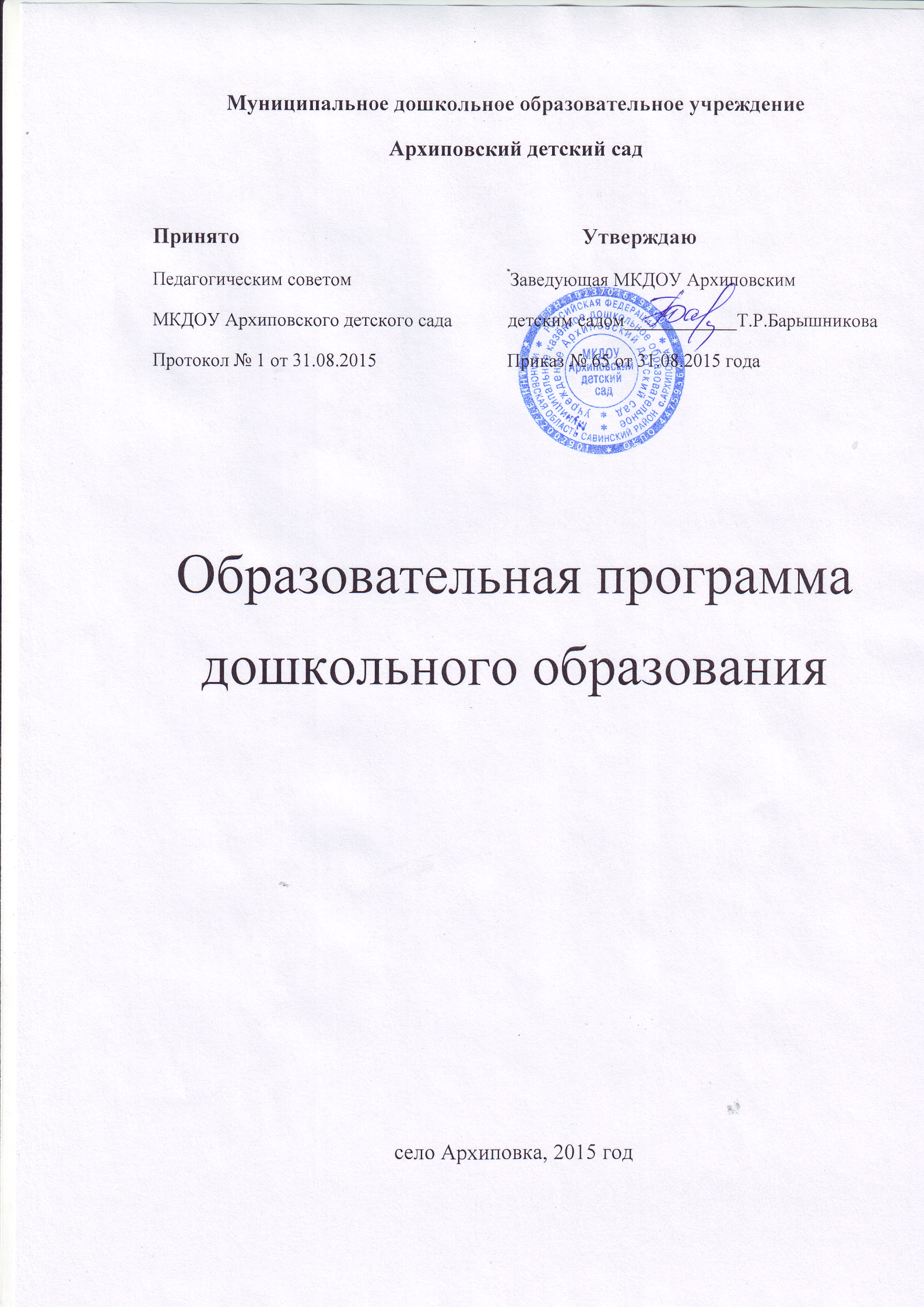 Образовательная  программа  дошкольного образования  разработана педагогическим коллективом муниципального казённого дошкольного образовательного учреждения Архиповского детского сада  в соответствии с:-   Федеральным законом «Об образовании в Российской Федерации»  (№273-ФЗ от );-  Федеральным  государственным образовательным стандартом  дошкольного образования (Приказ Министерства образования и науки РФ от  №1155);- СанПиН 2.4.1.3049-13 «Санитарно-эпидемиологические требования к устройству, содержанию и организации режима работы дошкольных образовательных учреждений»;-  Учетом образовательной программы дошкольного образования «От рождения до школы» под редакцией Н.Е.Вераксы, Т.С.Комаровой, М.А.ВасильевойОглавление (структура программы)       1. Целевой раздел  Программы (обязательная часть)………………………………..4       1.1.Пояснительная записка……………………………………………………………..4      1.1.1.Цели и задачи реализации Программы………………………………………4      1.1.2.Принципы и подходы к формированию Программы……………………….6      1.1.3.Характеристики особенностей развития детей раннего и дошкольного возраста………………………………………………………………………..7      1.2. Целевые ориентиры (требования Стандарта к целевым ориентирам в обязательной части)……………………………………………………………....................191.2.1. Целевые ориентиры образования в раннем возрасте……………………….201.2.2. Целевые ориентиры образования на этапе завершения дошкольного           образования……………………………………………………………………………….201.3. Целевой раздел Программы (часть, формируемая участниками           образовательных отношений………………………………………………………211.3.1.Цели и задачи образования детей дошкольного возраста в ДОУ в контексте приоритетного направления развития………………………………………………211.3.2. Вариативные принципы и подходы к реализации приоритетного направления развития в условиях ДОУ……………………………………………………………221.3.3. Целевые ориентиры развития с учетом индивидуальных особенностей контингента ………………………….........................................................................222. Содержательный  раздел программы (обязательная часть)………………………..24       2.1.Описание образовательной деятельности в соответствии с направлениями развития ребенка, представленными в пяти образовательных областях…...24   2.1.1.Образовательная область «Физическое развитие»…………………………...242.1.2.Образовательная область «Социально-коммуникативное развитие»………282.1.3.Образовательная область «Развитие речи»……………………………………382.1.4.Образовательная область «Познавательное развитие»………………………412.1.5.Образовательная область «Художественно-эстетическое развитие»……….462.2.Описание вариативных форм, способов, методов и средств реализации  Программы……………………………………………………………………………532.2.1. Вариативные формы реализации Программы…………………………….532.2.2. Вариативные способы реализации Программы…………………………..562.2.3. Вариативные методы реализации Программы……………………………572.2.4. Вариативные средства реализации Программы…………………………..592.4. Содержательный раздел программы (часть, формируемая участниками образовательных отношений)…………………………………………………..592.4.1. Специфика национальных и социокультурных условий, в которых осуществляется образовательная деятельность…………………………………602.4.2. Парциальные образовательные программы, реализуемые в ДОУ и формы организации работы с детьми…………………………………………………….612.4.3.Особенности образовательной деятельности разных видов и культурных практик……………………………………………………………………………..622.4.4. Способы и направления поддержки детской инициативы……………...982.4.5. Особенности  взаимодействия педагогического коллектива с семьями воспитанников…………………………………………………………………….1062.4.6. Иные характеристики содержания Программы………………………….108      3.Организационный раздел программы (обязательная часть)  3.1.Материально-техническое обеспечение Программы………………………114   3.2.Обеспечение методическими рекомендациями и средствами обучения и воспитания………………………………………………………………………...115      3.3.Организация режима пребывания детей в образовательном учреждении……………………………………………………………………………120       3.4.Особенности традиционных событий, праздников, мероприятий ДОУ…………………………………………………………………………………...130      3.5.Особенности организации развивающей предметно-пространственной среды………………………………………………………………………………….133      3.6. Организационный раздел (часть, формируемая участниками образовательных отношений)…………………………………………………………………………...139      4. Дополнительный раздел Программы……………………………………..139	4.1. Используемые Примерные программы…………………………………140	4.2. Характеристика взаимодействия педагогического коллектива с семьями детей…………………………………………………………………………………..140 ЦЕЛЕВОЙ РАЗДЕЛ (обязательная часть).1.1. Пояснительная записка.1.1.1. Цели и задачи реализации программы.Цель программы: позитивная социализация и всестороннее развитие ребенка раннего и дошкольного возраста в адекватных его возрасту детских видах деятельности. Задачи, решение которых необходимо для реализации программы:охрана и укрепление физического и психического здоровья детей, в том числе их эмоционального благополучия;обеспечение равных возможностей для полноценного развития каждого ребёнка в период дошкольного детства независимо от места проживания, пола, нации, языка, социального статуса, психофизиологических и других особенностей (в том числе ограниченных возможностей здоровья);обеспечение преемственности целей, задач и содержания образования, реализуемых в рамках образовательных программ различных уровней (далее – преемственность основных образовательных программ дошкольного и начального общего образования);создание благоприятных условий развития детей в соответствии с их возрастными и индивидуальными особенностями и склонностями, развитие способностей и творческого потенциала каждого ребёнка как субъекта отношений с самим собой, другими детьми, взрослыми и миром;объединение обучения и воспитания в целостный образовательный процесс на основе духовно-нравственных и социокультурных ценностей и принятых в обществе правил и норм поведения в интересах человека, семьи, общества;формирование общей культуры личности детей, в том числе ценностей здорового образа жизни, развитие их социальных, нравственных, эстетических, интеллектуальных, физических качеств, инициативности, самостоятельности и ответственности ребёнка, формирование предпосылок учебной деятельности; обеспечение вариативности и разнообразия содержания Программы организационных форм дошкольного образования, возможности формирования Программ различной направленности с учётом образовательных потребностей, способностей и состояния здоровья детей; формирование социокультурной среды, соответствующей возрастным, индивидуальным, психологическим и физиологическим особенностям детей; обеспечение психолого-педагогической поддержки семьи и повышение компетентности родителей (законных представителей) в вопросах развития и образования, охраны и укрепления здоровья детей.Основные задачи образовательных областей:Социально – коммуникативное развитиеПрисвоение норм и ценностей, принятых в обществе, включая моральные и нравственные ценности.Развитие общения и взаимодействия ребёнка со взрослыми и сверстниками.Становление самостоятельности, целенаправленности и саморегуляции собственных действий.Развитие социального и эмоционального интеллекта, эмоциональной отзывчивости, сопереживания.Формирование готовности к совместной деятельности.Формирование уважительного отношения и чувства принадлежности к своей семье и сообществу детей и взрослых в организации.Формирование позитивных установок к различным видам труда и творчества.Формирование основ безопасности в быту, социуме, природе.Познавательное развитиеРазвитие интересов детей, любознательности и познавательной мотивации.Формирование познавательных действий, становление сознания.Развитие воображения и творческой активности.Формирование первичных представлений о себе, других людях, объектах окружающего мира, их свойствах и отношениях (форме, цвете, размере, материале, звучании, ритме, тепе, количестве, числе, части и целом, пространстве и времени, движении и покое, причинах и следствиях и др.), Формирование первичных представлений о малой родине и Отечестве, представлений о социокультурных ценностях нашего народа, об отечественных традициях и праздниках, о планете Земля как общем доме людей, об особенностях природы, многообразии стран и народов мира.Речевое развитиеВладение речью как средством общения.Обогащение активного словаря.Развитие связной,  грамматически правильной диалогической и монологической речи.Развитие речевого творчества.Развитие звуковой и интонационной культуры речи, фонематического слуха.Знакомство с книжной культурой, детской литературой, понимание на слух текстов различных жанров детской литературы.Формирование звуковой аналитико – синтетической активности как предпосылки обучения грамоте.Художественно - эстетическое развитиеРазвитие предпосылок ценностно – смыслового восприятия и понимания произведений искусства (словесного, музыкального, изобразительного), мира природы.Становление эстетического отношения к окружающему миру.Формирование элементарных представлений о видах искусства.Восприятие музыки, художественной литературы, фольклора.Стимулирование сопереживания персонажам художественных произведений.Реализация самостоятельной творческой деятельности детей (изобразительной, конструктивно-модельной, музыкальной и др.)Физическое развитиеРазвитие физических качеств.Правильное формирование опорно – двигательной системы организма, развитие равновесия, координации движений, крупной и мелкой моторики.Правильное выполнение основных движений.Формирование начальных представлений о некоторых видах спорта.Овладение подвижными играми с правилами.Становление целенаправленности и саморегуляции в двигательной сфере.Овладение элементарными нормами и правилами здорового образа жизни.1.1.2.Принципы и подходы к формированию программы: соответствует принципу развивающего образования, целью которого является развитие ребенка; сочетает принципы научной обоснованности и практической применимости; соответствует критериям полноты, необходимости и достаточности (позволяя решать поставленные цели и задачи при использовании разумного «минимума» материала); обеспечивает единство воспитательных, развивающих и обучающих целей и задач процесса образования детей дошкольного возраста, в ходе реализации которых формируются такие качества, которые являются ключевыми в развитии дошкольников; строится с учетом принципа интеграции образовательных областей в соответствии с возрастными возможностями и особенностями детей, спецификой и возможностями образовательных областей; основывается на комплексно-тематическом принципе построения образовательного процесса;  предусматривает решение программных образовательных задач в совместной деятельности взрослого и детей и самостоятельной деятельности дошкольников не только в рамках непосредственно образовательной деятельности, но и при проведении режимных моментов в соответствии со спецификой дошкольного образования; предполагает построение образовательного процесса на адекватных возрасту формах работы с детьми. Основной формой работы с дошкольниками и ведущим видом их деятельности является игра; допускает варьирование образовательного процесса в зависимости от региональных особенностей;  строится с учетом соблюдения преемственности между всеми возрастными дошкольными группами и между детским садом и начальной школой.При разработке программы учитывались следующие подходы: личностно-ориентированный подход, который предусматривает организацию образовательного процесса с учетом того, что развитие личности ребенка является главным критерием его эффективности; деятельностный подход, связанный с организацией целенаправленной деятельности в общем контексте образовательного процесса: ее структурой, взаимосвязанными мотивами и целями; видами деятельности (познавательная, трудовая, игровая и т.д.); формами и методами развития и воспитания; возрастными особенностями ребенка при включении в образовательную деятельность; аксиологический (ценностный) подход, предусматривающий организацию развития и воспитания на основе общечеловеческих ценностей; компетентностный подход, в котором основным результатом образовательной деятельности становится формирование готовности воспитанников самостоятельно действовать в ходе решения актуальных задач:- решать проблемы в сфере деятельности (определять цели познавательной деятельности, выбирать необходимые источники информации, находить оптимальные способы добиться поставленной цели, оценивать полученные результаты, организовывать свою деятельность, сотрудничать с другими воспитанниками;- объяснять явления действительности, их сущность, причины, взаимосвязи, решать познавательные проблемы;- ориентироваться в проблемах современной жизни – экологических, политических, межкультурного взаимодействия и иных, решать аналитические проблемы;- ориентироваться в мире духовных ценностей, отражающих разные культуры и мировоззрения, решать аксиологические проблемы;- решать проблемы, связанные с реализацией определенных социальных ролей; диалогический (полисубъектный) подход, предусматривающий становление личности, развитие ее творческих возможностей, самосовершенствование в условиях равноправных взаимоотношений с другими людьми, построенных по принципу диалога, субъект-субъектных отношений; обогащающий возможность участия родителей, специалистов в решении задач Программы в условиях социального партнерства; системный подход, в основе которого лежит рассмотрение объекта как целостного множества элементов в совокупности отношений и связей между ними; средовой подход, предусматривающий использование возможностей внутренней и внешней среды ДОУ в воспитании и развитии личности ребенка; проблемный подход предусматривает проектирование и реализацию деятельности ДОУ по актуальным проблемам, обусловленным противоречиями между возможностями ДОУ, запросами родителей и потребностями ребенка; культурологический подход, позволяющий выбирать технологии образовательной деятельности, обеспечивающие культурное развитие личности ребенка на основе формирования базиса его культуры.1.1.3.Характеристики особенностей развития детей раннего и дошкольного возрастаВозрастная характеристика детей 1-2 лет      Постепенно совершенствуется ходьба, исчезает шаркающая походка. В подвижных играх и на музыкальных занятиях дети делают боковые шаги, медленно кружатся на месте. В простых подвижных играх и плясках дети начинают координировать свои движения.       На втором году из отдельных действий складываются элементы, основа деятельности, свойственной дошкольному детству: предметная с характерным для нее сенсорным уклоном, конструктивная и сюжетно-ролевая игра (последнюю на втором году можно считать лишь отобразительной).      Интенсивно формируется речь, понимание речи окружающих опережает умение говорить. Дети усваивают названия предметов, действий, обозначения некоторых качеств и состояний. Важным приобретением речи и мышления является формирующаяся на втором году жизни способность обобщения. Активный словарь на протяжении года увеличивается неравномерно. К полутора годам он равен примерно 20-30 словам. После 1 года 8-10 месяцев происходит скачок, развивается активно используемый словарь. В нем много глаголов и существительных, встречаются простые прилагательные и наречия (тут, там, туда и т.д.), а также предлоги.     Совершенствуется самостоятельность детей в предметно-игровой деятельности и самообслуживании.Малыш овладевает умением самостоятельно есть любую пищу, умываться и мыть руки, приобретает навыки опрятности.Расширяется ориентировка в ближайшем окружении. Знание того, как называются части помещения группы (мебель, одежда, посуда), помогает ребенку выполнять несложные (из одного, а к концу года из 2-3 действий) поручения взрослых, постепенно он привыкает соблюдать элементарные правила поведения, обозначаемые словами «можно», «нельзя», «нужно». Общение со взрослым носит деловой, объектно-направленный характер.      На втором году закрепляется и углубляется потребность общения со взрослым по самым разным поводам. При этом к двум годам дети постепенно переходят от языка жестов, мимики, выразительных звукосочетаний к выражению просьб, желаний, предложений с помощью слов и коротких фраз. Так речь становится основным средством общения со взрослым, хотя в этом возрасте ребенок охотно говорит только с близкими, хорошо знакомыми ему людьми.     На втором году жизни у детей сохраняется и развивается тип эмоционального взаимообщения. Однако опыт взаимообщения у детей невелик и основа его еще не сформирована. Возрастная  характеристика детей 2-3  летФизическое  развитие Дети владеют основными жизненно важными движениями (ходьба, бег, лазание, действия с предметами), сидят на корточках, спрыгивают с нижней ступеньки.Социально-личностное  развитиеУ  2  летних  детей  наблюдается устойчивое эмоциональное состояние. Для них характерны яркие эмоциональные реакции, связанные с непосредственными желаниями ребенка. Проявления агрессии бывают редко, проявляется эмоциональный механизм сопереживания, сочувствия, радости. Все дети называют себя по имени, употребляют местоимение «я» и дают себе первичную самооценку – «я хороший», «я сам».  Для  детей  3-х летнего  возраста  характерна  неосознанность  мотивов,  импульсивность  и  зависимость  чувств  и  желаний  от  ситуации.  Дети  легко  заражаются  эмоциональным  состоянием  сверстников.  Однако в  этом  возрасте  начинает  складываться  и  произвольность  поведения.  У детей  к  3  годам  появляются  чувство  гордости  и  стыда,  начинают  формироваться  элементы  сознания, связанные  с  идентификацией   с  именем  и  полом.  Ранний  возраст  завершается  кризисом  3-х  лет.  Кризис  часто  сопровождается  рядом  отрицательных  проявлений:  упрямство,  негативизм,  нарушение  общения  со  взрослыми и др.Игра носит процессуальный характер, главное в ней - действия. Дети уже спокойно играют рядом с другими детьми, но моменты общей игры кратковременны.  Они совершаются с игровыми предметами, приближенными к реальности. Появляются действия с предметами - заместителями. Для детей  3х летнего возраста игра рядом. В игре дети выполняют отдельные игровые действия, носящие условный характер. Роль осуществляется фактически, но не называется. Сюжет игры - цепочка из 2х действий; воображаемую ситуацию удерживает взрослый.  Познавательно-речевое  развитиеВ  ходе  совместной  со  взрослыми  предметной  деятельности  продолжает  развиваться  понимание  речи. Слово  отделяется  от  ситуации  и  приобретает  самостоятельное  значение.  Возрастает  количество  понимаемых  слов.  Интенсивно  развивается  активная  речь  детей. К  3-м  годам  они  осваивают основные грамматические структуры,  пытаются  строить простые предложения, в разговоре со взрослым используют практически все части речи.  Активный  словарь  достигает  1000-1500  слов.  К  концу  3-го  года жизни  речь  становится  средством  общения  ребенка  со  сверстниками,  дети  воспринимают  все  звуки  родного  языка,  но произносят  их  с  большими  искажениями.В  сфере  познавательного  развития  восприятие окружающего мира - чувственное - имеет для детей решающее значение. Они воспринимают мир всеми органами чувств, но воспринимают целостные вещи, а не отдельные сенсорные свойства. Возникает взаимодействие в работе разных органов чувств. Зрение и осязание начинают взаимодействовать при восприятии формы, величины и пространственных отношений. Слух и речедвигательные системы начинают взаимодействовать при восприятии и различении речи. Постепенно учитывается острота зрения и возрастает способность к различению цветов. Внимание детей непроизвольно. Ребенок просто не понимает, что значит заставить себя быть внимательным, т.е. произвольно направлять и удерживать свое внимание на каком-либо объекте. Устойчивость внимания ребенка зависит от его интереса к объекту. Направить на что-либо внимание ребенка путем словесного указания - очень трудно. Детям сложно немедленно выполнять просьбы. Объем внимания ребенка очень невелик - один предмет. Память проявляется главным образом в узнавании воспринимающихся ранее вещей и событий. Преднамеренного запоминания нет, но при этом запоминаю то, что им понравилось, что они с интересом слушали или за чем наблюдали. Ребенок запоминает то, что запомнилось само.  Основной  формой  мышления  становится  наглядно-действенная. Художественно-эстетическое  развитие               В  этом  возрасте  наиболее  доступными  видами  изобразительной  деятельности   является  рисование  и  лепка.  Ребенок  уже  способен  сформулировать  намерение  изобразить  какой-либо  предмет.   Но,  естественно,  сначала  у него  ничего  не  получается:  рука  не  слушается.   Основные  изображения: линии,  штрихи,  округлые  предметы. Типичным  является  изображение  человека  в  виде  «головонога» -  и  отходящих  от  нее  линий.         В  музыкальной деятельности  у  ребенка  возникает  интерес  и  желание  слушать  музыку,  выполнять  простейшие  музыкально-ритмические  и танцевальные  движения.  Ребенок  вместе  со  взрослым  способен  подпевать  элементарные  музыкальные  фразы.Возрастная  характеристика, контингента детей  3-4  лет.Физическое   развитие            3-хлетний  ребенок  владеет  основными  жизненно  важными   движениями  (ходьба,  бег,  лазание,  действия  с  предметами).  Возникает  интерес  к  определению  соответствия  движений  образцу.  Дети  испытывают  свои  силы  в  более  сложных  видах  деятельности, но  вместе  с  тем  им  свойственно  неумение  соизмерять  свои  силы  со  своими  возможностями.Моторика  выполнения  движений  характеризуется  более  или  менее  точным  воспроизведением  структуры  движения,  его фаз, направления  и  т.д.  К  4-м  годам  ребенок  может  без  остановки  пройти  по  гимнастической  скамейке,  руки  в  стороны;  ударять мяч  об  пол  и  ловить  его  двумя  руками  (3  раза  подряд);  перекладывать  по  одному  мелкие  предметы  (пуговицы,  горошины  и т.п. – всего  20  шт.)  с  поверхности  стола  в  небольшую  коробку  (правой  рукой).Начинает  развиваться  самооценка  при  выполнении  физических  упражнений,  при  этом  дети  ориентируются  в значительной  мере  на  оценку  воспитателя.3-4-х летний  ребенок  владеет  элементарными  гигиеническими  навыками  самообслуживания (самостоятельно  и  правильно  моет  руки  с  мылом  после  прогулки,  игр,  туалета;  аккуратно  пользуется  туалетом:  туалетной  бумагой,  не  забывает  спускать  воду  из  бачка  для  слива;  при  приеме  пищи  пользуется  ложкой, салфеткой;  умеет  пользоваться носовым  платком;  может  самостоятельно  устранить  беспорядок  в  одежде,  прическе,  пользуясь  зеркалом,  расческой).Социально-личностное  развитиеК трем годам ребенок достигает определенного уровня социальной компетентности: он проявляет интерес к другому человеку, испытывает доверие к нему, стремится к общению и взаимодействию со взрослыми и сверстниками. У ребенка возникают личные симпатии, которые проявляются в желании поделиться игрушкой, оказать помощь, утешить. Ребенок испытывает повышенную потребность в эмоциональном контакте со взрослыми, ярко выражает свои чувства - радость, огорчение, страх, удивление, удовольствие и др. Для налаживания контактов с другими людьми использует речевые и неречевые (взгляды, мимика, жесты, выразительные позы и движения) способы общения. Осознает свою половую принадлежность («Я мальчик», «Я девочка»). Фундаментальная  характеристика ребенка трех лет  - самостоятельность  («Я сам», «Я могу»). Он активно заявляет о своем желании быть, как взрослые (самому есть, одеваться), включаться в настоящие дела (мыть посуду, стирать, делать покупки и т.п.)». Взаимодействие и общение детей четвертого года жизни имеют поверхностный характер, отличаются ситуативностью, неустойчивостью, кратковременностью, чаще всего инициируются взрослым.Для детей 3х летнего возраста характерна  игра рядом. В игре дети выполняют отдельные игровые действия, носящие условный характер. Роль осуществляется фактически, но не называется. Сюжет игры - цепочка из 2х действий; воображаемую ситуацию удерживает взрослый. К 4-м годам дети могут объединяться по 2-3 человека, для разыгрывания простейших сюжетно-ролевых игр. Игровые действия взаимосвязаны, имеют четкий ролевой характер. Роль называется, по ходу игры дети могут менять роль. Игровая цепочка состоит из 3-4 взаимосвязанных действий. Дети самостоятельно удерживают воображаемую ситуацию.Познавательно-речевое  развитие   Общение  ребенка  в  этом  возрасте  ситуативно,  инициируется  взрослым, неустойчиво, кратковременно. Осознает  свою  половую  принадлежность. Возникает  новая  форма  общения  со  взрослым – общение  на познавательные темы,  которое  сначала  включено  в  совместную  со  взрослым  познавательную  деятельность.Уникальность речевого развития детей в этом возрасте состоит в том, что в этот период ребенок обладает повышенной чувствительностью к языку, его звуковой и смысловой стороне. В младшем дошкольном возрасте осуществляется переход от исключительного господства ситуативной (понятной только в конкретной обстановке) речи к использованию и ситуативной, и контекстной (свободной от наглядной ситуации) речи.  Овладение  родным  языком  характеризуется  использованием  основных  грамматических  категорий  (согласование,  употребление  их  по  числу, времени  и  т.д.,  хотя  отдельные  ошибки  допускаются)  и  словаря  разговорной  речи.  Возможны  дефекты  звукопроизношения.В развитии познавательной сферы расширяются и качественно изменяются способы и средства ориентировки ребенка в окружающей обстановке.  Ребенок  активно использует  по  назначению  некоторые  бытовые  предметы, игрушки, предметы-заместители   и  словесные  обозначения  объектов  в  быту,  игре, общении.  Формируются  качественно  новые  свойства  сенсорных  процессов:  ощущение  и  восприятие.  В  практической  деятельности  ребенок  учитывает  свойства  предметов  и  их  назначение:  знает  название  3-4  цветов  и  2-3  форм;  может  выбрать  из  3-х  предметов  разных  по  величине  «самый  большой».  Рассматривая  новые  предметы (растения,  камни  и  т.п.)  ребенок не  ограничивается  простым  зрительным  ознакомлением,  а  переходит  к  осязательному,  слуховому  и  обонятельному  восприятию.  Важную  роль  начинают  играть  образы  памяти.  Память  и  внимание  ребенка  носит  непроизвольный,  пассивный   характер.  По  просьбе  взрослого  ребенок  может  запомнить  не  менее  2-3 слов  и  5-6  названий  предметов.  К  4-м  годам  способен  запомнить  значительные  отрывки  из  любимых  произведений..  Рассматривая  объекты,  ребенок  выделяет  один,  наиболее  яркий  признак  предмета,  и  ориентируясь  на  него,  оценивает  предмет  в  целом.  Его  интересуют  результаты  действия,  а  сам  процесс  достижения  еще не  умеет  прослеживать.Конструктивная   деятельность   в  3-4  года  ограничивается  возведением  несложных  построек  по  образцу   (из  2-3 частей)  и  по  замыслу.  Ребенок  может  заниматься,  не  отрываясь,  увлекательным  для  него  деятельностью  в  течение  5  минут.  Художественно-эстетическое  развитие           Ребенок  с  удовольствием  знакомится  с элементарными  средствами  выразительности   (цвет,  звук, форма, движения, жесты),  проявляется  интерес  к  произведениям  народного  и  классического  искусства,  к  литературе  (стихи,  песенки,  потешки),  к  исполнению  и  слушанию  музыкальных произведений.Изобразительная  деятельность  ребенка  зависит  от  его  представлений  о  предмете.  В  3-4  года  они  только  начинают  формироваться.  Графические  образы  бедны,  предметны,  схематичны.  У  одних  дошкольников  в  изображении  отсутствуют  детали,  у  других  рисунки  могут  быть  более  детализированы.  Замысел  меняется  по  ходу  изображения.  Дети  уже  могут  использовать  цвет.  Большое  значение для развития  моторики  в  этом  возрасте  имеет  лепка.  Ребенок  может  вылепить  под  руководством  взрослого  простые  предметы.  В  3-4 года  из-за  недостаточного  развития  мелких  мышц  руки,  дети  не  работают  с  ножницами,  апплицируют  из  готовых геометрических  фигур.  Ребенок  способен  выкладывать  и  наклеивать  элементы  декоративного  узора  и  предметного  схематичного  изображения  из  2-4  основных  частей.В  музыкально-ритмической  деятельности  ребенок   3-4  лет  испытывает  желание  слушать  музыку и  производить  естественные  движения под  звучащую музыку.  К  4  годам  овладевает элементарными  певческими  навыками  несложных  музыкальных  произведений. Ребенок  хорошо  перевоплощается  в  образ  зайчика,  медведя, лисы,  петушка  и  т.п.  в  движениях,  особенно  под  плясовую  мелодию.  Приобретает  элементарные  навыки  подыгрывания  на  детских  ударных  музыкальных  инструментах  (барабан,  металлофон).  Закладываются  основы  для  развития  музыкально-ритмических  и  художественных  способностей. Возрастная  характеристика, контингента  детей  4-5  летК пяти годам складывается «психологический портрет» личности, в котором важная роль принадлежит компетентности, в особенности интеллектуальной (это возраст «почемучек»), а также креативности.Физическое  развитие         В  этом  возрасте  продолжается   рост  всех  органов  и  систем,  сохраняется  потребность  в  движении.  Двигательная активность становится целенаправленной, отвечает индивидуальному опыту и интересу, движения становятся осмысленными, мотивированными и управляемыми. Сохраняется высокая эмоциональная значимость процесса деятельности для ребенка, неспособность завершить ее по первому требованию. Появляется способность к регуляции двигательной активности. У детей появляется интерес к познанию себя, своего тела, его строения, возможностей. У детей возникает потребность действовать совместно, быстро, ловко, в едином для всех детей темпе; соблюдать определенные интервалы во время передвижения в разных построениях, быть ведущим. Уровень функциональных возможностей повышается.Позитивные  изменения  наблюдаются  в  развитии  моторики.  Дошкольники  лучше удерживают  равновесие  перешагивая  через  небольшие  преграды., нанизывает  бусины  (20 шт.)  средней  величины  (или  пуговицы)  на  толстую  леску.В  4-5  лет  у  детей  совершенствуются  культурно-гигиенические  навыки  (хорошо  освоен  алгоритм  умывания,  одевания,  приема  пищи):  они  аккуратны  во  время  еды,  умеют  правильно  надевать обувь,  убирают  на  место   свою  одежду,  игрушки,  книги.  В  элементарном   самообслуживании  (одевание,  раздевание,  умывание  и  др.)  проявляется  самостоятельность  ребенка. Социально-личностное  развитие          К  5  годам  у  детей  возрастает интерес и потребность в общении, особенно со сверстниками, осознание своего положения среди них. Ребенок приобретает способы взаимодействия с другими людьми. Использует речь и другие средства общения для удовлетворения разнообразных потребностей. Лучше ориентируется в человеческих отношениях: способен заметить эмоциональное состояние близкого взрослого, сверстника, проявить внимание и сочувствие. У  детей  формируется  потребность  в  уважении  со  стороны  взрослого,   для  них  оказывается  чрезвычайно  важной  его  похвала.  Это  приводит  к  их  повышенной  обидчивости  на  замечания.  Повышенная  обидчивость  представляет  собой  возрастной  феномен. Совершенствуется  умение  пользоваться установленными  формами    вежливого  обращения.В игровой деятельности  появляются  ролевые  взаимодействия.  Они указывают  на  то,  что  дошкольники  начинают  отделять  себя  от  принятой  роли.  В  процессе  игры  роли  могут  меняться.  В  этом возрасте  начинают появляться  постоянные партнеры  по  игре.  В  общую  игру  может  вовлекаться  от  двух  до  пяти  детей, а продолжительность совместных  игр  составляет  в среднем  15-20 мин.Ребенок начитает регулировать свое поведение в соответствии с принятыми в обществе нормами; умеет довести начатое дело до конца (соорудить конструкцию, убрать игрушки, правила игры и т. п.)  -  проявление  произвольности.У детей начинает формироваться способность контролировать свои эмоции в движении, чему способствует освоение ими языка эмоций (гаммы переживаний, настроений). Эмоциональность пятилетнего ребенка отличается многообразием способов выражения своих чувств: радости, грусти, огорчения, удовольствия. Ребенок способен проявить сочувствие, сопереживание, которое лежит в основе нравственных поступков.К  5-ти  годам  в элементарном выполнении отдельных поручений (дежурство по столовой, уход за растениями и животными)  проявляется  самостоятельность.Познавательно-речевое  развитие          Изменяется  содержание  общения  ребенка  и  взрослого.  Оно выходит  за  пределы  конкретной  ситуации,  в  которой оказывается  ребенок.  Ведущим  становится  познавательный  мотив.  Информация,  которую  ребенок  получает  в  процессе  общения,  может  быть  сложной  и  трудной  для  понимания,  но  она  вызывает  интерес.  В  речевом  развитии  детей  4-5  лет  улучшается  произношение  звуков (кроме  сонорных)  и дикция.  Речь  становится  предметом  активности  детей.  Они  удачно  имитируют  голоса  животных,  интонационно  выделяют  речь  тех  или  иных  персонажей.  Интерес  вызывают ритмическая  структура  речи,  рифмы.  Развивается  грамматическая  сторона  речи.  Дети занимаются  словотворчеством   на  основе  грамматических  правил.  Речь  детей  при  взаимодействии  друг  с  другом  носит  ситуативный  характер,  а  при  общении  со  взрослым  становится  внеситуативной.В  познавательном  развитии  4-5  летних  детей  характерна  высокая  мыслительная  активность.  5-ти летние  «почемучки»   интересуются  причинно-следственными  связями  в  разных  сферах  жизни  (изменения  в  живой  и  неживой  природе,  происхождение  человека),  профессиональной  деятельностью  взрослых  и  др.,  то  есть  начинает  формироваться  представление  о  различных  сторонах  окружающего  мира.  К  5-ти  годам  более  развитым  становится  восприятие. Дети  оказываются  способными  назвать  форму  на  которую  похож  тот  или  иной  предмет.  Они  могут  вычленять  в  сложных  объектах  простые  формы  и  из  простых  форм  воссоздавать  сложные  объекты.  Дети  способны  упорядочить  группы  предметов  по  сенсорному  признаку – величине, цвету;  выделить  такие  параметры,  как  высота, длина  и  ширина.  Совершенствуется  ориентация  в пространстве.  Возрастает объем  памяти.  Дети  запоминают  до  7-8  названий  предметов.  Начинает  складываться  произвольное  запоминание:  дети  способны  принять  задачу  на  запоминание,  помнят  поручения  взрослых,  могут  выучить  небольшое  стихотворение  и  т.д.  Начинает   развиваться  образное  мышление.  Дети  оказываются  способными  использовать  простыне  схематизированные  изображения  для  решения  несложных задач. Увеличивается  устойчивость  внимания.  Ребенку  оказывается  доступной  сосредоточенная  деятельность  в  течение  15-20 минут.Усложняется  конструирование.  Постройки  могут  включать  5-6  деталей.  Формируются  навыки  конструирования  по  собственному  замыслу,  а  также  планирование  последовательности  действий.Художественно-эстетическое  развитие         На  пятом  году  жизни  ребенок  осознаннее  воспринимает  произведения  художественно-изобразительно-музыкального  творчества,  легко  устанавливает  простые  причинные  связи  в  сюжете,  композиции  и  т.п.,  эмоционально  откликается  на  отраженные  в  произведении искусства  действия,  поступки,  события,  соотносит  увиденное со  своими  представлениями  о  красивом,  радостном,  печальном,  злом  и  т.д.  У ребенка  появляется  желание  делиться  своими  впечатлениями  от  встреч  с  искусством,  со  взрослыми  и  сверстниками.  Продолжает  развиваться  воображение.  Формируются  такие  его особенности,  как  оригинальность  и  произвольность.  Дети  могут  самостоятельно  придумать  небольшую  сказку  на  заданную  тему.Значительное  развитие  получает  изобразительная  деятельность.  Рисунки становятся  предметным  и  детализированным. В  этом  возрасте  дети рисуют  предметы  прямоугольной,  овальной  формы,  простые изображения  животных. Дети  могут  своевременно насыщать  ворс кисти краской, промывать  по  окончании  работы.   Графическое  изображение  человека  характеризуется  наличием  туловища,  глаз,  рта,  носа,  волос,  иногда  одежды  и  ее  деталей.  Дети  могут вырезать  ножницами  по  прямой,  диагонали,  к  5  годам  овладевают  приемами  вырезывания  предметов  круглой  и  овальной  формы.  Лепят  предметы  круглой,  овальной,  цилиндрической  формы,  простейших  животных,  рыб, птиц.К  5-ти  годам  ребенок  выполняет  элементарные  танцевальные  движения  (пружинка,  подскоки,  кружение  и т.д.).  Может  петь  протяжно,  при  этом  вместе  начинать  и  заканчивать  пение.  Развитию исполнительской  деятельности  способствует доминирование в данном  возрасте продуктивной  мотивации  (спеть  песню, станцевать  танец, сыграть  на  инструменте).  Дети  делают  первые  попытки  творчества.Возрастная  характеристика, контингента  детей  5-6  летФизическое  развитие      Продолжается  процесс  окостенения  скелета  ребенка.  Дошкольник  более  совершенно  овладевает  различными  видами  движений.  Тело  приобретает  заметную  устойчивость.  Дети  к  6  годам  уже  могут  совершать  пешие  прогулки,  но  на  небольшие  расстояния.  Шестилетние  дети  значительно  точнее  выбирают  движения,  которые  им  надо  выполнить.  У  них  обычно  отсутствуют  лишние  движения,  которые  наблюдаются  у  детей  3-5  лет. В  период  с  5  до  6  лет  ребенок  постепенно  начинает   адекватно  оценивать  результаты  своего  участия  в  играх  соревновательного  характера.  Удовлетворение  полученным  результатом  к  6  годам  начинает  доставлять  ребенку  радость,  способствует  эмоциональному  благополучию  и  поддерживает  положительное  отношение к  себе  («я  хороший,  ловкий»  и  т.д.). Уже  начинают  наблюдаться  различия  в  движениях  мальчиков  и девочек (у  мальчиков  - более  прерывистые,  у девочек – мягкие, плавные).К  6  годам  совершенствуется  развитие  мелкой  моторики  пальцев  рук.  Некоторые дети  могут  продеть  шнурок  в  ботинок  и  завязать  бантиком.В  старшем  возрасте  продолжают  совершенствоваться  культурно-гигиенические  навыки:  умеет  одеться  в  соответствии  с  условиями  погоды,  выполняет  основные  правила  личной гигиены, соблюдает  правила  приема  пищи, проявляет  навыки  самостоятельности.  Полезные  привычки  способствуют  усвоению  основ  здорового  образа  жизни.Познавательно-речевое  развитие      Общение  детей  выражается  в свободном  диалоге  со  сверстниками  и  взрослыми,  выражении своих  чувств  и  намерений  с  помощью  речевых  и  неречевых  (жестовых,  мимических,  пантомимических)  средств. Продолжает  совершенствоваться  речь,  в  том  числе ее  звуковая  сторона.  Дети могут  правильно  воспроизводить  шипящие,  свистящие и  сонорные  звуки.  Развивается  фонематический  слух,  интонационная  выразительность  речи  при  чтении  стихов  в  сюжетно-ролевой  игре  и в  повседневной  жизни. Совершенствуется  грамматический  строй  речи.  Дети  используют  все  части  речи,  активно  занимаются  словотворчеством.  Богаче  становится  лексика:  активно  используются синонимы  и  антонимы.  Развивается  связная речь:  дети  могут  пересказывать,  рассказывать  по  картинке,  передавая  не  только  главное,  но  и  детали.В  познавательной  деятельности  продолжает  совершенствоваться  восприятие  цвета,  формы  и  величины,  строения  предметов;  представления  детей  систематизируются. Дети  называют  не только  основные  цвета  и  их  оттенки,  но  и  промежуточные  цветовые  оттенки;  форму  прямоугольников, овалов, треугольников. К  6-ти  годам  дети  легко  выстраивают  в  ряд – по  возрастанию  или  убыванию – до  десяти  предметов  разных  по  величине.  Однако  дошкольники  испытывают трудности  при  анализе пространственного  положения  объектов,  если  сталкиваются  с  несоответствием  формы  и  их пространственного  расположения.   В  старшем  дошкольном  возрасте  продолжает  развиваться  образное  мышление.  Дети  способны  не  только  решить  задачу  в  наглядном  плане,  но  и  совершить  преобразования  объекта.  Продолжают  совершенствоваться  обобщения,  что  является  основой  словесно-логического  мышления.  5-6  лет  -  это  возраст  творческого  воображения.  Дети  самостоятельно  могут  сочинить  оригинальные  правдоподобные  истории.  Наблюдается  переход  от  непроизвольного  к  произвольному  вниманию.Конструирование  характеризуется   умением  анализировать  условия,  в  которых  протекает  эта  деятельность.  Дети  используют и  называют  различные  детали  деревянного  конструктора.  Могут  заменять  детали  постройки  в  зависимости  от  имеющегося  материала.  Овладевают  обобщенным  способом  обследования  образца.  Конструктивная  деятельность  может  осуществляться  на  основе  схемы,  по  замыслу  и по  условиям.  Дети  могут  конструировать  из бумаги,  складывая  ее  в  несколько  раз (2,4,6 сгибов);  из  природного   материала.Социально-личностное  развитие        Дети  проявляют  высокую  познавательную  активность.  Ребенок  нуждается  в  содержательных  контактах  со  сверстниками.  Их  речевые  контакты  становятся  все  более  длительными  и  активными.  Дети  самостоятельно  объединяются  в  небольшие  группы  на  основе  взаимных  симпатий.  В  этом  возрасте  дети  имеют  дифференцированное  представление  о  совей  гендерной принадлежности  по  существенным  признакам  (женские  и мужские  качества,  особенности  проявления  чувств).Ярко  проявляет  интерес  к  игре.В  игровой  деятельности  дети  шестого  года  жизни  уже  могут распределять  роди  до  начала игры  и  строят  свое  поведение,  придерживаясь  роли.  Игровое взаимодействие  сопровождается  речью,  соответствующей  и по  содержанию,  и  интонационно  взятой роли.  Речь,  сопровождающая  реальные  отношения  детей,  отличается  от  ролевой  речи.  При  распределении    ролей могут  возникать  конфликты,  связанные с  субординацией   ролевого  поведения.  Наблюдается организация  игрового  пространства,  в  котором  выделяются  смысловой  «центр»  и  «периферия».  В  игре  дети  часто  пытаются  контролировать  друг  друга  -  указывают,  как  должен  вести  себя  тот  или  иной  персонаж.Ребенок  пытается  сравнивать  ярко  выраженные  эмоциональные  состояния,  видеть  проявления  эмоционального  состояния  в  выражениях, жестах,  интонации  голоса.  Проявляет  интерес  к  поступкам  сверстников. В  трудовой  деятельности  освоенные  ранее  виды  детского  труда  выполняются  качественно, быстро,  осознанно.  Активно  развиваются  планирование  и  самооценивание  трудовой  деятельности.Художественно-эстетическое  развитие       В  изобразительной  деятельности  5-6  летний  ребенок  свободно  может  изображать  предметы  круглой,  овальной,  прямоугольной формы, состоящих  из  частей  разной  формы  и  соединений  разных  линий.  Расширяются  представления  о  цвете  (знают  основные  цвета  и  оттенки, самостоятельно может  приготовить  розовый  и  голубой  цвет).  Старший  возраст – это  возраст  активного  рисования.  Рисунки могут  быть  самыми  разнообразными  по  содержанию:  это  жизненные впечатления  детей,  иллюстрации  к  фильмам  и  книгам,  воображаемые ситуации.  Обычно  рисунки  представляют  собой  схематичные  изображения  различных  объектов,  но могут  отличаться  оригинальностью  композиционного  решения. Изображение  человека  становится  более  детализированным  и  пропорциональным.  По  рисунку  можно  судить  о  половой  принадлежности  и  эмоциональном  состоянии  изображенного человека. Рисунки  отдельных  детей  отличаются  оригинальностью,  креативностью. В  лепке    детям  не  представляется  трудности  создать  более  сложное  по  форме  изображение.   Дети  успешно  справляются  с  вырезыванием  предметов  прямоугольной  и  круглой  формы  разных  пропорций.Старших  дошкольников  отличает  яркая  эмоциональная  реакция на  музыку.  Появляется  интонационно-мелодическая  ориентация  музыкального  восприятия.  Дошкольники  могут  петь  без  напряжения,  плавно,  отчетливо  произнося  слова;  свободно  выполняют  танцевальные  движения:  полуприседания с  выставлением  ноги  на пятку,  поочередное  выбрасывание  ног  вперед в  прыжке  и  т.д.  Могут  импровизировать,  сочинять  мелодию  на  заданную  тему. Формируются  первоначальные  представления  о жанрах  и видах  музыки.Возрастная  характеристика, контингента  детей  6-7 летФизическое  развитие      К  7   годам  скелет  ребенка  становится  более  крепким,  поэтому  он  может  выполнять  различные  движения,  которые  требуют гибкости,  упругости, силы.  Его тело  приобретает  заметную  устойчивость,  чему  способствует  усиленный  рост  ног. Ноги  и  руки  становятся  более  выносливыми,  ловкими,  подвижными.  В  этом  возрасте  дети уже  могут  совершать  довольно  длительные  прогулки,  долго бегать,  выполнять  сложные  физические  упражнения.У  семилетних  детей  отсутствуют  лишние  движения.  Ребята  уже  самостоятельно,  без  специальных  указаний  взрослого,  могут  выполнить  ряд  движений  в  определенной  последовательности,  контролируя   их,  изменяя  (произвольная регуляция  движений).Ребенок  уже  способен  достаточно  адекватно  оценивать  результаты  своего  участия  в  подвижных  и  спортивных  играх  соревновательного  характера.  Удовлетворение  полученным  результатом  доставляет  ребенку  радость  и  поддерживает  положительное отношение  к  себе  и  своей команде  («мы  выиграли,  мы  сильнее»).Имеет  представление  о  своем  физическом  облике  (высокий,  толстый,  худой,  маленький  и  т.п.)  и  здоровье,  заботиться  о  нем. Владеет  культурно-гигиеническими  навыками  и  понимает  их  необходимость.Социально-личностное  развитиеК семи годам у ребенка ярко проявляется уверенность в себе и чувство собственного достоинства, умение отстаивать свою позицию в совместной деятельности. Семилетний ребенок способен к волевой регуляции поведения, преодолению непосредственных желаний, если они противоречат установленным нормам, данному слову, обещанию. Способен проявлять волевые усилия в ситуациях выбора между «можно» и «нельзя», «хочу» и «должен». Проявляет настойчивость, терпение, умение преодолевать трудности. Может сдерживать себя, высказывать просьбы, предложения, несогласие в социально приемлемой форме. Произвольность поведения — один из важнейших показателей психологической готовности к школе.Самостоятельность ребенка проявляется в способности без помощи взрослого решать различные задачи, которые возникают в повседневной жизни (самообслуживание, уход за растениями и животными, создание среды для самодеятельной игры, пользование простыми безопасными приборами — включение освещения, телевизора, проигрывателя и т.п.).     В  сюжетно-ролевых играх  дети  7-го  года  жизни  начинают  осваивать  сложные  взаимодействия  людей, отражающих характерные  значимые  жизненные  ситуации,  например, свадьбу,  болезнь и т.п.  Игровые  действия  становятся  более  сложными,  обретают  особый  смысл,  который не всегда  открывается  взрослому.  Игровое  пространство  усложняется. В  нем  может  быть  несколько  центров,  каждый из  которых  поддерживает  свою  сюжетную  линию.  При  этом  дети  способны  отслеживать  поведение  партнеров  по  всему  игровому  пространству  и  менять  свое  поведение  в  зависимости  от  места  в  нем (например,  ребенок обращается  к  продавцу  не  просто как покупатель/,  а  как  покупатель-мама). Если логика игры требует появления  новой роли, то ребенок может по ходу  игры  взять  на  себя  новую  роль,  сохранив при этом роль, взятую  ранее.Семилетний  ребенок умеет заметить изменения настроения взрослого и сверстника, учесть желания других людей; способен к установлению устойчивых контактов со сверстниками. Ребенок семи лет отличается большим богатством и глубиной переживаний, разнообразием их проявлений и в то же время большей сдержанностью эмоций. Ему свойственно «эмоциональное предвосхищение» — предчувствие собственных переживаний и переживаний других людей, связанных с результатами тех или иных действий и поступков («Если я подарю маме свой рисунок, она очень обрадуется»).Познавательно-речевое  развитие     Происходит  активное  развитие  диалогической  речи.  Диалог  детей  приобретает характер  скоординированных предметных  и  речевых  действий.  В  недрах  диалогического  общения старших дошкольников  зарождается  и  формируется  новая  форма  речи -  монолог. Дошкольник  внимательно слушает  рассказы  родителей,  что  у  них  произошло  на  работе,  живо  интересуется  тем,  как  они  познакомились,  при  встрече  с незнакомыми  людьми  спрашивают,  кто  это,  есть  ли  у  них  дети  и  т.п.  У  детей  продолжает  развиваться  речь:  ее  звуковая  сторона,  грамматический  строй,  лексика. Развивается  связная  речь.  В  высказываниях  детей  отражаются  как  расширяющийся  словарь,  так  и  характер  обобщений,  формирующихся  в  этом  возрасте.  Дети  начинают активно употреблять  обобщающие  существительные,  синонимы,  антонимы,  прилагательные  и  т.д. Познавательные  процессы  претерпевают  качественные  изменения;  развивается  произвольность  действий.  Наряду  с  наглядно-образным  мышлением  появляются  элементы  словесно-логического  мышления.  Продолжают  развиваться   навыки  обобщения  и  рассуждения,  но  они  еще  в  значительной  степени  ограничиваются  наглядными  признаками  ситуации.  Продолжает  развиваться  воображение,  однако  часто  приходится  констатировать  снижение развития  воображения  в  этом  возрасте  в  сравнении  со  старшей  группой.  Это  можно  объяснить  различными  влияниями,  в  том  числе  средств  массовой  информации,  приводящими  к  стереотипности   детских  образов.    Внимание  становится  произвольным,  в  некоторых  видах  деятельности  время  произвольного  сосредоточения  достигает  30  минут.  У  детей  появляется  особы  интерес  к  печатному слову,  математическим  отношениям.  Они  с  удовольствием  узнают  буквы,  овладевают звуковым  анализом  слова,  счетом  и  пересчетом  отдельных  предметов.К  7  годам  дети  в  значительной  степени  освоили  конструирование  из  строительного  материала. Они  свободно  владеют  обобщенными  способами  анализа  как  изображений,  так  и  построек.  Свободные  постройки  становятся  симметричными и  пропорциональными.  Дети  точно  представляют  себе  последовательность,  в  которой  будет  осуществляться  постройка.  В  этом  возрасте  дети уже  могут  освоить  сложные  формы  сложения  из  листа  бумаги  и  придумывать  собственные.  Усложняется  конструирование  из  природного  материала.Художественно-эстетическое  развитие  В  изобразительной  деятельности  детей  6-7 лет  рисунки  приобретают   более  детализированный  характер,  обогащается их  цветовая  гамма.  Более  явными  становятся  различия  между  рисунками  мальчиков  и девочек. Мальчики  охотно  изображают  технику,  космос,  военные  действия;  девочки  обычно  рисуют  женские  образы:  принцесс,  балерин,  и  т.д.  Часто встречаются  бытовые  сюжеты: мама  и  дочка,  комната  и  т.п.   При  правильном  подходе  у  детей  формируются  художественно-творческие  способности  в  изобразительной  деятельности.   Изображение  человека  становится еще  более  детализированным  и  пропорциональным.  Появляются  пальцы  на  руках,  глаза,  рот,  нос,  брови,  подбородок. Одежда может  быть  украшена  различными  деталями.   Предметы,  которые  дети  лепят  и  вырезывают,  имеют  различную  форму,  цвет, строение,  по-разному расположены  в  пространстве.  Вместе  с  тем  могут  к  7-ми  годам  передать  конкретные  свойства  предмета  с  натуры. Семилетнего ребенка характеризует активная деятельностная позиция, готовность к спонтанным решениям, любопытство, постоянные вопросы к взрослому, способность к речевому комментированию процесса и результата собственной деятельности, стойкая мотивация достижений, развитое воображение. Процесс создания продукта носит творческий поисковый характер: ребенок ищет разные способы решения одной и той же задачи. Ребенок семи лет достаточно адекватно оценивает результаты своей деятельности по сравнению с другими детьми, что приводит к становлению представлений о себе и своих возможностях.     Значительно  обогащается  индивидуальная  интерпретация  музыки.  Ребенок  определяет  к  какому  жанру  принадлежит  прослушанное  произведение.  Чисто  и  выразительно поет,  правильно передавая  мелодию  (ускоряя, замедляя).  Дошкольник  может  самостоятельно придумать  и  показать  танцевальное  или  ритмическое  движение.1.2. Целевые ориентиры (требования Стандарта к целевым ориентирам в обязательной части).Целевые ориентиры дошкольного образования  представляют собой социально-нормативные возрастные характеристики возможных достижений ребенка на этапе завершения уровня дошкольного образования.  	Специфика дошкольного детства (гибкость, пластичность развития ребенка, высокий разброс вариантов его развития, его непосредственность и непроизвольность), а также системные особенности дошкольного образования (необязательность уровня дошкольного образования в Российской Федерации, отсутствие возможности вменения ребенку какой-либо ответственности за результат) делают неправомерными требования от ребенка дошкольного возраста конкретных образовательных достижений и обусловливают необходимость определения результатов освоения образовательной программы в виде целевых ориентиров.Целевые ориентиры не подлежат непосредственной оценке, в том числе в виде педагогической диагностики (мониторинга), и не являются основанием для их формального сравнения с реальными достижениями детей. Они не являются основой объективной оценки соответствия установленным требованиям образовательной деятельности и подготовки детей.  Освоение Программы не сопровождается проведением промежуточных аттестаций и итоговой аттестации воспитанников.  Настоящие требования являются ориентирами для:а)  решения задач  формирования Программы; анализа профессиональной деятельности; взаимодействия с семьями воспитанников;б) изучения характеристик образования детей в возрасте от 2 месяцев до 8 лет;в) информирования родителей (законных представителей) и общественности относительно целей дошкольного образования, общих для всего образовательного пространства Российской Федерации.Целевые ориентиры не могут служить непосредственным основанием при решении управленческих задач, включая:аттестацию педагогических кадров;оценку качества образования;оценку как итогового, так и промежуточного уровня развития детей, в том числе в рамках мониторинга (в том числе в форме тестирования, с использованием методов, основанных на наблюдении, или иных методов измерения результативности детей);оценку выполнения муниципального (государственного) задания посредством их включения в показатели качества выполнения задания;распределение стимулирующего фонда оплаты труда работников ДОУ.Целевые ориентиры программы выступают основаниями преемственности дошкольного и начального общего образования. При соблюдении требований к условиям реализации Программы настоящие целевые ориентиры предполагают формирование у детей дошкольного возраста предпосылок к учебной деятельности на этапе завершения ими дошкольного образования.К целевым ориентирам дошкольного образования относятся следующие социально-нормативные возрастные характеристики возможных достижений ребенка:Целевые ориентиры образования в  раннем возрасте.Целевые ориентиры на этапе завершения  дошкольного образования.1.2.1.Целевые ориентиры образования в раннем возрасте.К началу дошкольного возраста (к 3 годам):ребенок интересуется окружающими предметами и активно действует с ними; эмоционально вовлечен в действия с игрушками и другими предметами, стремится проявлять настойчивость в достижении результата своих действий;использует специфические, культурно фиксированные предметные действия, знает назначение бытовых предметов (ложки, расчески, карандаша и пр.) и умеет пользоваться ими. Владеет простейшими навыками самообслуживания; стремится проявлять самостоятельность в бытовом и игровом поведении;владеет активной речью, включенной в общение; может обращаться с вопросами и просьбами, понимает речь взрослых; знает названия окружающих предметов и игрушек;стремится к общению со взрослыми и активно подражает им в движениях и действиях; появляются игры, в которых ребенок воспроизводит действия взрослого;проявляет интерес к сверстникам; наблюдает за их действиями и подражает им;проявляет интерес к стихам, песням и сказкам, рассматриванию картинки, стремится двигаться под музыку; эмоционально откликается на различные произведения культуры и искусства;у ребенка развита крупная моторика, он стремится осваивать различные виды движения (бег, лазанье, перешагивание и пр.).1.2.2.Целевые ориентиры образования на этапе завершения дошкольного образования (к 7 годам):ребенок овладевает основными культурными способами деятельности, проявляет инициативу и самостоятельность в разных видах деятельности - игре, общении, познавательно-исследовательской деятельности, конструировании и др.; способен выбирать себе род занятий, участников по совместной деятельности;ребенок обладает установкой положительного отношения к миру, к разным видам труда, другим людям и самому себе, обладает чувством собственного достоинства; активно взаимодействует со сверстниками и взрослыми, участвует в совместных играх. Способен договариваться, учитывать интересы и чувства других, сопереживать неудачам и радоваться успехам других, адекватно проявляет свои чувства, в том числе чувство веры в себя, старается разрешать конфликты;ребенок обладает развитым воображением, которое реализуется в разных видах деятельности, и прежде всего в игре; ребенок владеет разными формами и видами игры, различает условную и реальную ситуации, умеет подчиняться разным правилам и социальным нормам;ребенок достаточно хорошо владеет устной речью, может выражать свои мысли и желания, может использовать речь для выражения своих мыслей, чувств и желаний, построения речевого высказывания в ситуации общения, может выделять звуки в словах, у ребенка складываются предпосылки грамотности;у ребенка развита крупная и мелкая моторика; он подвижен, вынослив, владеет основными движениями, может контролировать свои движения и управлять ими;ребенок способен к волевым усилиям, может следовать социальным нормам поведения и правилам в разных видах деятельности, во взаимоотношениях со взрослыми и сверстниками, может соблюдать правила безопасного поведения и личной гигиены;ребенок проявляет любознательность, задает вопросы взрослым и сверстникам, интересуется причинно-следственными связями, пытается самостоятельно придумывать объяснения явлениям природы и поступкам людей; склонен наблюдать, экспериментировать. Обладает начальными знаниями о себе, о природном и социальном мире, в котором он живет; знаком с произведениями детской литературы, обладает элементарными представлениями из области живой природы, естествознания, математики, истории и т.п.; ребенок способен к принятию собственных решений, опираясь на свои знания и умения в различных видах деятельности.1.3.Целевой раздел программы (часть, формируемая участниками образовательных отношений)Цели и задачи образования детей дошкольного возраста в ДОУ в контексте приоритетного направления развитияВ Уставе ДОУ целями деятельности является: предоставление качественного дошкольного образования;осуществление образовательной деятельности по образовательным программам дошкольного образования и дополнительного образования.    Основными приоритетными направлениями в деятельности образовательного учреждения являются: социализация детей дошкольного возраста,  физическое, художественно-эстетическое развитие.Задачи:1. Сохранять, укреплять и развивать здоровье детей.2.Обеспечить организацию образовательного процесса с учетом здоровьеразвивающей технологии на основе интеграции двигательной и познавательной деятельности детей дошкольного возраста.3. Повышение качества образования через активное внедрение в образовательный процесс ДОУ современных ИКТ.4. Создание условий для свободного экспериментирования с художественными материалами. Вариативные принципы и подходы к реализации приоритетного направления развития в условиях ДОУПедагогами ДОУ применяются не только традиционные (книги, игрушки, картинки и др.), но и современные, а также перспективные дидактические средства, основанные на достижениях технологического прогресса (например, электронные образовательные ресурсы, ИКТ и т.д.). Они носят не рецептивный (простая передача информации с помощью ТСО), а интерактивный характер (в диалоговом режиме, когда ребенок взаимодействует с соответствующим средством обучения), поскольку наличие обратной связи повышает эффективность реализации Программы.Целевые ориентиры развития с учетом индивидуальных особенностей контингента  Педагог в ходе своей работы должен выстраивать индивидуальную траекторию развития каждого ребенка. Для этого педагогу необходим инструментарий оценки своей работы, который позволит ему оптимальным образом выстраивать взаимодействие с детьми. В представленной системе оценки результатов освоения Программы отражены современные тенденции, связанные с изменением понимания оценки качества дошкольного образования. В первую очередь, речь идет о постепенном смещении акцента с объективного (тестового) подхода в сторону аутентичной оценки.В основе аутентичной оценки лежат следующие принципы.Во-первых, она строится в основном на анализе реального поведения ребенка, а не на результате выполнения специальных заданий. Информация фиксируется посредством прямого наблюдения за поведением ребенка. Результаты наблюдения педагог получает в естественной среде (в игровых ситуациях, в ходе режимных моментов, на занятиях), а не в надуманных ситуациях, которые используются в обычных тестах, имеющих слабое отношение к реальной жизни дошкольников.Во-вторых, если тесты проводят педагоги, музыкальный руководитель, то аутентичные оценки могут давать взрослые, которые проводят с ребенком много времени, хорошо знают его поведение. В этом случае опыт педагога сложно переоценить.В-третьих, аутентичная оценка максимально структурирована.В четвёртых, если в случае тестовой оценки родители далеко не всегда понимают смысл полученных данных, а потому нередко выражают негативное отношение к тестированию детей, то в случае аутентичной оценки ответы им понятны. Родители могут стать партнерами педагога при поиске ответа на тот или иной вопрос.Педагогическая  диагностикаРеализация Программы предполагает оценку индивидуального развития детей. Такая оценка производится педагогическим работником в рамках педагогической диагностики (оценки индивидуального развития детей дошкольного возраста, связанной с оценкой эффективности педагогических действий и лежащей в основе их дальнейшего планирования).Педагогическая диагностика проводится в ходе наблюдений за активностью детей в естественной  и специально организованной деятельности. Инструментарий для педагогической диагностики – карты наблюдений детского развития, позволяющие фиксировать индивидуальную динамику и перспективы развития каждого ребенка в ходе:•      коммуникации со сверстниками и взрослыми (изменения в  способах установления и поддержания контакта, принятия совместных решений, разрешения конфликтов, лидерства, проявлении эмоционально-нравственных аффектов и пр.);•      игровой деятельности;•      познавательной деятельности (динамика развития детских способностей, познавательной активности);•      проектной деятельности (развитие детской инициативности, ответственности и автономии,  умения планировать и организовывать свою деятельность);•      художественной деятельности;•      физического развития.Результаты педагогической диагностики могут использоваться исключительно для решения следующих образовательных задач:1) индивидуализации образования (в том числе поддержки ребенка, построения его образовательной траектории или профессиональной коррекции особенностей его развития);2) оптимизации работы с группой детей.В ходе образовательной деятельности педагоги должны создавать диагностические ситуации, чтобы оценить индивидуальную динамику детей и скорректировать свои действия.Целевые ориентиры с учетом индивидуальных особенностей детей по физическому развитию:1.Снижение количества наиболее часто встречающихся в дошкольном детстве заболеваний.2.Снижение поведенческих рисков, представляющих опасность для здоровья.3.Умение детей укреплять и сохранять свое здоровье, вырабатывая устойчивые навыки в основных видах движений и в выполнении физических упражнений4.Бережное отношение к своему организму и умение ценить свое здоровье с раннего детства.5.Развитие любознательности, внимания к собственному организму, ощущениям. 6.Создание у детей, педагогов, родителей мотивации на здоровый образ жизни.Целевые ориентиры с учетом индивидуальных особенностей детей по художественно-эстетическому развитию:1. Способность эмоционального переживания.2. Способность к активному усвоению художественного опыта, к самостоятельной творческой деятельности, к саморазвитию и экспериментированию. 3. Развитие специфических художественных и творческих способностей.2. СОДЕРЖАТЕЛЬНЫЙ РАЗДЕЛ (обязательная часть)2.1.Описание образовательной деятельности в соответствии с направлениями развития ребенка, представленными в пяти образовательных областях.2.1.1.Образовательная область «Физическое развитие»Цель:гармоничное физическое развитие;формирование интереса и ценностного отношения к занятиям физической культурой;формирование основ здорового образа жизни.Задачи:Оздоровительные:охрана жизни и укрепление здоровья, обеспечение нормального функционирования всех органов и систем организм; всестороннее физическое совершенствование функций организма;повышение работоспособности и закаливание.Образовательные:формирование двигательных умений и навыков;развитие физических качеств;овладение ребенком элементарными знаниями о своем организме, роли физических упражнений в его жизни, способах укрепления собственного здоровья.Воспитательные:формирование интереса и потребности в занятиях физическими упражнениями;разностороннее  гармоничное развитие ребенка (не только физическое, но и умственное, нравственное, эстетическое, трудовое.Направления физического развития:Приобретение детьми опыта в двигательной деятельности:связанной с выполнением упражнений;направленной на развитие таких физических качеств как координация и гибкость; способствующей правильному формированию опорно- двигательной системы организма, развитию равновесия, координации движений, крупной и мелкой моторики;связанной с правильным, не наносящим вреда организму, выполнением основных движений (ходьба, бег, мягкие прыжки, повороты в обе стороны).Становление целенаправленности  и саморегуляции  в двигательной сфере.Становление ценностей здорового образа жизни, овладение его элементарными нормами и правилами (в питании, двигательном режиме, закаливании, при формировании полезных привычек и др.)Принципы физического развития:Дидактические:систематичность и последовательность;развивающее обучение;доступность;воспитывающее обучение;учет индивидуальных и возрастных  особенностей;сознательность и активность ребенка;наглядность.Специальные:непрерывность;последовательность наращивания тренирующих воздействий;цикличность.Гигиенические:сбалансированность нагрузок;рациональность чередования деятельности и отдыха;возрастная адекватность;оздоровительная направленность всего образовательного процесса;осуществление личностно- ориентированного обучения и воспитания.Методы физического развития:Наглядные:наглядно-зрительные приемы (показ физических упражнений, использование наглядных пособий, имитация, зрительные ориентиры);наглядно-слуховые приемы  (музыка, песни);тактильно-мышечные приемы (непосредственная помощь воспитателя).Словесные:объяснения, пояснения, указания; подача команд, распоряжений, сигналов; вопросы к детям; образный сюжетный рассказ, беседа; словесная инструкция.Практические:Повторение упражнений без изменения и с изменениями;Проведение упражнений в игровой форме;Проведение упражнений в соревновательной форме.Организация двигательной деятельности детей в ДОУ.Взаимодействие с родителями по образовательной области «Физическое развитие»2.1.2.Образовательная область «Социально-коммуникативное развитие».Цель:                                                                                                                                                                                                                      Позитивная социализация детей дошкольного возраста, приобщение детей к социокультурным нормам, традициям семьи, общества и государства.Задачи:Усвоение норм и ценностей, принятых в обществе, включая моральные и нравственные ценности.Развитие общения и взаимодействия ребёнка со взрослыми и сверстниками.Становление самостоятельности, целенаправленности и саморегуляции собственных действий.Развитие социального и эмоционального интеллекта, эмоциональной отзывчивости, сопереживания.Формирование уважительного отношения и чувства принадлежности к своей семье и к сообществу детей и взрослых в ДОУФормирование позитивных установок к различным видам труда и творчества. Формирование основ безопасного поведения в быту, социуме, природе.Формирование готовности  к совместной деятельности со сверстниками.Направления:Развитие игровой деятельности детей с целью освоения различных социальных ролей.Формирование основ безопасного поведения в быту, социуме, природе.Трудовое воспитание.Патриотическое воспитание детей дошкольного возраста.Игровая деятельность.КЛАССИФИКАЦИЯ ИГР
ДЕТЕЙ ДОШКОЛЬНОГО ВОЗРАСТА 
(по Е.В. Зворыгиной и С.Л. Новоселовой)Принципы руководства сюжетно-ролевой игрой:Для того, чтобы дети овладели игровыми умениями, воспитатель должен играть вместе с ними.На каждом возрастном этапе игра развертывается особым образом, так, чтобы детьми «открывался»  и усваивался новый, более сложный способ построения игры.На каждом возрастном этапе при формировании игровых умений необходимо ориентировать детей как на осуществление игрового действия, так и на пояснение его смысла партнерам. Руководя  сюжетно-ролевой игрой,  педагог должен помнить:об обязательном общении с детьми: диалогическом общении, полилогическом общении, предполагающем диалог с несколькими участниками игры одновременно (во время многоотраслевого сюжетного построения) и воспитывающем полифоничное слуховое восприятие; создании проблемных ситуаций, позволяющих стимулировать творческие проявления детей в поиске решения задачи.Патриотическое воспитание.ЦЕЛЬ: способствовать воспитанию гуманной, социально активной, самостоятельной,   интеллектуально развитой творческой личности, обладающей чувством национальной гордости, любви к Отечеству, родному городу, селу,  своему народу.ЗАДАЧИ:Заложить основы гражданско - патриотической позиции личности;Освоение наиболее значимых российских  культурных традиций и традиций родного города;Получение и расширение доступных знаний о стране и родном селе: его истории, культуре, географии, традициях, достопримечательностях, народных промысла, выдающихся земляках, природе и т.д. Формирование модели поведения ребенка во взаимоотношениях с другими  людьми.      Для детей на этапе завершения дошкольного образования характерно:проявление доброжелательного внимания к окружающим, стремление оказать помощь, поддержку другому человеку;уважение к достоинству других;стремление к познанию окружающей действительности;решение вопросов о далёком прошлом и будущем, об устройстве мира;бережное отношение к окружающей природе, результатам труда других людей, чужим и своим вещам.         Основу содержания гражданско - патриотического воспитания составляют  общечеловеческие ценности. Из всего спектра общечеловеческих ценностей, имеющих особое значение для содержания и организации воспитательного процесса можно выделить следующие:«Человек» - абсолютная ценность, «мера всех вещей». Сегодня гуманизму возвращается его индивидуальное начало, из средства человек становиться целью. Личность ребенка становится реальной ценностью. «Семья» - первый коллектив ребенка и естественная среда его развития, где закладываются основы будущей личности. Необходимо возрождать в людях чувства чести рода, ответственность за фамилию, перестроить взгляды на роль семьи, ее природное назначение.«Труд» - основа человеческого бытия, «вечное естественное условие человеческой жизни». Приобщение детей к труду всегда было важной частью воспитания. Задача педагога - воспитывать у детей уважение к людям, прославившим наш тульский край  честным трудом. «Культура» - богатство, накопленное человечеством в сфере духовной и материальной жизни людей, высшее проявление творческих сил и способностей человека. Воспитание должно быть культуросообразно. Задача педагога - помочь воспитанникам в овладении духовной культурой своего народа, при этом надо иметь в виду, что одна из главных особенностей русского национального характера- высокая духовность.«Отечество» - единственная уникальная для каждого человека Родина, данная ему судьбой, доставшаяся от его предков. Задача педагога - воспитание уважительного, бережного отношения к истории и традициям своего народа, любви к  родному краю, формирование представлений о явлениях общественной жизни , т.е. воспитание патриотических чувств.«Земля» - общий дом человечества. Это земля людей и живой природы. Важно  подвести детей к пониманию, что будущее Земли зависит от того, как к ней относятся люди. На данном этапе неоценимо экологическое воспитание, формирование интереса к общечеловеческим проблемам.Формирование основ безопасности жизнедеятельности.Цели:Формирование основ безопасности собственной жизнедеятельности.Формирование предпосылок  экологического сознания (безопасности окружающего мира) Задачи:формирование представлений об опасных  для человека и окружающего мира природы ситуациях и способах поведения в них;приобщение к  правилам безопасного для человека и окружающего мира природы поведения;передачу детям знаний о правилах безопасности дорожного движения в качестве пешехода и пассажира транспортного средства;формирование осторожного и осмотрительного отношения к потенциально опасным для человека и окружающего мира природы ситуациям.Основные направления работы по ОБЖУсвоение дошкольниками первоначальных знаний о правилах безопасного поведения;Формирование у детей качественно новых двигательных навыков и бдительного восприятия окружающей обстановки;Развитие у детей способности к предвидению возможной опасности в конкретной  меняющейся ситуации и построению адекватного безопасного поведения;Основные принципы работы по воспитанию у детей навыков безопасного поведения Важно не механическое заучивание детьми правил безопасного поведения, а воспитание у них навыков безопасного поведения в окружающей его обстановке. Воспитатели и родители не должны ограничиваться словами и показом картинок (хотя это тоже важно). С детьми надо рассматривать и анализировать различные жизненные ситуации, если возможно, проигрывать их в реальной обстановке. Занятия проводить не только по графику или плану, а использовать каждую возможность (ежедневно), в процессе игр, прогулок и т.д., чтобы помочь детям полностью усвоить правила, обращать внимание детей на ту или иную сторону правил. Развивать качества ребенка: его координацию, внимание, наблюдательность, реакцию  и т.д. Эти качества очень нужны и для безопасного поведения.Примерное содержание работыРебенок и другие люди:О несовпадении приятной внешности и добрых намерений.Опасные ситуации контактов с незнакомыми людьми.Ситуации насильственного поведения со стороны незнакомого взрослого.Ребенок и другие дети, в том числе подросток.Если «чужой» приходит в дом.Ребенок как объект сексуального насилия.Ребенок и природа:В природе все взаимосвязано.Загрязнение окружающей среды.Ухудшение экологической ситуации.Бережное отношение к живой природе.Ядовитые растения.Контакты с животными.Восстановление окружающей среды.Ребенок дома:Прямые запреты и умение правильно обращаться с некоторыми предметами.Открытое окно, балкон как источник опасности.Экстремальные ситуации в быту.Ребенок и улица:Устройство проезжей части.Дорожные знаки для водителей и пешеходов.Правила езды на велосипеде.О работе ГИБДД.Милиционер - регулировщик.Правила поведения в транспорте.Если ребенок потерялся на улице.Развитие трудовой деятельности.Цель: формирование положительного отношения к труду.Задачи:Воспитание в детях уважительного отношения к труженику и результатам его труда, желания подражать ему в своей деятельности, проявлять нравственные качества. (Решение этой задачи должно привести к развитию осознания важности труда для общества).Обучение детей трудовым умениям, навыкам организации и планирования своего труда, осуществлению самоконтроля и самооценки. (Решение этой задачи должно привести к формированию интереса к овладению новыми навыками, ощущению радости от своих умений, самостоятельности).Воспитание нравственно-волевых качеств (настойчивости, целеустремленности, ответственности за результат своей деятельности), привычки к трудовому усилию. (Это должно привести к формированию у детей готовности к труду, развитию самостоятельности).Воспитание нравственных мотивов деятельности, побуждающих включаться в труд при необходимости. (Действие этих мотивов должно вызывать у ребенка активное стремление к получению качественного результата, ощущению радости от собственного труда).Воспитание гуманного отношения к окружающим: умения и желания включаться в совместный труд со сверстниками, проявлять доброжелательность, активность и инициативу, стремление к качественному выполнению общего дела, осознания себя как члена детского общества.Компоненты трудовой деятельности.Планирование и контроль (умение ставить перед собой цель возникает у детей в среднем дошкольном возрасте).Оценка достигнутого результата с точки зрения его важности для самого ребенка и для всей группы.Мотивы, побуждающие детей к труду:интерес к процессу действий;интерес к будущему результату;интерес к овладению новыми навыками;соучастие в труде совместно с взрослыми;осознание своих обязанностей;осознание смысла, общественной важности труда. Чем выше уровень развития трудовой деятельности, тем выше       ее воспитательный потенциал.Своеобразие трудовой деятельности детей:«субъективная значимость труда», то есть оценка результата не с точки зрения выполненного объема работы, а с учетом проявления заботливости, настойчивости, затраченных трудовых или волевых усилий.связь с игрой, которая проявляется:в манипулятивных действиях детей, исполняющих роли взрослых;в продуктивных действиях, составляющих сюжет игры;во включении игровых действий в трудовой процесс;в ролевом поведении ребенка, создающего образ труженика.Виды труда:Самообслуживание.Хозяйственно-бытовой труд.Труд в природе.Ручной труд.Ознакомление с трудом взрослых.Формы организации трудовой деятельности:Поручения:простые и сложные;эпизодические и длительные;коллективные.Дежурства.Коллективный труд.Типы организации труда детейИндивидуальный труд.Труд рядом.Общий труд.Совместный труд.Особенности структуры и формы детской трудовой деятельностиМетоды и приемы трудового воспитания детейI группа методов: формирование нравственных представление, суждений, оценок.Решение маленьких логических задач, загадок.Приучение к размышлению, логические беседы.Беседы на этические темы.Чтение художественной литературы.Рассматривание иллюстраций.Рассказывание и обсуждение картин, иллюстраций.Просмотр телепередач, диафильмов, видеофильмов.Задачи на решение коммуникативных ситуаций.Придумывание сказок.II группа методов: создание у детей практического опыта трудовой деятельности.Приучение к положительным формам общественного поведения.Показ действий.Пример взрослого и детей.Целенаправленное наблюдение.Организация интересной деятельности (общественно-полезный труд).Разыгрывание коммуникативных ситуаций.Создание контрольных педагогических ситуаций.Взаимодействие с родителями по образовательной области «Социально – коммуникативное развитие»2.1.3.Образовательная область «Речевое развитие»Цель: Формирование устной речи и навыков речевого общения с окружающими на основе овладения литературным языком своего народа.Задачи:Овладение речью как средством общения и культуры.Обогащение активного словаря.Развитие связной, грамматически правильной диалоговой и монологической речи.Развитие речевого творчества.Знакомство с книжной культурой, детской литературой, понимание на слух текстов различных жанров детской литературы.Формирование звуковой аналитико-синтенической активности как предпосылки обучения грамоте.Развитие звуковой и интонационной культуры речи, фонематического слуха.Принципы развития речи.Принцип взаимосвязи сенсорного, умственного и речевого развития.Принцип коммуникативно-деятельного подхода к развитию речи.Принцип развития языкового чутья.Принцип формирования элементарного сознания явлений языка.Принцип взаимосвязи работы над различными сторонами речи.Принцип обогащения мотивации речевой деятельности.Принцип обогащения активной языковой практики.Основные направления работы по развитию речи детей в ДОУ.Развитие словаря: освоение значений слов и их уместное употребление в соответствии с контекстом высказывания, 
    с ситуацией, в которой происходит общение.Воспитание звуковой культуры речи: развитие восприятия звуков родной речи и произношения.Формирование грамматического строя:морфология (изменение слов по родам, числам, падежам);синтаксис (освоение различных типов словосочетаний и предложений);словообразование. Развитие связной речи: диалогическая (разговорная) речь; монологическая речь (рассказывание).Формирование элементарного осознания явлений языка и речи: различение звука и слова, нахождение  места звука в слове.Воспитание любви и интереса  к художественному слову.Методы развития речи.Наглядные: непосредственное наблюдение и его разновидности (наблюдение в природе, экскурсии);опосредованное наблюдение (изобразительная наглядность: рассматривание игрушек, картин, рассказывание по игрушкам и картинам.).Словесные: чтение и рассказывание художественных произведений;заучивание наизусть;пересказ;общая беседа;рассказывание без опоры на наглядный материал.Практические:дидактические игры;игры-драматизации, инсценировки,дидактические упражнения, пластические этюды, хороводные игры.Средства развития речи:Общение взрослых и детей.Культурная языковая среде.Обучение родной речи в организованной деятельности.Художественная литература.Изобразительное искусство, музыка, театр.Непосредственно образовательная деятельность по другим разделам программы.Воспитание любви и интереса к художественному слову, знакомство детей с художественной литературой.Цель: Формирование интереса и потребности в чтении (восприятии книг).Задачи.Вызывать интерес к художественной литературе как средству познания, приобщения к словесному искусству, воспитания культуры чувств и переживанийПриобщение к словесному искусству, в том числе развитие художественного восприятия и эстетического вкусаФормировать и совершенствовать связную речь, поощрять собственное словесное творчество через прототипы, данные в художественном текстеРазвитие литературной речиФормы работы:Чтение литературного произведения.Рассказ литературного произведения.Беседа о прочитанном произведении.Обсуждение литературного произведения.Инсценирование литературного произведения. Театрализованная игра. Игра на основе сюжета литературного произведения.Продуктивная деятельность по мотивам прочитанного.Сочинение по мотивам прочитанного.Ситуативная беседа по мотивам прочитанного.Основные принципы организации работы по воспитанию у детей интереса к художественному словуЕжедневное чтение детям вслух является обязательным и рассматривается как традиция.В отборе художественных текстов учитываются предпочтения педагогов и особенности детей, а также способность книги конкурировать с видеотехникой не только на уровне содержания, но и на уровне зрительного ряда.Создание по поводу художественной литературы детско-родительских проектов с включением различных видов деятельности: игровой, продуктивной, коммуникативной, познавательно-исследовательской, в ходе чего создаются целостные продукты в виде книг самоделок, выставок изобразительного творчества, макетов, плакатов, карт и схем, сценариев викторин, досугов, детско-родительских праздников и др.Отказ от обучающих занятий по ознакомлению с художественной литературой в пользу свободного непринудительного чтенияВзаимодействие с родителями по образовательной области «Речевое развитие»2.1.4. Образовательная область  «Познавательное развитие»Цель: развитие познавательных интересов и познавательных способностей детей, которые можно подразделить на сенсорные, интеллектуально-познавательные и интеллектуально-творческие.Задачи:Развитие интересов детей, любознательности и познавательной мотивации.Формирование познавательных действий, становление сознания.Развитие воображения и творческой активности.Формирование первичных представлений о себе, других людях, объектах окружающего мира, о свойствах и отношениях объектов окружающего мира (форме, цвете, размере, материале, звучании, ритме, темпе, количестве, числе, части и целом, пространстве и времени, движении и покое, причинах и следствиях и др.).Формирование первичных представлений о малой родине и Отечестве, представлений о социокультурных ценностях народа, об отечественных традициях и праздниках.Формирование первичных представлений о планете Земля как общем доме людей, об особенностях её природы, многообразии стран и народов.Построение образовательной деятельности в зоне ближайшего развития ребенка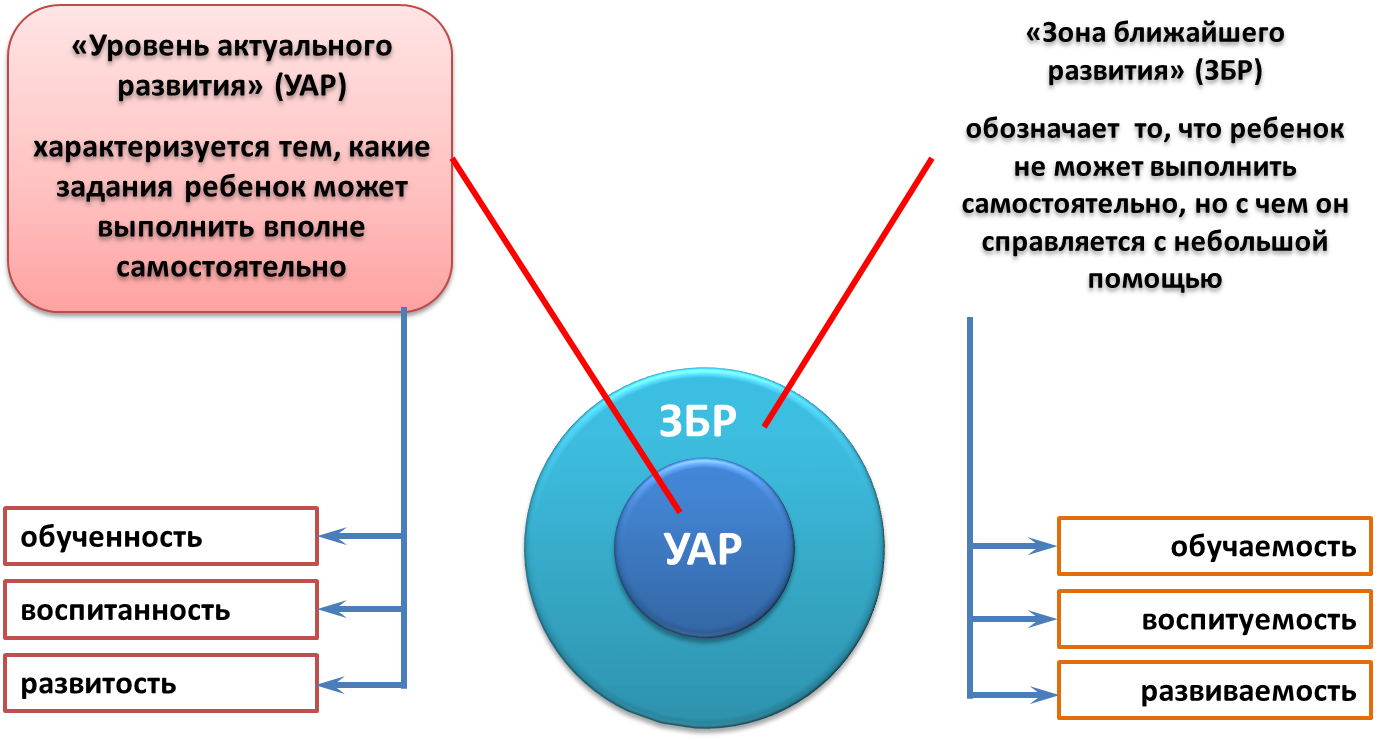 Развитие элементарных математических представление.Цель: интеллектуальное развитие детей, формирование приемов умственной деятельности, творческого и вариативного мышления на основе овладения детьми количественными отношениями предметов и явлений окружающего мира.Развивающие задачи РЭМП Формировать представление о числе.Формировать геометрические представления.Формировать представление о преобразованиях (временные представления, представления об изменении количества, об арифметических действиях).Развивать сенсорные возможности.Формировать навыки выражения количества через число (формирование навыков счета и измерения различных величинРазвивать логическое мышление (формирование представлений о порядке и закономерности, об операциях классификации и сериации, знакомство с элементами логики высказываний) навыков счета и измерения различных величин.Развивать абстрактное воображение, образную память, ассоциативное мышление, мышление по аналогии – предпосылки творческого продуктивного мышления.Принципы организации работы по развитию элементарных математических представленийФормирование математических представлений на основе перцептивных (ручных) действий детей,  накопления чувственного опыта и его осмысления     Использование разнообразного и разнопланового  дидактического материала, позволяющего обобщить понятия «число», «множество», «форма»Стимулирование активной речевой деятельности детей, речевое сопровождение перцептивных действий Возможность сочетания самостоятельной деятельности детей и их разнообразного взаимодействия при освоении математических понятийФормы работы по развитию элементарных математических представленийОбучение в повседневных бытовых ситуациях (МлДВ).Демонстрационные опыты (МлДВ).Сенсорные праздники на основе народного календаря (МлДВ).Театрализация с математическим содержанием – на этапе объяснения или повторения и закрепления  (средняя и старшая группы).Коллективное занятие при условии свободы участия в нем (средняя и старшая группы).Занятие с четкими правилами, обязательное для всех, фиксированной продолжительности  (подготовительная группа, на основе соглашения с детьми).Свободные беседы гуманитарной направленности по истории математики, о прикладных аспектах математики  (МлДВ).Самостоятельная деятельность в развивающей среде (все возрастные группы).Детское экспериментированиеРебенок и мир природы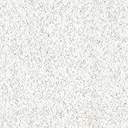 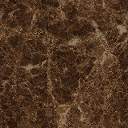 Законы общего дома природы:Все живые организмы имеют равное право на жизньВ природе всё взаимосвязаноВ природе ничто никуда не исчезает, а переходит из одного состояния в другое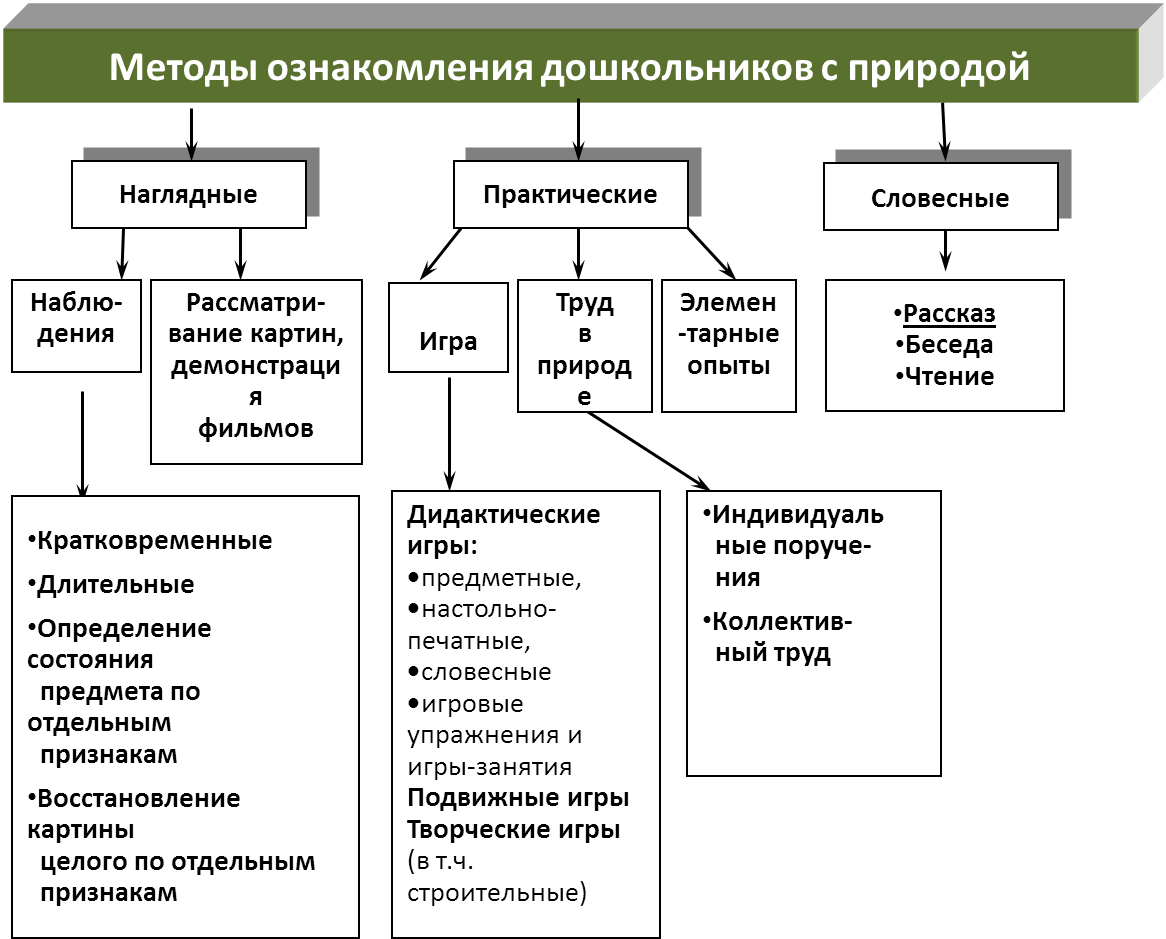 Задачи ознакомления дошкольников с социальным миром:Сформировать у ребенка представление о себе как о представителе человеческого рода.Сформировать у ребенка представлений о людях, живущих на Земле, об их чувствах, поступках, правах и обязанностях; о разнообразной деятельности людей.На основе познания развивать творческую, свободную личность, обладающую чувством собственного достоинства и уважением к людям.Формы организации образовательной деятельностиПознавательные эвристические беседы.Чтение художественной литературы.Изобразительная и конструктивная деятельность.Экспериментирование и опыты.Музыка.Игры (сюжетно-ролевые, драматизации, подвижные).Наблюдения.Трудовая деятельность.Праздники и развлечения.Индивидуальные беседы.Взаимодействие с семьями воспитанников по образовательной области «Познавательное развитие»2.1.5.Образовательная область «Художественно-эстетическое развитие»Цель:  Достижение целей формирования интереса к эстетической стороне окружающей действительности, удовлетворение потребности детей в самовыражении.Задачи:Развитие предпосылок ценностно-смыслового восприятия и понимания произведений искусства (словесного, музыкального, изобразительного), мира природы.Становление эстетического отношения к окружающему миру.Формирование элементарных представлений о видах искусства.Восприятие музыки, художественной литературы, фольклора.Стимулирование сопереживания персонажам художественных произведений.Реализация самостоятельной творческой деятельности детей (изобразительной, конструктивно-модельной, музыкальной и др.).Задачи художественно-эстетического развития  в младшем дошкольном возрасте:Эстетическое восприятие мира природы:Побуждать детей наблюдать за окружающей живой природой, всматриваться, замечать красоту природы.Обогащать яркими впечатлениями от разнообразия красоты природы.Воспитывать эмоциональный отклик на окружающую природу.Воспитывать любовь ко всему живому, умение любоваться, видеть красоту вокруг себя.Эстетическое восприятие социального мира: Дать детям представление о том, что все люди трудятся.Воспитывать интерес, уважение к труду, людям труда.Воспитывать бережное отношение к окружающему предметному миру.Формировать интерес к окружающим предметам.Уметь обследовать их, осуществлять простейший сенсорный анализ, выделять ярко выраженные свойства, качества предмета.Различать эмоциональное состояние людей. Воспитывать чувство симпатии к другим детям.Художественное восприятие произведений искусства:Развивать эстетические чувства, художественное восприятие ребенка.Воспитывать эмоциональный отклик на произведения искусства.Учить замечать яркость цветовых образов изобразительного и прикладного искусства.Учить выделять средства выразительности в произведениях искусства.Дать элементарные представления об архитектуре.Учить делиться своими впечатлениями со взрослыми, сверстниками.Формировать эмоционально-эстетическое отношение ребенка к народной культуре.Художественно-изобразительная  деятельность:Развивать интерес детей к изобразительной деятельности, к образному отражению увиденного, услышанного, прочувствованного.Формировать представления о форме, величине, строении, цвете предметов, упражнять в передаче своего отношения к изображаемому, выделять главное в предмете и его признаки, настроение.Учить создавать образ из округлых форм и цветовых пятен.Учить гармонично располагать предметы на плоскости листа.Развивать воображение, творческие способности.Учить видеть средства выразительности в произведениях искусства (цвет, ритм, объем).Знакомить с разнообразием  изобразительных материалов.Задачи художественно-эстетического развития в старшем дошкольном возрастеЭстетическое восприятие мира природы:Развивать интерес, желание и умение наблюдать за живой и неживой природойВоспитывать эмоциональный отклик на красоту природы, любовь к природе, основы экологической культурыПодводить к умению одухотворять природу, представлять себя в роли животного, растения, передавать его облик, характер, настроениеЭстетическое восприятие социального мира:Дать детям представление о труде взрослых, о профессияхВоспитывать интерес, уважение к людям, которые трудятся на благо других людейВоспитывать предметное отношение к предметам рукотворного мираФормировать знания о Родине, МосквеЗнакомить с ближайшим окружением, учить любоваться красотой окружающих предметовУчить выделять особенности строения предметов, их свойства и качества, назначениеЗнакомить с изменениями, происходящими в окружающем миреРазвивать эмоциональный отклик на человеческие взаимоотношения, поступки Художественное восприятие произведений искусстваРазвивать эстетическое восприятие, умение понимать содержание произведений искусства, всматриваться в картину, сравнивать произведения, проявляя к ним устойчивый интересРазвивать эмоционально-эстетическую отзывчивость на произведения искусстваУчить выделять средства выразительности в произведениях искусстваВоспитывать эмоциональный отклик на отраженные в произведениях искусства поступки, события, соотносить со своими представлениями о красивом, радостном, печальном и т.д.Развивать представления детей об архитектуреФормировать чувство цвета, его гармонии, симметрии, формы, ритмаЗнакомить с произведениями искусства, знать, для чего создаются красивые вещиСодействовать эмоциональному общениюХудожественно-изобразительная  деятельностьРазвивать устойчивый интерес детей к разным видам изобразительной деятельностиРазвивать эстетические чувстваУчить создавать художественный образУчить отражать свои впечатления от окружающего мира в продуктивной деятельности, придумывать, фантазировать, экспериментироватьУчить изображать себя в общении с близкими, животными, растениями, отражать общественные событияРазвивать художественное творчество детейУчить передавать животных, человека в движенииУчить использовать в изодеятельности разнообразные изобразительные материалыХудожественно-изобразительная  деятельностьПринципы, обусловленные особенностями художественно-эстетической деятельности: Эстетизация   предметно-развивающей среды и быта в целом. Культурное   обогащение (амплификации) содержания изобразительной деятельности, в соответствии с особенностями познавательного развития детей разных возрастов.Взаимосвязь продуктивной деятельности с другими видами детской активности.Интеграция различных видов изобразительного искусства и художественной деятельности.Эстетический ориентир на общечеловеческие ценности (воспитание человека думающего, чувствующего, созидающего, рефлектирующего).Обогащение сенсорно-чувственного опыта.Организация тематического пространства (информационного поля) - основы для развития образных представлений;Взаимосвязь обобщённых представлений и обобщённых способов действий, направленных на создание выразительного художественного образа.Естественная радость (радость эстетического восприятия, чувствования и деяния, сохранение непосредственности эстетических реакций, эмоциональной открытости).Педагогические условия необходимые для эффективного художественного развития детей дошкольного возраста:Формирование эстетического отношения и художественных способностей в активной творческой деятельности детей. Создание развивающей среды для занятий по рисованию, лепке, аппликации, художественному труду и самостоятельного детского творчества. Ознакомление детей с основами изобразительного и народного декоративно-прикладного искусства в среде музея и дошкольного образовательного учреждения.Модель    эстетического   отношения к окружающему миру.Способность эмоционального переживания.Способность к активному усвоению художественного опыта (эстетической  апперцепции), к самостоятельной творческой деятельности, к саморазвитию и экспериментированию (поисковым действиям). Специфические художественные и творческие способности (восприятие, исполнительство и творчество). Методы эстетического воспитания:Метод пробуждения ярких эстетических эмоций и переживаний с целью овладения даром сопереживания. Метод побуждения к сопереживанию, эмоциональной    отзывчивости     на прекрасное в окружающем мире. Метод эстетического убеждения  (По мысли А.В. Бакушинского «Форма, колорит, линия, масса и пространство, фактура должны убеждать собою непосредственно, должны быть самоценны, как чистый эстетический факт».). Метод сенсорного насыщения (без сенсорной основы немыслимо приобщение детей к художественной культуре). Метод эстетического выбора («убеждения красотой»), направленный  на формирование эстетического вкуса; » метод разнообразной  художественной практики.Метод сотворчества (с педагогом, народным мастером, художником, сверстниками).Метод нетривиальных (необыденных) творческих ситуаций, пробуждающих интерес к художественной деятельности.Метод эвристических и поисковых ситуаций.Принципы интегрированного подхода: В основе лежит понятие полихудожественного развития.  Все искусства выступают как явления жизни в целом. Каждый ребенок может успешно продвигаться в каждом из видов художественной деятельности и творчества.Искусство взаимодействует даже в том случае, если педагог об этом не знает или не хочет с этим считаться. Цвет, звук, пространство, движение, форма тесно связаны, взаимозаменяемы. Они являются разным выражением тех же духовных явлений и качеств мира. В интегрированном подходе важно учитывать внутренние, образные, духовные связи искусств- на уровне творческого процесса. Это нужно отличать от привычных межпредметных связей или взаимного иллюстрирования одного искусства примерами другого - по их сюжету и содержанию.Интегрированный подход предполагает учет географических, исторических, культурогенных факторов сознания произведений искусства в едином потоке культуры. Искусства развивались неравномерно, причем у некоторых народов в определенные исторические периоды некоторые искусства либо преобладали, либо просто отсутствовали.Учет региональных, национально-исторических художественных традиций, связанных с местностью, материальными объектами, духовной устремленностью народа. Связи региональной и мировой художественных культур.Связи искусства с науками в едином поле творческих проявлений человечества там, где они питаются достижениями друг друга, нередко совмещаясь в одном лице.Детское конструированиеВиды детского конструирования:Из строительного материала.Из бумаги.Ил природного материала.Из промышленных отходов.Из деталей конструкторов.Из крупно- габаритных модулей.Практическое и компьютерное.Формы организации обучения конструированию:Конструирование по модели.Конструирование по условиям.Конструирование по образцу.Конструирование по замыслу.Конструирование по теме. Каркасное конструирование.Конструирование по чертежам и схемам.Взаимосвязь конструирования и игры:Ранний возраст: конструирование слито с игрой.Младший дошкольный возраст: игра становится побудителем к конструированию, которое начинает приобретать для детей самостоятельное значение.Старший дошкольный возраст: сформированная способность к полноценному конструированию стимулирует развитие сюжетной линии игры и само, порой, приобретает сюжетный характер, когда создается несколько конструкций, объединенных общим сюжетом.Музыкальное развитие.Цел: развитие музыкальности детей и их способности эмоционально воспринимать музыку.Задачи:Развитие музыкально-художественной деятельности.Приобщение к музыкальному искусству.Развитие воображения и творческой активности.Направления образовательной работы:Слушание.Пение.Музыкально-ритмические движения.Игра на детских музыкальных инструментах.Развитие детского творчества (песенного, музыкально-игрового, танцевального).Методы музыкального развития:Наглядный: сопровождение музыкального ряда изобразительным, показ движений.Словесный: беседы о различных музыкальных жанрах.Словесно-слуховой: пение.Слуховой: слушание музыки.Игровой: музыкальные игры.Практический: разучивание песен, танцев, воспроизведение мелодий. Содержание работы: «Слушание»:ознакомление с музыкальными произведениями, их запоминание, накопление музыкальных впечатлений;развитие музыкальных способностей и навыков культурного слушания музыки;развитие способности различать характер песен, инструментальных пьес, средств их выразительности; формирование музыкального вкуса;развитие способности эмоционально воспринимать музыку.Содержание работы: «Пение»формирование у детей певческих умений и навыков;обучение детей исполнению песен на занятиях и в быту, с помощью воспитателя и самостоятельно, с сопровождением и без сопровождения инструмента;развитие музыкального слуха, т.е. различение интонационно точного и неточного пения, звуков по высоте, длительности, слушание себя при пении и исправление своих ошибок;развитие певческого голоса, укрепление и расширение его диапазона.Содержание раздела «Музыкально-ритмические движения»развитие музыкального восприятия, музыкально-ритмического чувства и в связи с этим ритмичности движений;обучение детей согласованию движений с характером музыкального произведения, наиболее яркими средствами музыкальной выразительности, развитие пространственных и временных ориентировок;обучение детей музыкально-ритмическим умениям и навыкам через игры, пляски и упражнения;развитие художественно-творческих способностей.Содержание работы: «Игра на детских музыкальных инструментах»совершенствование эстетического восприятия и чувства ребенка;становление и развитие волевых качеств: выдержка, настойчивость, целеустремленность, усидчивость;развитие сосредоточенности, памяти, фантазии, творческих способностей, музыкального вкуса;знакомство с детскими музыкальными инструментами и обучение детей игре на них;развитие координации музыкального мышления и двигательных функций организма.Содержание работы: «Творчество»: песенное, музыкально-игровое, танцевальное; импровизация на детских музыкальных инструментах развивать способность творческого воображения при восприятии музыки;способствовать активизации фантазии ребенка, стремлению к достижению самостоятельно поставленной задачи, к поискам форм для воплощения своего замысла;развивать способность к песенному, музыкально-игровому, танцевальному творчеству, к импровизации на инструментах.Взаимодействие с семьями воспитанников по образовательной области «Художественно-эстетическое развитие»2.2. Описание вариативных форм, способов, методов и средств реализации Программы2.2.1. Вариативные формы реализации ПрограммыВсе формы реализации Программы носят интегративный характер, т. е. позволяют решать задачи двух и более образовательных областей, развития двух и более видов детской деятельности.Игра — это основная форма реализации Программы, используется при организации двигательной, познавательно-исследовательской, коммуникативной, музыкально-художественной деятельности.Игра реализуется в двух основных формах — сюжетная игра и игра с правилами. Сюжетная игра может быть ролевой, в которой ребёнок выполняет роль, действуя от первого лица («Я доктор»), и режиссёрской, при осуществлении которой ребёнок выполняет роль от третьего лица, присваивая её игрушке.Игры с правилами реализуются в совместных формах, основным моментом являются конкурентные отношения между играющими, регламентируемые обязательными для всех правилами.Дидактические игры - одно из средств воспитания и обучения детей дошкольного возраста. В зависимости от содержания они могут быть математические, речевые экологические; по используемому дидактическому материалу – игры с предметами, настольно-печатные, словесные (игры-поручения, игры-беседы, игры-путешествия, игры-предположения, игры-загадки). Подвижные игры — оптимальная основа для физического, личностного и интеллектуального развития ребёнка. Подвижные игры проводятся с учетом возраста, степени подвижности ребёнка в игре (игры с малой, средней, большой подвижностью), видов движений (игры с бегом, прыжками, метанием и т. д.),  содержания (подвижные игры с правилами, спортивные игры). К подвижным играм с правилами относятся сюжетные и несюжетные игры, в которых дети упражняются в самых разнообразных движениях: беге, прыжках, лазанье, перелезании, бросании, ловле, увёртывании и т.д.; к спортивным играм — баскетбол, городки, настольный теннис, хоккей, футбол и др.Театрализованные игры имеют особое значение для социализации и культурации дошкольника. Широкое воздействие театрализованной игры на развитие личности ребёнка связано с тем, что в ней, как интегративном виде деятельности, объединяется литературная (текст), музыкальная (напев, танцевальные движения, музыкальное сопровождение) и изобразительная (изготовление элементов декораций, костюмов, афиш) художественная деятельность. Участие детей в театрализованных играх обеспечивает реализацию содержания Программы во всех образовательных областях: «социально-коммуникативное развитие», «познавательное развитие», «речевое развитие», «художественно-эстетическое развитие» и «физическое развитие».Театрализованные игры также можно поделить на две основные группы: драматизации и режиссёрские.В игре-драматизации ребёнок, исполняя роль артиста, самостоятельно создаёт образ с помощью комплекса средств вербальной и невербальной выразительности. Видами игры-драматизации являются игра-имитация образов животных, людей, литературных персонажей; ролевой диалог на основе фрагмента текста; инсценирование произведения; постановка спектакля по одному или нескольким произведениям; игра-импровизация с разыгрыванием одного или нескольких сюжетов без предварительной подготовки.В режиссёрской театрализованной игре ребёнок, действуя игрушками или их заменителями, организует деятельность как сценарист и режиссёр, озвучивая роли героев и комментируя сюжет. Виды режиссёрских игр определяются в соответствии с разнообразием театров, используемых в детском саду: настольные плоскостной и объёмный, игрушечный, кукольный (бибабо, пальчиковый, марионеток) и т. д.В педагогической работе по социально-коммуникативному и познавательному развитию дошкольников большая роль принадлежит дидактическим играм: подвижным («Хромая курица», «Колдун», «Коршун», «Оленьи упряжки» и др.), настольно-печатным («Почини одеяло», «Доведи куклу до дома»), компьютерным («Помоги птенчику», «Поросята и волк» и др.). Педагогически целесообразной формой работы являются различные игровые ситуации, направленные на приобретение ребёнком опыта нравственно-ценных действий и поступков, которые он сначала выполняет на основе подражания, по образцу, а затем самостоятельно («Ожившие фотографии» и др.).Чтение — основная форма восприятия художественной литературы как особого вида детской деятельности, а также эффективная форма развития познавательно-исследовательской, коммуникативной деятельности, решения задач психолого-педагогической работы таких образовательных областей, как «социально-коммуникативное развитие», «познавательное развитие», «художественно-эстетическое развитие», «речевое развитие». Формирование интереса и потребности в чтении (восприятии) книг строится на организации чтения художественной литературы, а также общения взрослого с детьми, имеющего предметный (содержательный) и эмоциональный характер.При реализации образовательной области «художественно-эстетическое развитие» очевидна необходимость интеграции основных видов продуктивной деятельности ребенка: рисования, лепки, аппликации, конструирования, в том числе художественного. Одной из форм организации совместной деятельности взрослого с детьми и реализации Программы выступает Мастерская. Это форма организации  продуктивной деятельности в силу ярко выраженного интегративного характера позволяет также развивать двигательную (мелкую моторику), коммуникативную, познавательно-исследовательскую, трудовую деятельность. Включение ребенка в череду разнообразных, меняющихся ситуаций, которые позволяют узнавать что-то новое о людях, семье, обществе, государстве и самом себе. Ребёнок учится предвидеть последствия собственного поведения, анализировать причины того или иного развития событий. Усложняясь, такие ситуации, как правило, позволяют активизировать у ребёнка познавательный интерес, а также сформировать определённый опыт. Поводом для создания ситуаций может послужить многое: факты из окружающей жизни, художественная литература, рассказы людей, средства массовой информации, психолого-педагогическая литература и др. Условно образовательные ситуации делятся на: ситуации морального выбора, ситуации общения и взаимодействия, проблемные ситуации, игровые ситуации, ситуативный разговор с детьми, практические ситуации по интересам детей, ситуационные задачи и др.Коллекционирование, как форма работы с детьми, эффективно используется при реализации задач практически всех образовательных областей. Коллекционирование — форма познавательной активности дошкольника, в основе которой лежит целенаправленное собирание чего-либо, имеющего определённую ценность для ребёнка. Коллекционирование способствует систематизации информации об окружающем мире; формированию, развитию и поддержанию индивидуальных познавательных предпочтений детей; развитию мыслительных операций, речи и коммуникативных навыков.Наряду с развитием индивидуального собирательства в дошкольном возрасте широко используется коллективное коллекционирование. Инициатором групповых коллекций обычно выступает взрослый. Тематика коллективных коллекций отражает программное содержание познавательного развития, подчинена реализации комплексно-тематического планирования работы с детьми и интеграции различных образовательных областей. Смежной линией работы по коллекционированию является знакомство детей с индивидуальными коллекциями взрослых (педагогов и родителей).Экспериментирование и исследовательская деятельность позволяют ребёнку открывать свойства объектов, устанавливать причинно-следственные связи, появления и изменения свойств объектов, выявлять скрытые свойства, определять закономерности.В поисковой активности ребёнка можно выделить три формы экспериментирования и исследования: практическое, умственное и социальное.Практическое экспериментирование и исследовательские действия направлены на постижение всего многообразия окружающего мира посредством реальных опытов с реальными предметами и их свойствами. Благодаря практическому экспериментированию дети могут определять плавучесть предметов, свойства воды и луча света, свойства магнита и др.Умственное экспериментирование, в отличие от практической формы, осуществляется только в мысленном плане (в уме). Умственные исследования осуществляются с помощью поисков ответов на поставленные вопросы, разбора и решения проблемных ситуаций.Социальное экспериментирование актуализируется в старшем дошкольном возрасте. Своеобразным объектом изучения и эксперимента становятся отношения ребёнка со своим социальным окружением: сверстниками, другими детьми (более младшими или более старшими), детьми противоположного пола, с взрослыми (педагогами и близкими).Проектная деятельность — это создание педагогом таких условий, которые позволяют детям самостоятельно или совместно со взрослым открывать новый практический опыт, добывать его экспериментальным, поисковым путём, анализировать его и преобразовывать. Проектная деятельность дошкольников может быть условно разделена на три вида: познавательно-исследовательского, игрового и творческого характера. По продолжительности проекты бывают краткосрочными (от 1 недели до нескольких месяцев) и долгосрочными (от полугода до нескольких лет). Для детей до 4—5 лет характерны небольшие по продолжительности и простые по результату продуктивной деятельности мини-проекты, организуемые чаще при участии родителей или совместно с родителями. Для детей старшего дошкольного возраста (5—8 лет) проектная деятельность становится более продолжительным занятием, она может активно развиваться, приостанавливаться на какое-то время и снова нарастать по мере активности детей.Беседы, загадки, рассказывание, разговор используются при реализации всех образовательных областей Программы. Викторины и конкурсы - это своеобразные формы познавательной деятельности с использованием информационно-развлекательного содержания, в которых предполагается посильное участие детей. Используются они, в основном, в старшем дошкольном возрасте, однако некоторые формы познавательной деятельности детей можно использовать и в младших возрастах (3—5 лет). Это развлечения с элементами викторины и конкурса. Викторина — игра в ответы на вопросы, обычно объединённая какой-либо общей темой. Конкурсы представляют собой дружественное состязание команд соперников. Дети могут состязаться в выполнении каверзных заданий, припоминании стихов и считалок на определённую тему, в поиске различий на картинках, в прохождении лабиринтов, в составлении пазлов и т. п.К формам совместной музыкально-художественной деятельности взрослого и детей относится слушание музыки, исполнение и творчество. Исполнительская деятельность детей — это посильное их возможностям пение, музыкально-ритмические движения, игра на музыкальных инструментах, которые должны отличаться выразительностью и одновременно сохранять естественность, детскую непосредственность.2.2.2. Вариативные способы реализации ПрограммыСпособы социально-коммуникативного развития: игровые действия разной сложности и обобщенности; использование эмоционально-выразительных средств; речевые высказывания.Способы познавательного развития: проекты;загадки; коллекционирование; проблемные ситуацииСпособы речевого развития: речевое сопровождение действий; договаривание; комментирование действий; звуковое обозначение действий.Способы музыкального развития: пение; слушание музыки; музыкально-ритмические движения; музыкально-дидактические игры; игра на музыкальных инструментах.Способы физического развития: здоровьесберегающие технологии – технологии, направленные на сохранение здоровья и активное формирование здорового образа жизни и здоровья воспитанников.2.2.3. Вариативные методы реализации ПрограммыМетоды реализации Программы – это упорядоченные способы взаимодействия взрослого и детей, направленные на достижение целей и решение задач Программы. Выбор методов определяется взрослым и зависит от ряда факторов: конкретной образовательной задачи, возрастных и индивидуальных особенностей дошкольников, вида осуществляемой деятельности, реализуемой темы и логики её представления, применяемой методики и (или) технологии, наличия определённых условий и др. С учётом особенностей социализации дошкольников и механизмов освоения социокультурного опыта педагогами ДОУ используются следующие группы методов реализации Программы:методы мотивации и стимулирования развития у детей первичных представлений и приобретения детьми опыта поведения и деятельности. Традиционными методами мотивации и стимулирования деятельности детей являются поощрение и наказание.Поощрение - выражение положительной оценки поступков и действий воспитанников. Цель — вызывать у ребёнка позитивные эмоции и мотивы поведения, вселять веру в свои силы, стимулировать активность во всех видах деятельности и т. д. Поощрение выступает в виде одобрения, похвалы, награждения подарком, эмоциональной поддержки, проявления особого доверия, восхищения, повышенного внимания и заботы. Поощрение является естественным следствием поступка ребёнка, учитывает его индивидуальные особенности, вызывает чувство удовлетворения, уверенности в своих силах, положительную самооценку. Применение данного метода предполагает одобрение не только результатов, но мотивов и способов деятельности.Наказание - метод реализации Программы, направленный на сдерживание негативных действий и поступков, противоречащих нормам поведения. Формы наказания детей разнообразны: замечание, предупреждение, порицание, индивидуальный разговор, временное ограничение определённых прав или развлечений. Метод наказания требует обдуманных действий взрослого, анализа причин проступка ребёнка и выбора такой формы, которая не унижает достоинства ребёнка и открывает ему путь улучшения поведения, конструктивные способы решения возникшей проблемы. Любая отрицательная оценка со стороны взрослого должна содержать суждение о конкретном поступке или действии ребёнка, но не о его личности.Эти методы являются методами прямого действия и не преобладают в процессе реализации Программы.Гораздо более эффективными и мягкими являются косвенные, непрямые методы, к которым можно отнести образовательные ситуации, игры, соревнования, состязания и др. При их правильной организации со стороны педагога именно в них осуществляется тонкая настройка, развитие и саморегуляция всей эмоционально-волевой сферы ребёнка, его любознательность и активность, желание узнавать и действовать;методы создания условий, или организации развития у детей первичных представлений и приобретения детьми опыта поведения и деятельности. Наибольшую эффективность на ранних этапах развития детей имеет метод приучения к положительным формам общественного поведения. Смысл приучения состоит в том, что детей в самых разных ситуациях побуждают поступать в соответствии с нормами и правилами, принятыми в обществе (здороваться и прощаться, благодарить за услугу, вежливо разговаривать, бережно обращаться с вещами). Приучение основано на подражании детей действиям значимого взрослого человека, повторяемости определённых форм поведения и постепенной выработке полезной привычки. Приучение эффективно при соблюдении следующих условий: соблюдение режима; наличие доступных, понятных детям правил поведения; единство требований всех взрослых, положительная поддержка и пример взрослых.Упражнение как метод реализации Программы представляет собой многократное повторение детьми положительных действий, способов и форм деятельности ребёнка и его поведения. Его применение в процессе реализации Программы имеет одно существенное ограничение — это должно быть повторение без повторения! Взрослый должен организовать таким образом процесс реализации Программы, чтобы у ребёнка была возможность совершения, например, одного и того же действия в каком-либо виде деятельности, но в разных ситуациях, условиях, обстоятельствах. Образовательные ситуации — это преднамеренно созданные педагогом или естественно возникшие в ходе реализации Программы жизненные обстоятельства, ставящие ребёнка перед необходимостью выбора способа поведения или деятельности.Образовательные ситуации общих дел, взаимопомощи, взаимодействия с младшими по возрасту детьми, проявления уважения к старшим и прочие помогают детям осваивать новые нормы и способы поведения и деятельности, закреплять уже освоенные;методы, способствующие осознанию детьми первичных представлений и опыта поведения и деятельности. Данная группа методов базируется на положении о единстве сознания и деятельности, в неё входят рассказ взрослого, пояснение, разъяснение, беседа, чтение художественной литературы, обсуждение, рассматривание и обсуждение, наблюдение и др. 2.2.4. Вариативные средства реализации ПрограммыСредства реализации Программы: демонстрационные (применяемые взрослым) и раздаточные (используемые детьми); визуальные (для зрительного восприятия), аудиальные (для слухового восприятия), аудиовизуальные (для зрительно-слухового восприятия); естественные (натуральные) и искусственные (созданные человеком); реальные (существующие) и виртуальные (не существующие, но возможные) и др.С точки зрения содержания дошкольного образования, имеющего деятельностную основу, используются средства, направленные на развитие деятельности детей: двигательной (оборудование для ходьбы, бега, ползания, лазанья, прыгания, занятий с мячом и др.); игровой (игры, игрушки); коммуникативной (дидактический материал); чтения (восприятия) художественной литературы (книги для детского чтения, в том числе аудиокниги, иллюстративный материал); познавательно-исследовательской (натуральные предметы для исследования и образно-символический материал, в том числе макеты, карты, модели, картины и др.); трудовой (оборудование и инвентарь для всех видов труда); продуктивной (оборудование и материалы для лепки, аппликации, рисования и конструирования, в том числе строительный материал, конструкторы, природный и бросовый материал); музыкально-художественной (детские музыкальные инструменты, дидактический материал и др.).2.4. Содержательный раздел программы (часть, формируемая участниками образовательных отношений)2.4.1. Специфика национальных, социокультурных и иных условий, в которых осуществляется образовательная деятельность.Программа нравственно - эстетического воспитания детей дошкольного возраста «Родничок» Иваново, 1999 годОсновная цель программы:Приобщение дошкольников к культуре, традициям, родной природе, местным достопримечательностям, воспитание любви и привязанности к родному краю; желание сделать полезное и приятное для близких; развитие детского словесного и изобразительного творчества; обогащение элементами народного искусства; формирование экологического сознания и культуры; развитие познавательных и коммуникативных способностейПрограмма отражает особенности природы, истории, народного и декоративно – прикладного искусства Ивановской области. Носит комплексный характер, включая физическое, интеллектуально – речевое, художественное и экологическое образование детей дошкольного возраста от 3 до 7 лет.Разделы программы «Родничок»:Физическое развитие. Организация здорового образа жизни.Речевое развитиеРебёнок и рукотворный мирРебёнок и природаОзнакомление с родным краемВажным условием реализации программы является тесное взаимодействие дошкольного учреждения и семьи. Основой взаимодействия выступает комплексно – тематическое обучение, предполагающее интеграцию разных видов деятельности детей. Наиболее эффективной формой интеграции разных видов деятельности и их содержания является объединение их в своеобразные блоки, которые могут быть созданы по разным темам. Такой подход позволяет формировать у ребёнка – дошкольника целостное представление об окружающем его мире и в полной мере отвечает психологическим особенностям возраста.   Концептуальными основами программного содержания являются:идеи педагогического взаимодействия, партнерских отношений взрослых и детей в процессе саморазвития личности (М.Д.Большакова – раздел «Ребёнок и природа», И.Г.Дубровская – «Литературное краеведение», Е.С.Ермакова – «Развитие творческого мышления», Л.В.Ершова, Н.Р. Макарова – «Ребёнок и рукотворный мир», С.А.Лебедева – «Логика», «Ознакомление с родным краем», Е.А.Смирнова – «Речь и общение», М.А.Правдов – «Организация здорового образа жизни и физическое развитие»). Рецензенты программы: Н.Е.Веракса, доктор психологических наук, О.С.Ушакова, доктор педагогических наукИсходя из вышеизложенного, нельзя не обратить внимание на предпосылку развития самобытных творческих проявлений, их мотивацию, а именно на творческую направленность личности к любому виду деятельности.    Первоначальные представления о самобытной культуре Ивановской земли помогают понять детям, что ее населяют талантливые люди, руки которых сохраняют, умножают прекрасные творения мастеров своей Родины: «Палехская лаковая миниатюра», «Ивановская белая строчка». Использование этих и других произведений ивановских умельцев побуждают у детей любовь к народному творчеству , формируют первые представления о неповторимой, яркой, самобытной культуре своего народа. В образах фантастических птиц, зверей, растений, изображенных на тканях, пряничных досках, на изделиях домашней утвари, художественно-описанных народными сказителями родной земли, в сказках о ситцевом-царстве-государстве, отражается самобытное искусство Ивановского края, которое воспитатель использует для обогащения эстетического восприятия, развивая творческое воображение маленьких детей, предлагая узнать детям знакомых птиц, животных, растения, встречающихся в природе. Целостный мир культурного наследия своего народа познается ребенком на основе соединения синтеза различных видов искусств (декоративно-прикладного, изобразительного, устного народного творчества, музыкального). Эта тесная взаимосвязь различных видов искусств оказывает большое влияние на познание глубины народного творчества. Указанные средства познания тесно связаны с окружающим миром, с природой. Раскрывая их под углом зрения специфического для каждого вида искусств, можно достичь целостного восприятия, говоря о колорите образа родной культуры.2.4.2. Парциальные образовательные программы и формы организации работы с детьми.Программа  «Я - человек» С.А.КозловаЦель программы (социализация) – дать педагогу инструмент, который поможет ему сформировать у ребёнка представление об окружающем его мире, о себе как о представителе человеческого рода; о людях, живущих на Земле, их разнообразной деятельности, о правах и обязанностях. В идеале ставится задача воспитатния творческой, свободной личности, обладающей чувством собственного достоинства и уважения к людям. Важной особенностью программы является то, что она направлена на формирование у ребёнка мировоззрения – своего, созвучной возможному уровню развития его детских чувств. 	Стержнем программы являются знания о Человеке. Именно эти знания позволяют малышу осознанно включаться в процесс самовоспитания. Конечно, дошкольник ещё не способен целенаправленно воспитывать себя, но внимание к себе, понимание своей человеческой сущности, постепенное осознание себя и своих возможностей будут способствовать тому, что он приучится относиться внимательно к своему физическому и психическому здоровью. Осознав себя, научится видеть других людей, понимать их чувства, переживания, поступки, мысли.	Программа нацеливает на последовательное введение ребёнка в социальный мир, скорость и глубина познания очень индивидуальны и лишь частично связаны с возрастом. Многое зависит от характера накопленного маленьким человеком социального опыта, от пола его, от особенностей развития эмоциональной и познавательной сфер. Содержание программы рассчитано на детей старшего дошкольного и младшего школьного возраста.	Программа «Я - человек» включает четыре больших раздела: «Что я знаю о себе», «Кто такие взрослые люди», «Человек - творец», «Земля – наш общий дом»  Программа «Цветные ладошки»(Автор И.А. Лыкова)Авторская программа художественного воспитания, обучения и развития детей 2-7 лет "Цветные ладошки" (формирование эстетического отношения и художественно-творческое развитие в изобразительной деятельности) представляет вариант реализации базисного содержания и специфических задач художественно-эстетического образования детей в изобразительной деятельности. Программа "Цветные ладошки" содержит систему занятий по лепке, аппликации и рисованию для всех возрастных групп ГОУ (задачи, планирование, конспекты занятий). Программа обеспечена современными наглядно-методическими и практическими пособиями. Программа "Цветные ладошки" адресована старшим воспитателям и заведующим ДОУ, воспитателям дошкольных учреждений, преподавателям изостудий, гувернёрам, студентам педагогических колледжей и вузов, а также всем, кто интересуется вопросами художественного развития детей дошкольного возраста, - родителям, бабушкам и дедушкам.Программа «Ладушки» (И. Каплунова, И. Новоскольцева)Программа ориентирована на возраст от трех лет. Цель программы – музыкально-творческое развитие детей в процессе различных видов музыкальной деятельности: музыкально-ритмических движений, инструментального музицирования, пения, слушания музыки, музыкально-игровой деятельности (плясок, игр, хороводов).Основная задача программы – введение ребенка в мир музыки с радостью и улыбкой. Основные методические принципы: создание непринужденной обстановки, целостность подхода в решении педагогических задач, соотнесение музыкального материала с природным, народным, светским и частично историческим календарем. Программа ориентирована на четыре возрастных периода: младший дошкольный возраст (от 3 до 4 лет); средний (от 4 до 5 лет); старший (от 5 до 6 лет); подготовительный (от 6 до 7 лет).2.4.3. Особенности образовательной деятельности разных видов и культурных практик.Виды детской деятельностиДетская деятельность в образовательном процессеОбразовательная область «Социально-коммуникативное развитие»Описание образовательной деятельности в группе раннего возраста Описание образовательной деятельности в младшей группеОписание образовательной деятельности  в средней группеОписание образовательной деятельности в старшей группе Описание образовательной деятельности в подготовительной группе Образовательная область «Познавательное развитие»Описание образовательной деятельности в группе раннего возрастаОписание образовательной деятельности во второй младшей группе Описание образовательной деятельности  в средней группе Описание образовательной деятельности в старшей группеОписание образовательной деятельности  в подготовительной группеОбразовательная область «Речевое развитие»Описание образовательной деятельности в группе раннего возрастаОписание образовательной деятельности во второй младшей группеОписание образовательной деятельности в средней группеОписание образовательной деятельности  в старшей группеОписание образовательной деятельности в подготовительной группеОбразовательная область «Художественно-эстетическое развитие»Описание образовательной деятельности в группе раннего возрастаОписание образовательной деятельности во второй младшей группеОписание образовательной деятельности в средней группеОписание образовательной деятельности в старшей группеОписание образовательной деятельности в подготовительной группеОбразовательная область «Физическое развитие»Описание образовательной деятельности в группе раннего возрастаОписание образовательной деятельности во второй младшей группеОписание образовательной деятельности в средней группеОписание образовательной деятельности в старшей группеОписание образовательной деятельности в подготовительной группеОписание образовательной деятельности разных культурных практикВо второй половине дня в ДОУ организуются разнообразные культурные практики, ориентированные на проявление детьми самостоятельности и творчества в разных видах деятельности. Организация культурных практик носит преимущественно подгрупповой характер.Культурные практики в образовательном процессе2.4.4. Способы и направления поддержки детской инициативы.Образовательная область «Социально-коммуникативное развитие»Образовательная область «Познавательное развитие»Образовательная область «Речевое развитие»Образовательная область «Художественно-эстетическое развитие»Образовательная область «Физическое развитие»2.4.5.Особенности взаимодействия педагогического коллектива с семьями воспитанников.Цель взаимодействия детского сада с семьей — создание в детском саду необходимых условий для развития ответственных и взаимозависимых отношений с семьями воспитанников, обеспечивающих целостное развитие личности дошкольника, повышение компетентности родителей в области воспитания.              Задачи:
• повышение уровня психолого-педагогических знаний, педагогической образованности родителей;
• вовлечение  родителей в воспитательно-образовательный процесс; 
• вооружение родителей необходимыми теоретическими знаниями, практическими умениями для создания воспитательно-образовательной среды  в семье; 
• повышение ответственности родителей за процесс воспитания, развитие у них умений самостоятельно решать проблемные ситуации;
• обеспечение условий для саморазвития и самореализации родителей в освоении   роли успешного родителя.В МКДОУ Архиповском детском саду определены 4 направления работы с родителями, по которым ведется работа в каждой возрастной группе.Система  взаимодействия с родителямиРабота с семьями, требующими особого внимания.По результатам наблюдения, взаимодействия с органами опеки были выявлены и взяты на контроль семьи группы риска. Составлен список семей, требующих особого внимания.  К сожалению, в детском саду имеются родители, ненадлежащим образом выполняющие свои родительские обязанности. Педагоги детского сада проводят с ними необходимую работу в сотрудничестве с органами социальной защиты, отдела по делам несовершеннолетних.Помимо внешне неблагополучных семей, на контроль взяты так же семьи, внешне благополучные, но особенности семейного воспитания в которых является причиной нежелательных отклонений в поведении ребенка (агрессивности, замкнутости, тревожности и т.д.). В ДОУ тщательно отслеживаются возможные факты жесткого обращения родителей с детьми. О выявленных случаях педагоги ДОУ незамедлительно сообщают в органы опеки.2.4.6. Иные характеристики содержания Программы.Образовательная деятельность по сохранению, укреплению и развитию здоровья воспитанниковГруппы раннего возрастаВозрастная группа -  младшая Возрастная группа - средняя Возрастная группа - старшая Возрастная группа - подготовительная Физкультурно-оздоровительная работа в ДОУ3. ОРГАНИЗАЦИОННЫЙ РАЗДЕЛ (обязательная часть).3.1. Материально-техническое обеспечение программыВсе помещения детского сада соответствуют санитарным и гигиеническим нормам, нормам пожарной и электробезопасности, требованиям охраны труда воспитанников и сотрудников. Здание детского сада светлое, имеется центральное отопление, вода, канализация, сантехническое оборудование в хорошем состоянии. Составляющие материально-технической базы3.2.Обеспечение методическими рекомендациями и средствами обучения и воспитания.Образовательная область 
«Социально-коммуникативное развитие»Социализация, развитие общения, 
нравственное воспитаниеМетодические пособияБуре Р. С. Социально-нравственное воспитание дошкольников (3–7 лет).  Петрова В. И., Стульник Т. Д. Этические беседы с детьми 4–7 лет.  Наглядно-дидактические пособияСерия «Мир в картинках»: «Государственные символы России»; «День Победы». Серия «Рассказы по картинкам»: «Великая Отечественная война в произведениях художников»; «Защитники Отечества». Серия «Расскажите детям о...»: «Расскажите детям о достопримечательностях Москвы»; «Расскажите детям о Московском Кремле»; «Расскажите детям об Отечественной войне 1812 года». Самообслуживание, самостоятельность, трудовое воспитаниеМетодические пособияКуцакова Л. В. Трудовое воспитание в детском саду: Для занятий с детьми 3–7 лет.Формирование основ безопасностиМетодические пособияБелая К. Ю. Формирование основ безопасности у дошкольников (3–7 лет). Саулина Т. Ф. Знакомим дошкольников с правилами дорожного движения (3–7 лет).  Наглядно-дидактические пособияБезопасность на дороге: Плакаты для оформления родительского уголка в ДОУ. Дорожные знаки: Для работы с детьми 4–7 лет. Образовательная область 
«Познавательное развитие»Развитие познавательно
исследовательской деятельностиМетодические пособияВеракса Н. Е., Веракса А. Н. Проектная деятельность дошкольников. Веракса Н. Е., Галимов О. Р. Познавательно-исследовательская деятельность дошкольников (4–7 лет). Крашенинников Е. Е., Холодова О. Л. Развитие познавательных способностей дошкольников (5–7 лет). Павлова Л. Ю. Сборник дидактических игр по ознакомлению с окружающим миром (3–7 лет). Шиян О. А. Развитие творческого мышления. Работаем по сказке (3–7 лет) (готовится к печати). Наглядно-дидактические пособияСерия «Играем в сказку»: «Репка»; «Теремок»; «Три медведя»; «Три поросенка». Веракса Н. Е., Веракса А. Н.  Ознакомление с предметным окружением и социальным миромМетодические пособияДыбина О. В. Ознакомление с предметным и социальным окружением: Младшая группа (3–4 года).Дыбина О. В. Ознакомление с предметным и социальным окружением: Средняя группа (4–5 лет).  Дыбина О. В. Ознакомление с предметным и социальным окружением: Старшая группа (5–6 лет).  Дыбина О. В. Ознакомление с предметным и социальным окружением: Подготовительная к школе группа (6–7 лет).  Наглядно-дидактические пособияСерия «Мир в картинках»: «Авиация»; «Автомобильный транспорт»; «Арктика и Антарктика»; «Бытовая техника»; «Водный транспорт»; «Высоко в горах»; «Инструменты домашнего мастера»; «Космос»; «Офисная техника и оборудование»; «Посуда»; «Школьные принадлежности».Серия «Рассказы по картинкам»: «В деревне»; «Кем быть?»; «Мой дом»; «Профессии». Серия «Расскажите детям о...»: «Расскажите детям о бытовых приборах»; «Расскажите детям о космонавтике»; «Расскажите детям о космосе»; «Расскажите детям о рабочих инструментах»; «Расскажите детям о транспорте», «Расскажите детям о специальных машинах»; «Расскажите детям о хлебе». Формирование элементарных математических представленийМетодические пособияПомораева И. А., Позина В. А. Формирование элементарных математических представлений. Вторая группа раннего возраста (2–3 года). Помораева И. А., Позина В. А. Формирование элементарных математических представлений. Младшая группа (3–4 года).  Помораева И. А., Позина В. А. Формирование элементарных математических представлений. Средняя группа (4–5 лет).Помораева И. А., Позина В. А. Формирование элементарных математических представлений. Старшая группа (5–6 лет).  Помораева И. А., Позина В. А. Формирование элементарных математических представлений. Подготовительная к школе группа (6–7 лет).  Наглядно-дидактические пособияПлакаты: «Счет до 10»; «Счет до 20»; «Цвет»; «Форма». Ознакомление с миром природыМетодические пособияСоломенникова О. А. Ознакомление с природой в детском саду. Вторая группа раннего возраста (2–3 года). Соломенникова О. А. Ознакомление с природой в детском саду. Младшая группа (3–4 года) Соломенникова О. А. Ознакомление с природой в детском саду. Средняя группа (4–5 лет). Соломенникова О. А. Ознакомление с природой в детском саду. Старшая группа (5–6 лет)  Соломенникова О. А. Ознакомление с природой в детском саду. Подготовительная к школе группа (6–7 лет) .  Наглядно-дидактические пособияПлакаты: «Домашние животные»; «Домашние питомцы»; «Домашние птицы»; «Животные Африки»; «Животные средней полосы»; «Овощи»; «Птицы»; «Фрукты».Картины для рассматривания: «Коза с козлятами»; «Кошка с котятами»; «Свинья с поросятами»; «Собака с щенками». Серия «Мир в картинках»: «Деревья и листья»; «Домашние животные»; «Домашние птицы»; «Животные — домашние питомцы»; «Животные жарких стран»; «Животные средней полосы»; «Морские обитатели»; «Насекомые»; «Овощи»; «Рептилии и амфибии»; «Собаки — друзья и помощники»; «Фрукты»; «Цветы»; «Ягоды лесные»; «Ягоды садовые». Серия «Рассказы по картинкам»: «Весна»; «Времена года»; «Зима»; «Лето»; «Осень»; «Родная природа».Серия «Расскажите детям о...»: «Расскажите детям о грибах»; «Расскажите детям о деревьях»; «Расскажите детям о домашних животных»; «Расскажите детям о домашних питомцах»; «Расскажите детям о животных жарких стран»; «Расскажите детям о лесных животных»; «Расскажите детям о морских обитателях»; «Расскажите детям о насекомых»; «Расскажите детям о фруктах»; «Расскажите детям об овощах»; «Расскажите детям о птицах»; «Расскажите детям о садовых ягодах».Образовательная область 
«Речевое развитие»Методические пособияГербова В. В. Развитие речи в разновозрастной группе детского сада. Младшая разновозрастная группа (2–4 года) (готовится к печати).Гербова В. В. Развитие речи в детском саду: Вторая группа раннего возраста (2–3 года). Гербова В. В. Развитие речи в детском саду: Младшая группа (3–4 года). ГербоваВ. В. Развитие речи в детском саду: Средняя группа (4–5 лет). Гербова В. В. Развитие речи в детском саду: Старшая группа (5–6 лет). Гербова В. В. Развитие речи в детском саду: Подготовительная к школе группа (6–7 лет).  Наглядно-дидактические пособияСерия «Грамматика в картинках»: «Антонимы. Глаголы»; «Антонимы. Прилагательные»; «Говори правильно»; «Множественное число»; «Многозначные слова»; «Один — много»; «Словообразование»; «Ударение».Развитие речи в детском саду: Для работы с детьми 2–3 лет. Гербова В. В.Развитие речи в детском саду: Для работы с детьми 3–4 лет. Гербова В. В.Развитие речи в детском саду: Для работы с детьми 4–6 лет. Гербова В. В.Правильно или неправильно. Для работы с детьми 2–4 лет. Гербова В. В. Развитие речи в детском саду. Для работы с детьми 2–4 лет. Раздаточный материал. Гербова В. В. Серия «Рассказы по картинкам»: «Колобок»; «Курочка Ряба»; «Репка»; «Теремок».Плакаты: «Алфавит»; «Английский алфавит»; «Немецкий алфавит».Образовательная область 
«Художественно-эстетическое развитие»Методические пособияКомарова Т. С. Детское художественное творчество. Для работы с детьми 2–7 лет.Комарова Т. С. Изобразительная деятельность в детском саду. Младшая группа (3–4 года). Комарова Т. С. Изобразительная деятельность в детском саду. Средняя группа (4–5 лет). Комарова Т. С. Изобразительная деятельность в детском саду. Старшая группа (5–6 лет). Комарова Т. С. Изобразительная деятельность в детском саду. Подготовительная к школе группа (6–7 лет). Комарова Т. С. Развитие художественных способностей дошкольников. Комарова Т. С., Зацепина М. Б. Интеграция в воспитательно-образовательной работе детского сада.Куцакова Л. В. Конструирование из строительного материала: Средняя группа (4–5 лет). Куцакова Л. В. Конструирование из строительного материала: Старшая группа (5–6 лет).Куцакова Л. В. Конструирование из строительного материала: Подготовительная к школе группа (6–7 лет).  ХрестоматииХрестоматия для чтения детям в детском саду и дома: 1–3 года. Хрестоматия для чтения детям в детском саду и дома: 3–4 года.Хрестоматия для чтения детям в детском саду и дома: 4–5 лет.Хрестоматия для чтения детям в детском саду и дома: 5–6 лет.Хрестоматия для чтения детям в детском саду и дома: 6–7 лет.  Наглядно-дидактические пособияСерия «Мир в картинках»: «Гжель»; «Городецкая роспись по дереву»; «Дымковская игрушка»; «Каргополь — народная игрушка»; «Музыкальные инструменты»; «Полхов-Майдан»; «Филимоновская народная игрушка»; «Хохлома». Плакаты: «Гжель. Изделия. Гжель»; «Орнаменты. Полхов-Майдан»; «Изделия. Полхов-Майдан»; «Орнаменты. Филимоновская свистулька»; «Хохлома. Изделия»; «Хохлома. Орнаменты».Серия «Расскажите детям о...»: «Расскажите детям о музыкальных инструментах», «Расскажите детям о музеях и выставках Москвы», «Расскажите детям о Московском Кремле». Серия «Искусство — детям»: «Волшебный пластилин»; «Городецкая роспись»; «Дымковская игрушка»; «Простые узоры и орнаменты»; «Сказочная гжель»; «Секреты бумажного листа»; «Тайны бумажного листа»; «Узоры Северной Двины»; «Филимоновская игрушка»; «Хохломская роспись».Образовательная область 
«Физическая культура»Методические пособияБорисова М. М. Малоподвижные игры и игровые упражнения. Для занятий с детьми 3–7 лет. Пензулаева Л. И. Физическая культура в детском саду: Младшая группа (3–4 года). Пензулаева Л. И. Физическая культура в детском саду: Средняя группа (4–5 лет). Пензулаева Л. И. Физическая культура в детском саду: Старшая группа (5–6 лет). Пензулаева Л. И. Физическая культура в детском саду: Подготовительная к школе группа (6–7 лет). Пензулаева Л. И. Оздоровительная гимнастика: комплексы упражнений для детей 3–7 лет. Сборник подвижных игр / Автор-сост. Э. Я. Степаненкова.  Наглядно-дидактические пособияСерия «Мир в картинках»: «Спортивный инвентарь».Серия «Рассказы по картинкам»: «Зимние виды спорта»; «Летние виды спорта»; «Распорядок дня». Серия «Расскажите детям о...»: «Расскажите детям о зимних видах спорта»; «Расскажите детям об олимпийских играх»; «Расскажите детям об олимпийских чемпионах».Плакаты: «Зимние виды спорта»; «Летние виды спорта».Развитие детей раннего возрастаМетодические пособияТеплюк С. Н. Игры - занятия на прогулке с малышами. Для работы с детьми 2–4 лет.Зенина Т.Н. Ознакомление детей раннего возраста с природой. ХарченкоТ.Е. Бодрящая гимнастика для дошкольников. Воротилкина И.М. Физкультурно-оздоровительная работа в дошкольном образовательном учреждении. Янушко Е.А. Сенсорное развитие детей раннего возраста. (1-3 года) Башкирова Е.В., Куликова Н.И., Климина Л.В. Комплексная программа психолого – педагогического сопровождения детей раннего возраста.Колдина Д.Н. Игровые занятия с детьми 1-2 лет. Томашевская Л.В., Герц Е.Ю., Андрющенкова Е.В. Интегрированные занятия с детьми в период адаптации к детскому саду.Картушина М.Ю. Развлечения для самых маленьких. Пешкова Н.В. Развивающие занятия с детьми раннего возраста: простые секреты успешной работы. 3.3. Организация режима пребывания детей в образовательном учрежденииДанный раздел предусматривает разработку режима пребывания детей в ДОУ.Режим дня – это организация жизни и деятельности детей дошкольного возраста в зависимости от их возрастных и индивидуальных особенностей и социального заказа родителей, предусматривающая личностно-ориентированные подходы к организации всех видов детской деятельности.При разработке режима дня учитывались нормативные документы:Постановление Главного государственного санитарного врача РФ от 15.05.2013. № 26 «Об утверждении СанПиН 2.4.1.3049 -13 «Санитарно-эпидемиологические требования к устройству, содержанию и организации режима работы дошкольных образовательных организаций»Кроме того, режим дня составлен с учётом времени пребывания детей в МКДОУ Архиповском детском саду и возрастных особенностей детей  групп.Режим работы ДОУ: пятидневная рабочая неделя при 10,5 часовом пребывания детей в детском саду. График работы ДОУ с 7.30 до 18.00 часов.Реализация плана предполагает обязательный учет принципа интеграции образовательных областей в соответствии с возрастными возможностями и особенностями воспитанников, спецификой и возможностями образовательных областей.   Реализация физического и художественно-эстетического направлений занимает не менее 50% общего времени занятий. Образовательная деятельность по физической культуре  и музыке проводится со всей группой в специально отведенных для этого музыкальном и спортивном залах (по условиям ДОУ). В группах раннего возраста в течение адаптационного  и постадаптационного периодов музыкальные и физкультурные занятия проводятся в группе. Музыкальное воспитание детей всех групп ДОУ осуществляет музыкальный руководитель.    Непосредственно - образовательная деятельность (занятия).Согласно СанПиН 2.4.1.304913 не регламентируется количество занятий с детьми в дошкольном учреждении; регламентируется лишь длительность образовательной нагрузки: Для детей раннего возраста от 1,5 до 3 лет длительность непрерывной непосредственно образовательной деятельности не должна превышать 10 мин. Допускается осуществлять образовательную деятельность в первую и во вторую половину дня (по 8–10 минут). Допускается осуществлять образовательную деятельность на игровой площадке во время прогулки.Продолжительность непрерывной непосредственно образовательной деятельности для детей от 3 до 4 лет — не более 15 минут, для детей от 4 до 5 лет — не более 20 минут, для детей от 5 до 6 лет — не более 25 минут, а для детей от 6 до 7 лет — не более 30 минут. Максимально допустимый объем образовательной нагрузки в первой половине дня в младшей и средней группах не превышает 30 и 40 минут соответственно, а в старшей и подготовительной — 45 минут и 1,5 часа соответственно. В середине времени, отведенного на непрерывную образовательную деятельность, проводят физкультурные минутки. Перерывы между периодами непрерывной образовательной деятельности — не менее 10 минут.Образовательная деятельность с детьми старшего дошкольного возраста может осуществляться во второй половине дня после дневного сна. Ее продолжительность должна составлять не более 25–30 минут в день. В середине непосредственно образовательной деятельности статического характера проводятся физкультурные минутки.Непосредственно образовательная деятельность, требующая повышенной познавательной активности и умственного напряжения детей, проводится в первую половину дня и в дни наиболее высокой работоспособности детей (вторник, среда). Для профилактики утомления непосредственно образовательная деятельность познавательной направленности чередуется с непосредственно образовательной деятельностью художественно-эстетического и физического направлений. Совместная образовательная деятельность и культурные практики в режимных моментах представлены в недельном расписании совместной деятельности и культурных практик в режимных моментах и направлены на развитие личности детей в различных видах детской деятельности;- двигательная деятельность,- игровая деятельность,- коммуникативная деятельность,- трудовая деятельность,- познавательно-исследовательская деятельность,- продуктивная (ИЗО) деятельность,- музыкальная деятельность,- восприятие художественной литературы и фольклора.Организация и руководство самостоятельной деятельность детей представлено в расписании самостоятельной деятельности детей в режимных моментах и осуществляется посредством созданной и постоянно трансформирующейся предметно-пространственной развивающей среды.Продолжительность режимных моментов по возрастным группамОрганизация жизни и деятельности детей в холодный период года (ранний возраст) 1,2-3 годаОрганизация жизни и деятельности детей в холодный период года(дошкольные группы) 3 – 7 летОрганизация жизни и деятельности детей в теплый период года (ранний возраст)Организация жизни и деятельности детей в теплый период года (младшая группа)Организация жизни и деятельности детей в теплый период года (старший дошкольный возраст)3.4. Особенности традиционных событий, праздников, мероприятий В ДОУ сложилась система традиционных праздников, событий, мероприятий, которые проводятся ежегодно. Они способствуют тесному взаимодействию всех участников образовательных отношений: детей, педагогов, родителей (законных представителей). Количество мероприятий может меняться в зависимости от их актуальности, потребности воспитанников, условий для их проведения.Традиционные события, праздники, мероприятия ДОУПри организации воспитательно-образовательного процесса необходимо обеспечить единство воспитательных, развивающих и обучающих целей и задач, при этом следует решать поставленные цели и задачи, избегая перегрузки детей, на необходимом и достаточном материале, максимально приближаясь к разумному «минимуму». Построение образовательного процесса на комплексно-тематическом принципе с учетом интеграции образовательных областей дает возможность достичь этой цели. Построение всего образовательного процесса вокруг одной центральной темы дает большие возможности для развития детей. Темы помогают организовать информацию оптимальным способом. У дошкольников появляются многочисленные возможности для практики, экспериментирования, развития основных навыков, понятийного мышления. Тематический принцип построения образовательного процесса позволяет легко вводить региональные и культурные компоненты, учитывать специфику дошкольного учреждения. Введение похожих тем в различных возрастных группах обеспечивает достижение единства образовательных целей и преемственности в детском развитии на протяжении всего дошкольного возраста, органичное развитие детей в соответствии с их индивидуальными возможностями. Тема отражается в подборе материалов, находящихся в группе и уголках развития.Темы, вокруг которых строится образовательный процесс в МКДОУ Архиповском детском саду, прописываются в годовом тематическом планировании, которое является составной частью годового плана работы ДОУ, принимается на педагогическом совете в начале учебного года и утверждается приказом заведующего ДОУ.3.5. Особенности организации развивающей предметно-пространственной среды.       Развивающая предметно-пространственная среда обеспечивает максимальную реализацию образовательного потенциала пространства ДОУ, группы и участка, материалов, оборудования и инвентаря для развития детей дошкольного возраста в соответствии с особенностями каждого возрастного этапа, охраны и укрепления их здоровья, возможность общения и совместной деятельности детей (в том числе детей разного возраста) и взрослых, двигательной активности детей, а также возможности для уединения.    Развивающая предметно-пространственная среда должна обеспечивает реализацию различных образовательных программ;учет национально-культурных, климатических условий, в которых осуществляется образовательная деятельность; учет возрастных особенностей детей.     Развивающей  среды  построена  на  следующих  принципах:насыщенность; трансформируемость; полифункциональность; вариативной;доступность; безопасной.Насыщенность среды соответствует возрастным возможностям детей и содержанию Программы.Образовательное пространство оснащено средствами обучения и воспитания, соответствующими материалами, игровым, спортивным, оздоровительным оборудованием, инвентарем, которые  обеспечивают:игровую, познавательную, исследовательскую и творческую активность всех воспитанников, экспериментирование с доступными детям материалами (в том числе с песком и водой);двигательную активность, в том числе развитие крупной и мелкой моторики, участие в подвижных играх и соревнованиях;эмоциональное благополучие детей во взаимодействии с предметно-пространственным окружением;возможность самовыражения детей.Для детей младенческого и раннего возраста образовательное пространство предоставляет необходимые и достаточные возможности для движения, предметной и игровой деятельности с разными материалами.        Трансформируемость пространства дает возможность изменений предметно-пространственной среды в зависимости от образовательной ситуации, в том числе от меняющихся интересов и возможностей детей;        Полифункциональность материалов позволяет разнообразно использовать различные  составляющих предметной среды: детскую мебель, маты, мягкие модули, ширмы, природные материалы, пригодные  в разных видах детской активности (в том числе в качестве предметов-заместителей в детской игре).       Вариативность среды позволяет создать различные пространства (для игры, конструирования, уединения и пр.), а также разнообразный материал, игры, игрушки и оборудование, обеспечивают свободный выбор детей.Игровой материал периодически сменяется, что стимулирует  игровую, двигательную, познавательную и исследовательскую активность детей.       Доступность среды создает условия для свободного доступа детей к играм, игрушкам, материалам, пособиям, обеспечивающим все основные виды детской активности;исправность и сохранность материалов и оборудования.       Безопасность предметно-пространственной среды обеспечивает соответствие всех ее элементов требованиям по надежности и безопасности их использования.Предметно-развивающая  среда  помещений и групповых  комнат  ДОУ.3.6.Организационный раздел (часть, формируемая участниками образовательных отношений).Вариативная часть учебного плана представлена парциальными программами, реализуемыми в МКДОУ Архиповском детском саду:1. Программа художественного воспитания, обучения и развития детей 2-7 лет «Цветные ладошки»/ И.А. Лыкова. – М.: «Карапуз – Дидактика», 2007;2. Программа «Я - человек», С.А. Козлова 2000 г3. Программа «Ладушки» И. Каплунова, И. Новоскольцева, 2007Региональный компонент учебного плана представлен программой нравственно-эстетического воспитания детей дошкольного возраста «Родничок». Содержание вариативной части учебного плана составляет не более 40% от общего нормативного времени, отводимого на освоение образовательной программы дошкольного образования и не превышает допустимую нагрузку, определенную СанПиН 2.4.1.3049-13. 4. Дополнительный раздел ПрограммыКраткая презентация Программы (ориентирована на родителей (законных представителей) детей)Образовательная программа МКДОУ Архиповского детского сада разработана в соответствии с федеральным  государственным образовательным стандартом  дошкольного образования (Приказ Министерства образования и науки РФ от 17 октября 2013 г. №1155).Содержание Программы учитывает возрастные и  индивидуальные особенности детей, воспитывающихся в образовательном учреждении.Основной структурной единицей дошкольного образовательного учреждения является группа детей дошкольного возраста. Всего в детском саду воспитывается 60 детей.   Детский сад посещают дети в возрасте от 1,5 до 7 лет.    В ДОУ функционирует 3 группы для детей:1,5 - 3 летнего возраста -1группа3-5 летнего возраста -1 группа5-7 летнего возраста -1 группаВ МКДОУ Архиповском детском саду группы функционируют в режиме 5 – дневной рабочей недели, с 10,5 – часовым пребыванием. Воспитание и обучение в детском саду носит светский, общедоступный характер и ведется на русском языке.4.1. Используемые Примерные программы1.Парциальные программы:Программа «Я - человек»( Авторы: С.А.Козлова); Программа «Цветные ладошки» (художественно-эстетическое развитие)( Автор И.А. Лыкова)Программа «Ладушки»(Авторы И. Каплунова, И. Новоскольцева)2. Программа нравственно-эстетического воспитания детей дошкольного возраста «Родничок» (региональный компонент) (Автор:  М.Д.Большакова.)Цель: определение педагогических условий, способствующих формированию нравственно-эстетических сторон личности ребенка-дошкольника, введение в богатство духовных, культурных ценностей родной Ивановской земли.4.2. Характеристика взаимодействия педагогического коллектива с семьями детей.В современных  условиях дошкольное образовательное учреждение является единственным общественным институтом, регулярно и неформально взаимодействующим с семьей,  то есть  имеющим возможность оказывать  на неё  определенное влияние.В основу совместной деятельности семьи и дошкольного учреждения заложены следующие принципы:·        единый подход к процессу воспитания ребёнка;·        открытость дошкольного учреждения для родителей;·        взаимное доверие  во взаимоотношениях педагогов и родителей;·        уважение и доброжелательность друг к другу;·        дифференцированный подход к каждой семье;·        равно ответственность родителей и педагогов.Задачи:1)      формирование психолого - педагогических знаний родителей;2)      приобщение родителей к участию  в жизни ДОУ;3)       оказание помощи семьям воспитанников в развитии, воспитании и обучении детей;Система взаимодействия с родителями включает:·      ознакомление родителей с результатами работы ДОУ на общих родительских собраниях, анализом участия родительской общественности в жизни ДОУ;·      ознакомление родителей с содержанием работы  ДОУ, направленной на физическое, психическое и социальное  развитие ребенка;·      участие в составлении планов: спортивных и культурно-массовых мероприятий, работы совета родителей;·      целенаправленную работу, пропагандирующую общественное дошкольное воспитание в его разных формах;·      обучение конкретным приемам и методам воспитания и развития ребенка в разных видах детской деятельности на семинарах-практикумах, консультациях и открытых занятиях;Формы 
работыВиды 
занятийКоличество и длительность занятий (в мин.) 
в зависимости от возраста детейКоличество и длительность занятий (в мин.) 
в зависимости от возраста детейКоличество и длительность занятий (в мин.) 
в зависимости от возраста детейКоличество и длительность занятий (в мин.) 
в зависимости от возраста детейКоличество и длительность занятий (в мин.) 
в зависимости от возраста детейФормы 
работыВиды 
занятий2–3 года3–4 года4–5 лет5–6 лет6–7 летФизкультурные 
занятияа) в помещении2 раза 
в неделю102 раза 
в неделю15–202 раза 
в неделю20–252 раза 
в неделю25–302 раза 
в неделю30–35Физкультурные 
занятияб) на воздухе1 раз
в неделю10 1 раз
в неделю15–201 раз 
в неделю20–251 раз 
в неделю25–301 раз
в неделю30–35Физкультурно-оздоровительная работа в режиме дняа) утренняя гимнастика (по желанию детей)ежедневно5–6ежедневно5–6ежедневно6–8ежедневно8–10ежедневно10–12Физкультурно-оздоровительная работа в режиме дняб) подвижные и спортивные игры 
и упражнения 
на прогулкеежедневно 
2 раза 
(утром 
и вечером)5-10ежедневно 
2 раза 
(утром 
и вечером)15–20ежедневно 
2 раза 
(утром 
и вечером)20–25ежедневно 
2 раза 
(утром 
и вечером)25–30ежедневно 
2 раза 
(утром 
и вечером)30–40Физкультурно-оздоровительная работа в режиме дняв) физкультминутки 
(в середине статического занятия)До 3 ежедневно в зависимости от вида и содержания занятий3–5 ежедневно в зависимости от вида и содержания занятий3–5 ежедневно в зависимости от вида и содержания занятий3–5 ежедневно в зависимости от вида и содержания занятий3–5 ежедневно в зависимости от вида и содержания 
занятийг) сеансы здоровьяежедневно 2 раза в день по 5-6 минежедневно 2 раза в день по 5-6 минежедневно 2 раза в день по 5-6 минежедневно 2 раза в день по 5-6 минежедневно 2 раза в день по 5-6 минд) закаливающие процедурыежедневноежедневноежедневноежедневноежедневное) бодрящая гимнастика после снаЕжедневно после дневного снаЕжедневно после дневного снаЕжедневно после дневного снаЕжедневно после дневного снаЕжедневно после дневного снаАктивный 
отдыха) физкультурный досуг1 раз 
в квартал101 раз 
в месяц201 раз 
в месяц201 раз 
в месяц30–401 раз 
в месяц40Активный 
отдыхб) физкультурный праздник__—2 раза в год до 45 мин.2 раза в год до 60 мин.2 раза в год до 60 мин.Активный 
отдыхв) день здоровья1 раз 
в квартал1 раз 
в квартал1 раз 
в квартал1 раз 
в квартал1 раз 
в кварталСамостоятельная двигательная
деятельностьа) самостоятельное использование физкультурного и спортивно-игрового оборудованияежедневноежедневноежедневноежедневноежедневноСамостоятельная двигательная
деятельностьб) самостоятельные подвижные и спортивные игрыежедневноежедневноежедневноежедневноежедневноИнформация Формы работы Разъяснять родителям необходимость создания в семье предпосылок для полноценного физического развития ребенка. Ориентировать родителей на формирование у ребенка положительного отношения к физкультуре и спорту; привычки выполнять ежедневно утреннюю гимнастику (это лучше всего делать на личном примере или через совместную утреннюю зарядку); стимулирование  двигательной активности ребенка совместными спортивными занятиями (лыжи, коньки, фитнес), длительными прогулками в парк или лес; создание дома спортивного уголка; покупка ребенку спортивного инвентаря (мячик, скакалка, лыжи, коньки, велосипед, самокат и т.д.); совместное чтение литературы, посвященной спорту; просмотр соответствующих художественных и мультипликационных фильмов. Знакомить с лучшим опытом физического воспитания дошкольников в семье и детском саду, демонстрирующим средства, формы и методы развития важных физических качеств, воспитания потребности в двигательной деятельности.  Оформление соответствующего раздела в «Уголке для родителей». Родительские собрания. Беседы. Рекомендации  соответствующей литературы и фильмов. Совместные подвижные игры. Открытые просмотры. Совместные проекты. Консультации. Мастер-классы. Клубы для совместных с родителями занятий физической культурой и спортом. Совместные с детьми физкультурные праздники и других мероприятия.Условное обозначение Особенности структурыНаличие совместных действий в зависимости от участниковИндивидуальный трудРебенок действует сам, выполняя все задания в индивидуальном темпеНе испытывает никакой зависимости от других детейТруд рядомРебенок действует сам, выполняя все задания в индивидуальном темпеНе испытывает никакой зависимости от других детейТруд общийУчастников объединяет общее задание и общий результатВозникает необходимость согласований при распределении задании, при обобщении результатовТруд совместныйНаличие тесной зависимости от партнеров, темпа и качества их деятельностиКаждый участник является контролером деятельности предыдущего участникаИнформацияФормы работыЗнакомить родителей с достижениями и трудностями общественного воспитания в детском саду. Показывать родителям значение матери, отца, а также дедушек и бабушек, воспитателей, детей (сверстников, младших и старших детей) в развитии взаимодействия ребенка с социумом, понимания социальных норм поведения. Подчеркивать ценность каждого ребенка для общества вне зависимости от его индивидуальных особенностей и этнической принадлежности. Заинтересовывать родителей в развитии игровой деятельности детей, обеспечивающей успешную социализацию, усвоение тендерного поведения. Помогать родителям осознавать негативные последствия деструктивного общения в семье, исключающего родных для ребенка людей из контекста развития. Создавать у родителей мотивацию к сохранению семейных традиций и зарождению новых. Поддерживать семью в выстраивании взаимодействия ребенка с незнакомыми взрослыми и детьми в детском саду (например, на этапе освоения новой предметно-развивающей среды детского сада, группы —при поступлении в детский сад, переходе в новую группу, смене воспитателей и других ситуациях), вне его (например, в ходе проектной деятельности). Сопровождать и поддерживать семью в реализации воспитательных воздействий. Обращать внимание родителей на возможности интеллектуального развития ребенка в семье и детском саду. Ориентировать родителей на развитие у ребенка потребности к познанию, общению со взрослыми и сверстниками. Обращать их внимание на ценность детских вопросов. Побуждать находить на них ответы.Показывать пользу прогулок и экскурсий для получения разнообразных впечатлений, вызывающих положительные эмоции и ощущения (зрительные, слуховые, тактильные и др.). Совместно с родителями планировать, а также предлагать готовые маршруты выходного дня к историческим, памятным местам, местам отдыха горожан.Изучать традиции трудового воспитания, сложившиеся и развивающиеся в семьях воспитанников. Знакомить родителей с возможностями трудового воспитания в семье и детском саду; показывать необходимость навыков самообслуживания, помощи взрослым, наличия у ребенка домашних обязанностей. Знакомить с лучшим опытом семейного трудового воспитания. Побуждать близких взрослых знакомить детей с домашним и профессиональным трудом, показывать его результаты, обращать внимание на отношение членов семьи к труду. Развивать у родителей интерес к совместным с детьми проектам по изучению трудовых традиций, сложившихся в семье, а также родном городе (селе). Привлекать внимание родителей к различным формам совместной с детьми трудовой деятельности в детском саду и дома, способствующей формированию взаимодействия взрослых с детьми, возникновению чувства единения, радости, гордости за результаты общего труда.Знакомить родителей с опасными для здоровья ребенка ситуациями, возникающими дома, на даче, на дороге, в лесу, у водоема, и способами поведения в них. Направлять внимание родителей на развитие у детей способности видеть, осознавать и избегать опасности, Информировать родителей о необходимости создания благоприятных и безопасных условий пребывания детей на улице (соблюдать технику безопасности во время игр и развлечений на каруселях, на качелях, на горке, в песочнице, во время катания на велосипеде, во время отдыха у водоема и т.д.). Рассказывать о необходимости создания безопасных условий пребывания детей дома (не держать в доступных для них местах лекарства, предметы бытовой химии, электрические приборы; содержать в порядке электрические розетки; не оставлять детей без присмотра в комнате, где открыты окна и балконы и т.д.). Информировать родителей о том, что должны делать дети в случае непредвиденной ситуации (звать на помощь взрослых; называть свои фамилию и имя; при необходимости —фамилию, имя и отчество родителей, адрес и телефон; при необходимости звонить по телефонам экстренной помощи —«01», «02» и «03» и т. д.). Привлекать родителей к активному отдыху с детьми, расширяющему границы жизни дошкольников и формирующему навыки безопасного поведения во время отдыха. Подчеркивать роль взрослого в формировании поведения ребенка. Оформление соответствующего раздела в «Уголке для родителей». Родительские собрания. Беседы. Совместное чтение литературы, посвященной данному разделу, просмотр соответствующих художественных и мультипликационных фильмов. Открытые просмотры. Совместные проекты. Консультации.  Совместные экскурсии. Деловые игры. Совместные праздники. Праздник семьи. Выставки.Совместные с детьми наблюдения, эксперименты, размышления, чтения художественной и познавательной литературы, просмотр художественных, документальных видеофильмов. Экскурсии.Совместная с детьми исследовательская, проектная и продуктивная деятельность в детском саду и дома. Конкурсы. Викторины.  ИнформацияОформление соответствующего раздела в «Уголке для родителей». Родительские собрания. Беседы. Совместное с ребенком чтение литературы, посвященной различным профессиям, труду, просмотр соответствующих художественных и мультипликационных фильмов. Открытые просмотры. Совместные проекты. Консультации.  Совместные экскурсии. Совместные с родителями конкурсы, акции по благоустройству и озеленению территории детского сада. Субботники.Оформление соответствующего раздела в «Уголке для родителей». Родительские собрания. Беседы. Совместное чтение литературы, посвященной вопросам безопасности, просмотр соответствующих художественных и мультипликационных фильмов. Открытые просмотры. Совместные проекты. Консультации.  Совместные экскурсии. Деловые игры.ИнформацияФормы работыИзучать особенности общения взрослых с детьми в семье. Обращать внимание родителей на возможности развития коммуникативной сферы ребенка в семье и детском саду. Рекомендовать родителям использовать каждую возможность для общения с ребенком, поводом для которого могут стать любые события и связанные с ними эмоциональные состояния, достижения и трудности ребенка в развитии взаимодействия с миром и др. Показывать родителям ценность диалогического общения с ребенком, открывающего возможность для познания окружающего мира, обмена информацией и эмоциями. Показывать значение доброго, теплого общения с ребенком, не допускающего грубости; демонстрировать ценность и уместность как делового, так и эмоционального общения. Побуждать родителей помогать ребенку устанавливать взаимоотношения со сверстниками, младшими детьми; подсказывать, как легче решить конфликтную (спорную) ситуацию. Показывать родителям ценность домашнего чтения, выступающего способом развития пассивного и активного словаря ребенка, словесного творчества. Показывать методы и приемы ознакомления ребенка с художественной литературой. Обращать внимание родителей на возможность развития интереса ребенка в ходе ознакомления с художественной литературой при организации семейных театров, вовлечения его в игровую деятельность, рисование. Ориентировать родителей в выборе художественных и мультипликационных фильмов, направленных на развитие художественного вкуса ребенка. Побуждать поддерживать детское сочинительство.Беседы. Консультации. Коммуникативные тренинги. Семейные ассамблеи. Семейные клубы. Совместное создание семейных календарей. Родительские собрания. Концерты.   Литературные гостиные. Конкурсы. Викторины. Театральные мастерские. Встречи с работниками библиотеки. Совместная проектная деятельность.Экспериментирование как методическая система познавательного развития дошкольниковЭкспериментирование как методическая система познавательного развития дошкольниковЭкспериментирование как методическая система познавательного развития дошкольниковЭкспериментирование как методическая система познавательного развития дошкольниковЭкспериментирование как методическая система познавательного развития дошкольниковНаблюдения – целенаправленный процесс, в результате которого ребенок должен сам получать знанияОпытыПоисковая деятельность
как нахождение способа действияДемонстрационные (показ воспитателя) и лабораторные (дети вместе
с воспитателем, с его помощью)Кратковременные и долгосрочныеОпыт-доказательство и опыт-исследованиеИнформацияФормы работыОбращать внимание родителей на возможности интеллектуального развития ребенка в семье и детском саду. Ориентировать родителей на развитие у ребенка потребности к познанию, общению со взрослыми и сверстниками. Обращать их внимание на ценность детских вопросов. Побуждать находить на них ответы.Показывать пользу прогулок и экскурсий для получения разнообразных впечатлений, вызывающих положительные эмоции и ощущения (зрительные, слуховые, тактильные и др.). Совместно с родителями планировать, а также предлагать готовые маршруты выходного дня к историческим, памятным местам, местам отдыха горожан.Совместные с детьми наблюдения, эксперименты, размышления, чтения художественной и познавательной литературы, просмотр художественных, документальных видеофильмов. Экскурсии.Совместная с детьми исследовательская, проектная и продуктивная деятельность в детском саду и дома. Конкурсы. Викторины.  Информация.ИнформацияФормы работыНа примере лучших образцов семейного воспитания показывать родителям актуальность развития интереса к эстетической стороне окружающей действительности, раннего развития творческих способностей детей. Знакомить с возможностями детского сада, а также близлежащих учреждений дополнительного образования и культуры в художественном воспитании детей. Поддерживать стремление родителей развивать художественную деятельность детей в детском саду и дома. Совместные выставки. Экскурсии. Открытые просмотры. Творческие проекты.Совместное рассматривание зданий, декоративно-архитектурных элементов, привлекших внимание ребенка на прогулках и экскурсиях. Совместное с детьми рассматривание альбомов, книг по искусству. Совместный просмотр фильмов о художественном творчестве. Семейные посещения музеев, выставочных залов, детской художественной галереи, мастерских художников и скульпторов. № п/пДети раннего возраста (1 – 3 года)Дети дошкольного возраста (3 – 7 лет)Предметная деятельность и игры с составными и динамическими игрушкамиИгровая (включая сюжетно-ролевую игру, игру с правилами и другие виды игр)Общение со взрослыми и совместные игры со сверстниками под руководством взрослогоКоммуникативная (общение и взаимодействие со взрослыми и сверстниками)Экспериментирование с материалами и веществами (песок, вода, тесто и др.)Познавательно-исследовательская (исследование объектов окружающего мира и экспериментирование с ними)Восприятие смысла сказок, стихов, рассматривание картинокВосприятие художественной литературы и фольклораСамообслуживание и действие с бытовыми предметами-орудиями (ложка, совок, лопатка и др.)Самообслуживание и элементарный бытовой труд (в помещении и на улице)Конструирование из разного материала, включая конструкторы, модули, бумагу, природный и иной материалИзобразительная (рисование, лепка, аппликация)Восприятие смысла музыкиМузыкальная (восприятие и понимание смысла музыкальных произведений, пение, музыкально-ритмические движения, игры на детских музыкальных инструментахДвигательная активностьДвигательная (овладение основными движениями)№ п/пДеятельностьВиды деятельностиИгровая деятельность – форма активности ребенка, направленная не на результат, а на процесс действия и способы его осуществления, характеризующаяся принятием ребенком условной (в отличие от  его реальной жизненной) позиции. Творческие игры: режиссерские (на основе готового содержания, предложенного взрослым; по мотивам литературных произведений; с сюжетами, самостоятельно придуманные детьми);сюжетно-ролевые;игры-драматизации;театрализованные;игры со строительным материалом (со специально созданным материалом: напольным и настольным строительным материалом, строительными наборами, конструкторами и т.п.; с природным материалом; с бросовым материалом;игры-фантазирование;импровизационные игры-этюдыИгры с правилами:дидактические (по содержанию: математические, речевые, экологические; по дидактическому материалу: игры с предметами, настольно-печатные, словесные: игры-поручения, игры-беседы, игры-путешествия, игры-предположения, игры-загадки);подвижные (по степени подвижности: малой, средней и большой подвижности; по преобладающим движениям: игры с прыжками, с бегом, с лазанием и т.п.; по предметам: игры с мячом, обручем, скакалкой и т.д.);развивающие;музыкальные;компьютерные (основанные на сюжетах художественных произведений; стратегии; обучающие)Познвательно-исследовательская деятельность – форма активности ребенка, направленная на познание свойств и связей объектов и явлений, освоение способов познания, способствующая формированию целостной картины мираЭкспериментирование, исследование, моделирование:замещение;составление моделей;деятельность с использованием моделей;по характеру моделей (предметное, знаковое, мысленное)Коммуникативная деятельность – форма активности ребенка, направленная на взаимодействие с другим человеком как субъектом, потенциальным партнером по общению, предполагающая согласование и объединение усилий с целью налаживания отношений и достижения общего результатаФормы общения со взрослым:ситуативно-деловая;внеситуативно-познавательная;внеситуативно-личностнаяФормы общения со сверстником:эмоционально-практическая;внеситуативно-деловая;ситуативно-деловаяКонструктивное общение и взаимодействие со взрослыми и сверстниками, устная речь, как основное средство общенияДвигательная деятельность – форма активности ребенка, позволяющая ему решать двигательные задачи путем реализации двигательной функцииГимнастика:основные движения (ходьба, бег, метание, прыжки, лазание, равновесие);строевые упражнения;танцевальные упражнения;с элементами спортивных игр (летние и зимние виды спорта)Игры: подвижные;с элементами спортаПростейший туризмКатание на санках, велосипеде, ходьба на лыжах и др.Самообслуживание и элементы бытового труда – форма активности ребенка, требующая приложения усилий для удовлетворения физиологических и моральных потребностей и приносящая конкретный результат, который можно увидеть/потрогать/почувствоватьСамообслуживаниеХозяйственно-бытовой трудТруд в природеРучной трудИзобразительная деятельность – форма активности ребенка, в результате которой создается материальный или идеальный продуктРисованиеЛепкаАппликацияКонструирование из различных материалов – форма активности ребенка, которая развивает у него пространственное мышление, формирует способность предвидеть будущий результат, дает возможность для развития творчества, обогащает речьКонструирование:из строительных материалов;из коробок, катушек и другого бросового материала;из природного материалаХудожественный труд:аппликация;конструирование из бумагиМузыкальная деятельность – форма активности ребенка, дающая ему возможность выбирать наиболее близкие и успешные в реализации позиции: слушателя, исполнителя, сочинителяВосприятие музыкиИсполнительство (вокальное, инструментальное):пение;музыкально-ритмические движения;игра на детских музыкальных инструментахТворчество (вокальное, инструментальное):пение;музыкально-ритмические движения;музыкально-игровая деятельность;игра на музыкальных инструментахВосприятие художественной литературы и фольклора – форма активности ребенка, предполагающая не пассивное созерцание, а деятельность, которая воплощается во внутреннем содействии, сопереживании героям, в воображаемом перенесении на себя событий, в «мысленном действии», в результате чего возникает эффект личного присутствия, личного участия в событияхЧтение (слушание)Обсуждение (рассуждение)Рассказывание (пересказывание)ДекламацияРазучиваниеСитуативный разговорСовместная деятельность взрослого и детейСовместная деятельность взрослого и детейСамостоятельная деятельность детейВзаимодействие с родителями воспитанниковНепосредственно-образовательная деятельностьОбразовательная деятельность, осуществляемая в ходережимных моментовСамостоятельная деятельность детейВзаимодействие с родителями воспитанниковИгры-занятия по социальному мируэтические беседы, сюжетно-ролевые подвижные игры;рассматривание тематических альбомов;социально-игровые ситуации;чтение художественной литературы;рассматривание картин;хороводные игры;коммуникативные игры;экскурсия в мини-музей русского бытаимитационные игры;сюжетно-ролевые игры;игры с игрушками и предметамипроектная деятельность;подготовка и организация праздников;тренинги-практикумы по игре;изготовление совместных атрибутов и декораций;организация выставки: «Во что играли наши мамы, папы, бабушки»Игры-занятия по развитию навыков взаимодействия игры имитации;дидактические игры;сюжетно-ролевые игрырассматривание сюжетных картинок;игровые ситуации;дидактические игры;сюжетно-ролевые игры;настольно-печатные игрыконсультации; рекомендации;совместное, оформление с родителями альбомов по произведениямИгры- занятия по ознакомлению с профессиями;беседа о труде взрослыхрассказы работников детского сада о своей профессии;наблюдения за трудом взрослых;выполнение детьми отдельных трудовых поручений; рассматривание тематических альбомов (профессии)сюжетно- ролевые игры;рассматривание тематических альбомовоформление альбомов, тематических папок;субботники по благоустройству участка и группыИгры-занятия по правилам дорожного движения и безопасностипроектная деятельность: месячник безопасности детей;досуги, театрализованные представления, дидактические игры и т.п.; чтение художественной литературы с целью ознакомления правил безопасности; рассматривание плакатов;социально–игровые ситуациирассматривание картин, плакатов;рассматривание альбома о транспортеразличные акцииСовместная деятельность взрослого и детейСовместная деятельность взрослого и детейСамостоятельная деятельность детейВзаимодействие с родителями воспитанниковНепосредственно-образовательная деятельностьОбразовательная деятельность, осуществляемая в ходережимных моментовСамостоятельная деятельность детейВзаимодействие с родителями воспитанниковИгры-занятия по социально-эмоциональному развитию, по развитию представлений об окружающем мире и о себеэтические беседы;сюжетно-ролевые, подвижные игры;рассматривание тематических альбомов, сюжетных картинок;социально-игровые ситуации;чтение художественной литературы;рассматривание картин, скульптур;хороводные игры;коммуникативные игры;педагогические проекты типа: «Наша дружная семья»;экскурсия в мини-музей русского бытатеатрализованные и режиссерские  игры;игры драматизации;имитационные игрытренинги, практикумы по игре;изготовление атрибутов и декораций;праздники с родителями;проектная деятельность: газеты, праздники, конкурсы семейного творчества и т.д.;подготовка и участие родителей к детским праздникам;организация выставки типа: «Во что играли наши мамы, папы, бабушки»Игры-занятия по развитию речи;досугипросмотр мультфильмов с обсуждением;рассматривание картинок с последующим обсуждением;слушание рассказов, сказок с обсуждением;дидактические игры;сюжетно-ролевые игры;игровые ситуации;настольно-печатные игры;драматизация литературных произведений;вовлечение в разговор после просмотра картины, наблюдения за животными;рассказывание по картинке, игрушке; коммуникативные игрырассматривание картинок, иллюстраций;игровые ситуации со словесными заданиями;дидактические игры;настольные игры; игры-имитации; игры-знакомства, коммуникативные игрыконсультации;рекомендации;советы, беседы;изучение общения взрослых и детей в семье (семейные альбомы, коммуникативные тренинги);участие в работе семейных и родительских клубов;подготовка концертных семейных номеровИгры-занятия по правилам дорожного движения и безопасности• чтение художественной литературы с целью ознакомления с правилами безопасного поведения;• рассматривание плакатов;• просмотр мультфильмов;• развивающие игры;•социально-игровые ситуации•рассматривание плакатов;•рассматривание тематических альбомов по безопасности• семейные чтения художественной литературы по безопасности с использованием иллюстраций, плакатов;• посещение родителей с детьми автоплощадки, музея «Светофорчик»Игры-занятия по ознакомлению с профессиями;беседа о труде взрослыхвыполнение детьми отдельных трудовых поручений; рассказы работников детского сада о своей профессии;наблюдения за трудом взрослых;рассматривание тематических альбомов (профессии);разучивание стихов (профессии);сюжетно-ролевые и игрысюжетно-ролевые игры и режиссерские;рассматривание тематических альбомов (профессии)оформление альбомов (профессии);субботники по благоустройству участка и группы;выставки: «Мастерим вместе с папой», «У мамы руки золотые»Совместная деятельность взрослого и детейСовместная деятельность взрослого и детейСамостоятельная деятельность детейВзаимодействие с родителями воспитанниковНепосредственно- образовательная деятельностьОбразовательная деятельность, осуществляемая в ходе режимных моментовСамостоятельная деятельность детейВзаимодействие с родителями воспитанниковИгры-занятия по социально-эмоциональному развитию, по развитию представлений об окружающем мире и о себеэтические беседы;сюжетно ролевые игры, подвижные, театрализованные, режиссерские игры; дидактические игры;изготовление атрибутов к играм;подвижные игры Ивановской области;социально-игровые ситуации;чтение художественной литературы этического содержания;хороводы, коммуникативные игры;педагогические проекты: «Наша дружная семья», «Мой город»экскурсия в мини-музей русского бытаподвижные, театрализованные, режиссерские игры;дидактические игры;рассматривание тематических альбомов, сюжетных картинокигровые тренинги, практикумы;совместное изготовление атрибутов, декораций;праздники, выпуск газет;проектная деятельность с родителями, семейные праздники, гербы, конкурсы семейного творчества и т.д.;подготовка и участие родителей к праздникам;организация выставки: «Во что играли наши мамы, папы» Игры-занятия по развитию навыков взаимодействиявикторины, конкурсылитературные вечера;рассматривание предметных и сюжетных картинок с обсуждением;социально-игровые ситуации;слушание рассказов, сказок с обсуждением, пересказом;интерактивные компьютерные игры;дидактические игры;настольно-печатные игры;словесные игры;пересказы и драматизация литературных произведений, сказок;составление описательных рассказов по картине, игрушке;речевые игры и упражнения;коммуникативные игрырассматривание тематических альбомов, картинок;сюжетно-ролевые и режиссерские игры;дидактические игры;настольно- печатные игры;игры- имитации;коммуникативные игры;игры-знакомства.консультации;рекомендации;беседы;коммуникативные тренинги;участие в работе семейных и родительских клубов;организация семейных концертных вечеровИгры-занятия по правилам дорожного движения и безопасности• проектная деятельность (месячник безопасности детей), включающая досуги, конкурсы проекты плакатов, поделок, театрализованную деятельность, дидактические игры;• чтение художественной литературы с целью знакомства с правилами безопасности;• изготовление плакатов, схем о правилах поведения дома и на природе;• социально-бытовые ситуации;• просмотр видеофильмов;интерактивные компьютерные игры• рассматривание картин, плакатов;•рассматривание дидактического материала по безопасности;•рассматривание альбома о транспорте, правилам дорожного движения и т.д.;• игры• встреча, беседа с родителями, работниками МЧС;• экологические акцииИгры-занятия по ознакомлению с профессиями;беседы по ознакомлению с трудом взрослых дежурства в группе, на занятиях и в уголке природы;ремонт книг, игрушек;трудовые поручения на участке;работа с тканью;поделка игрушек из природного материала;рассматривание тематических альбомов (профессии, инструменты, результаты труда);беседы о разных профессиях;интерактивные компьютерные игры;дидактические игры;разучивание стихов и пословиц о труде;сюжетно-ролевые игры, отражающие труд;изготовление атрибутов для сюжетно-ролевых и режиссерских игр;изготовление сувениров-подарков;целевые экскурсии;настольно печатные игры;посадка лука, растений;работа на огороде, в цветнике;рассказы работников детского сада о своей профессиисюжетно- ролевые и режиссерские игры;настольно- печатные игры;самообслуживание;изготовление игрушек из природного материала;рассматривание тематических альбомовобмен опытом между родителями по трудовому воспитанию;выставки, мастер- классы;совместная трудовая деятельности вместе с детьми (поделки, альбомы, сувениры, открытки);совместные с родителями субботники по благоустройству участка, группы;встречи с родителями с рассказами о своей профессии;ремонт книг, игрушекСовместная деятельность взрослого и детейСовместная деятельность взрослого и детейСамостоятельная деятельность детейВзаимодействие с родителями воспитанниковНепосредственно- образовательная деятельностьОбразовательная деятельность, осуществляемая в ходе режимных моментовСамостоятельная деятельность детейВзаимодействие с родителями воспитанниковЗанятия по социально-эмоциональному развитию;познавательные занятия по краеведению и социальному миру (образ «Я», семья, детский сад, страна, наша армия, наша планета)этические беседы;сюжетно-ролевые игры, подвижные, театрализованные, режиссерские, дидактические, коммуникативные игры;изготовление атрибутов к играм;подвижные игры Ивановской области;социально-игровые ситуации;чтение художественной литературы этического характера;проведение дней доброты, вежливости;проектная деятельность: «Наша дружная семья», «Детский сад»;составление правил поведения (схемы);дни воинской Славы;день города;рассматривание флага, герба России;изучение карты;экскурсия в мини-музей русского бытаигры сюжетно-ролевые, дидактические, театрализованные, режиссерские, подвижные;рассматривание тематических альбомов (армия, родное село Китово, город Шуя, города Ивановской области)тренинги, практикумы по разным видам игр;совместное изготовление пособий, декораций, атрибутов;праздники;проектная деятельность: семейный опыт, конкурс семейного творчества, выпуск газет;подготовка к организации праздников;встречи с ветеранами (близкие родственники);организация выставки «Во что играли наши мамы, папы»Игры-занятия по развитию навыков взаимодействия;викторины, конкурсы, досуги;индивидуальные занятия с учителем-логопедом просмотр мультфильмов с обсуждением;рассматривание картин с последующим обсуждением;этические беседы;игры-драматизации и режиссерские игры по литературным произведениям;составление творческих рассказов;интерактивные компьютерные игры;дидактические игры, настольно-печатные игры;словесные игры;сюжетно-ролевые игры;социально-игровые ситуации;речевые игры и упражнениярассматривание тематических альбомов (словарь);словесные и речевые игры;игровые ситуации;сюжетно- ролевые игры;дидактические игры;речевые игры;коммуникативные игрыконсультации;рекомендации;советы, беседы;изучение общения взрослых и детей в семье;оформление семейных альбомов;коммуникативные тренинги);участие в работе семейных родительских клубовИгры-занятия по правилам дорожного движения и безопасности• проектная деятельность (месячник безопасности детей), включающая досуги, конкурсы проекты плакатов, поделок, театрализованную деятельность, дидактические игры;• чтение художественной литературы с целью знакомства с правилами безопасности;• изготовление плакатов, схем о правилах поведения дома и на природе;• социально-бытовые ситуации;• просмотр видеофильмов;интерактивные компьютерные игры• рассматривание картин, плакатов;•рассматривание дидактического материала по безопасности;•рассматривание альбома о транспорте, правилам дорожного движения и т.д.;• игры• встреча, беседа с родителями, работниками МЧС;• экологические акцииИгры-занятия по ознакомлению с трудом взрослых;беседы о профессияхдежурства в группе, на занятиях, в уголке природы;коллективный труд на участке детсада;ремонт книг, игрушек;отдельные трудовые поручения;Работа с тканью,поделка игрушек из природного материала;рассматривание тематических альбомов (профессии, инструменты, результаты труда);беседы о труде рабочих разных профессий;интерактивные компьютерные игры;дидактические игры;разучивание стихов и пословиц о труде;чтение детской художественной литературы о труде;сюжетно-ролевые игры отражающие труд;изготовление атрибутов для сюжетно-ролевых и режиссерских игр;изготовление сувениров-подарков;практическая деятельность детей в мини-кухне;настольно печатные игры;посадка лука, растений;работа на огороде, в цветникесюжетно-ролевые и режиссерские игры.настольно- печатные игры;самообслуживаниеизготовление игрушек из природного материала;рассматривание тематических альбомов;трудовая деятельность по схемам;дежурства;конкурс пословиц и стихов о трудеобмен опытом между родителями по трудовому воспитанию;выставки, мастер- классы;совместная трудовая деятельность вместе с детьми (поделки, альбомы, атрибуты);совместные с родителями субботники по благоустройству участка, группы;социальные и педагогические проекты по изучению трудовых традиций, трудовых династий в городе, семье, саду;встречи с родителями с рассказами о своей профессииСовместная деятельность взрослого и детейСовместная деятельность взрослого и детейСамостоятельная деятельность детейВзаимодействие с родителями воспитанниковНепосредственно- образовательная деятельностьОбразовательная деятельность, осуществляемая в ходе режимных моментовСамостоятельная деятельность детейВзаимодействие с родителями воспитанниковЗанятие по социально-эмоциональному развитию;познавательные занятия по краеведению и социальный мир (образ «Я», семья, детский сад, страна, наша армия, наша планета);викторины, беседы.этические беседы;сюжетно ролевые игры, подвижные, театрализованные, режиссерские, дидактические, коммуникативные игры;изготовление атрибутов к играм;подвижные игры Ивановской области;социально-игровые ситуации;чтение художественной литературы;проведение Дней доброты, вежливости;проектная деятельность: «Наша дружная семья», «Детский сад», «Моя малая Родина» и т.д.;составление правил поведения (схем) в помещении, на участке;Дни воинской Славы, памятные даты страны;государственные праздники: день независимости России (флаги, герб,изготовление атрибутов к играм;все виды игр (сюжетно-ролевые, подвижные, театрализованные, дидактические);рассматривание тематических альбомов;настольно-печатные игры по знакомству с расами, разными народами;изучение карты, глобуса;проектная деятельность;дни самоуправленияигровые тренинги, практикумы по разным видам игр;совместное изготовление атрибутов, декораций;совместные праздники с папами и мамами;выпуск газет;проектная деятельность с родителями, семейные праздники, гербы, конкурсы семейного творчества и т.д.;подготовка и участие родителей к праздникам;экскурсии по с. Китово (памятные гимн.);день рождения с. Китово,изучение карты, составление карты страны, области;мини-выставки городов области, одежды национальной;игры-путешествия по городам Ивановской области;участие в миролюбивых социальных акциях типа: «Дружат дети всей земли», «Сохраним все живое на земле»;шефство над младшими группами места);встреча с ветеранами (близкие родственники детей);оформление портфолио; организация выставки: «Во что играли наши мамы, папы, бабушки и дедушки»Игры-занятия по развитию навыков взаимодействия;викторины, конкурсы, досуги;индивидуальные занятия с учителем-логопедом просмотр мультфильмов с обсуждением;литературные дискуссии, беседы;интерактивные компьютерные игры;дидактические игры;настольно-печатные игры;словесные игры;решение проблемных ситуаций;сюжетно-ролевые игры;социально-игровые ситуации; речевые игры и упражнениярассматривание иллюстраций;рассматривание тематических альбомов (словарь);словесные игры;игровые ситуации;сюжетно- ролевые игры;дидактические игры;речевые игры;коммуникативные игрыконсультации;рекомендации;советы, беседы;изучение общения взрослых и детей в семье;оформление семейных альбомов;коммуникативные тренинги);участие в работе семейных родительских клубовИгры-занятия по правилам дорожного движения и безопасностичтение художественной литературы с целью ознакомления с правилами безопасного поведения;проектная деятельность (месячник безопасности детей), включающая досуги, конкурсы поделок, рисунков и плакатов, театрализованные представления, дидактические игры и т.п.;интерактивные компьютерные игры;изготовление плакатов, схем, таблиц о правилах поведения дома и на природе;обыгрывание социально-игровых ситуаций;рассматривание наглядно-дидактических материалов по безопасности;экскурсия в пожарную часть;изготовление дорожных знаков для сюжетно-ролевых и режиссерских игррассматривание плакатов;рассматривание наглядно-дидактических пособий по безопасности;рассматривание альбомов о специализированном транспорте;игры на автоплощадкевстречи, беседы с родителями- пожарными, ГИБДД;семейные чтения.экологические акции («Каждую соринку в корзинку»).Занятия по ознакомлению с трудом взрослых; беседы о профессияхдежурства в группе, на занятиях и в уголке природы;коллективный труд;ремонт книг, игрушек;трудовые поручения на участке;работа с тканью;поделка игрушек из природного и бросового материала;рассматривание тематических альбомов (профессии, инструменты, результаты труда);беседа о труде разных профессий;интерактивные компьютерные игры;дидактические игры;разучивание стихов и пословиц о труде;сюжетно-ролевые и режиссерские игры отражающие труд;Изготовление атрибутов для сюжетно-ролевых игр;изготовление сувениров-подарков,практическая деятельность детей в мини-кухне;настольно печатные игры;посадка лука, растений;работа на огороде, в цветникесюжетно-ролевые и режиссерские игры;настольно- печатные игры;самообслуживание;изготовление игрушек из природного материала;рассматривание тематических альбомов;трудовая деятельность по схеме в мастерской, в мини-кухне;дежурство;конкурсы чтецов (стихи, пословицы о труде)обмен опытом между родителями по трудовому воспитанию;выставки, мастер- классы;совместная трудовая деятельность вместе с детьми (поделки, альбомы, атрибуты);совместные с родителями субботники по благоустройству участка, группы;социальные и педагогические проекты по изучению трудовых традиций, трудовых династий в городе, семье, саду;встречи с родителями с рассказами о своей профессииСовместная деятельность взрослого и детейСовместная деятельность взрослого и детейСамостоятельная деятельность детейВзаимодействие с родителями воспитанниковНепосредственно- образовательная деятельностьОбразовательная деятельность, осуществляемая в ходе режимных моментовСамостоятельная деятельность детейВзаимодействие с родителями воспитанниковИгры-занятия:по математике, конструированию, сенсорному развитию дидактические игры по сенсорному развитию, математике, конструированию. настольно-печатные игры по сенсорному развитию, математике, конструированию; игры с дидактическими игрушками; строительно-конструктивные игры; игры с крупными конструкторами, мозаиками; элементарное экспериментирование; наблюдения во время прогулки; работа с календарями погоды игры с дидактическими игрушками, сенсорными эталонами; строительно-конструктивные игры; игры с конструктами; сюжетно-ролевые игры; рассматривание тематических альбомов, классификация предметных картинок практикум по дидактическим играм; консультирование по познавательно-исследовательской и конструктивной деятельности оформление тематических папок, альбомов, наглядно-дидактических пособийСовместная деятельность взрослого и детейСовместная деятельность взрослого и детейСамостоятельная деятельность детейВзаимодействие с родителями воспитанниковНепосредственно- образовательная деятельностьОбразовательная деятельность, осуществляемая в ходе режимных моментовСамостоятельная деятельность детейВзаимодействие с родителями воспитанниковИгры-занятия:по математике, конструированию, сенсорному развитиюдидактические игры с сенсорными эталонами;настольно-печатные игры по сенсорному развитию, математике, конструированию;игры с дидактическими игрушками;строительно-конструктивные игры;игры с конструктами различного вида, мозаикой;элементарное экспериментирование;наблюдения во время прогулки;работа с календарями природы, погоды;экологические сказки и беседы;рассматривание и классификация предметных картинокигры с дидактическими игрушками;строительно-конструктивные игры;игры с конструктами;сюжетно-ролевые игры;рассматривание тематических альбомов, предметных картинокпрактикум по дидактическим играм;консультирование по познавательно-исследовательской и конструктивной деятельности;экологические акции;оформлением тематических папок, альбомов, наглядно-дидактических пособий, раздаточного материала;ситуативное обучение; дидактические игры;экспериментиро-вание; рассматривание иллюстрацийСовместная деятельность взрослого и детейСовместная деятельность взрослого и детейСамостоятельная деятельность детейВзаимодействие с родителями воспитанниковНепосредственно- образовательная деятельностьОбразовательная деятельность, осуществляемая в ходе режимных моментовСамостоятельная деятельность детейВзаимодействие с родителями воспитанниковИгры-занятия по ознакомлению с пространственными отношениями, конструированию, ознакомлению с природой, развитию элементарных математических представлений;праздники экологические;экскурсии;математические праздники и досуги; конкурсы; и викторины знатоков.интеллектуальные игрыинтерактивные компьютерные игры;дидактические игры; настольно-печатные игры;игры-головоломки; дидактические упражнения и задания;строительно-конструктивные игры; игры с конструктами различного вида; игры-экспериментирования; наблюдения в природе; работа по моделям и схемам; оформление календаря природы, погоды; экологические сказки и беседынастольно-печатные игры;игры-головоломки строительно-конструктивные игры (по схемам моделям);игры с  конструкторами различного типа;опытно-поисковая деятельность в мини - лаборатории и на прогулочном участке  сюжетно-ролевые игры; рассматривание тематических альбомов, классификация предметных картиноксемейные и интеллектуальные игры практикум по дидактическим играм; консультирование по познавательно-исследовательской и конструктивной деятельности экологические акцииситуативное обучение; дидактические игры;экспериментиро-вание; рассматривание иллюстрацийСовместная деятельность взрослого и детейСовместная деятельность взрослого и детейСамостоятельная деятельность детейВзаимодействие с родителями воспитанниковНепосредственно- образовательная деятельностьОбразовательная деятельность, осуществляемая в ходе режимных моментовСамостоятельная деятельность детейВзаимодействие с родителями воспитанниковИгры-занятия по ознакомлению с пространственными отношениями, развитию элементов логического мышления; развитию элементарных математических представлений, конструированию, развитию экологических представлений праздники математические и экологические;конкурсы и викторины знатоков;интеллектуальные игры;занятия по подготовке к школе (дополнительное образование);дидактические игры; настольно-печатные игры; игры-головоломки; дидактические упражнения и задания; строительно-конструктивные игры; игры с конструктами различного вида; игры-экспериментирования; наблюдения в природе; работа по моделям и схемам; работа с календарями природы, погоды;экологические сказки и беседы; сюжетно-ролевые игры; составление исторических лент; проектная деятельность; элементарное экспериментирование в лабораториинастольно-печатные игры; игры- головоломки; строительно-конструктивные игры (по схемам и моделям); игры с конструкторами различного типа; опытно-поисковая деятельность в мини - лаборатории и на прогулочном участке; сюжетно-ролевые игры; рассмотрение тематических альбомов и классификация предметов, животных, растений и т.д.семейные  интеллектуальные игры; практикум по дидактическим играм; консультирование по познавательно-исследовательской и конструктивной деятельности; экологические акции;ситуативное обучение; дидактические игры;экспериментиро-вание; рассматривание иллюстрацийСовместная деятельность взрослого и детейСовместная деятельность взрослого и детейСамостоятельная деятельность детейВзаимодействие с родителями воспитанниковНепосредственно- образовательная деятельностьОбразовательная деятельность, осуществляемая в ходе режимных моментовСамостоятельная деятельность детейВзаимодействие с родителями воспитанниковИгры-занятия по ознакомлению с пространственными отношениями, развитию элементов логического мышления; развитию элементарных математических представлений, конструированию, развитию экологических представлений; праздники экологические;экскурсии; математические праздники и досуги;конкурсы и викторины знатоков;интеллектуальные игры;занятия по подготовке к школе (дополнительное образование);интерактивные компьютерные игры;дидактические игры;настольно-печатные игры;игры-головоломки;дидактические упражнения и задания;строительно-конструктивные игры;игры с конструктами различного вида;игры экспериментирования;наблюдения в природе;работа по моделям и схемам;работа с календарямиприроды, погоды;экологические сказки и беседы;сюжетно-ролевые игры;составление исторических лент;проектная деятельность;опытно-поисковая деятельность в лабораториинастольно-печатные игры;игры-головоломки;строительно-конструктивные игры (по схемам моделям);игры с конструкторами различного типа;опытно-поисковая деятельность в мини-лаборатории и на прогулочном участке;сюжетно-ролевые игры;рассмотрение тематических альбомов, классификация предметов, объектов живой и неживой природысемейные и интеллектуальные игры;практикум по дидактическим играм;консультирование по познавательно-исследовательской и конструктивной деятельности;экологические акции;ситуативное обучение; дидактические игры;экспериментиро-вание; рассматривание иллюстрацийСовместная деятельность взрослого и детейСовместная деятельность взрослого и детейСамостоятельная деятельность детейВзаимодействие с родителями воспитанниковНепосредственно- образовательная деятельностьОбразовательная деятельность, осуществляемая в ходе режимных моментовСамостоятельная деятельность детейВзаимодействие с родителями воспитанниковИгры-занятия по художественной литературе;литературные досугичтение художественной литературы;рассматривание иллюстраций; слушание аудио-сказок;театрализованные игры;дидактические игры;имитационные игры;разучивание считалок, стихов, потешек, поговорок;игры-драматизациирассматривание иллюстраций;инсценировка по литературным произведениям;имитационные игры;чтение знакомых стихов, потешекконсультации; совместная инсценировка сказок;оформление альбомов по литературным произведениям;изготовление атрибутов к театрализованным играмСовместная деятельность взрослого и детейСовместная деятельность взрослого и детейСамостоятельная деятельность детейВзаимодействие с родителями воспитанниковНепосредственно- образовательная деятельностьОбразовательная деятельность, осуществляемая в ходе режимных моментовСамостоятельная деятельность детейВзаимодействие с родителями воспитанниковИгры-занятия по развитию речи;Досуги;просмотр мультфильмов с обсуждением;рассматривание картинок с последующим обсуждением;слушание рассказов, сказок с обсуждением;дидактические игры;сюжетно-ролевые игры;игровые ситуации;настольно-печатные игры;драматизация литературных произведений;вовлечение в разговор после просмотра картины, наблюдения за животными;рассказывание по картинке, игрушке; коммуникативные игры;разучивание считалок, стихов, потешек, пословиц, поговорокрассматривание картинок, иллюстраций;игровые ситуации со словесными заданиями;дидактические игры;настольные игры; игры-имитации; игры-знакомства, коммуникативные игрыконсультации;рекомендации;советы, беседы;изучение общения взрослых и детей в семье (семейные альбомы, коммуникативные тренинги);участие в работе семейных и родительских клубов;подготовка концертных семейных номеровСовместная деятельность взрослого и детейСовместная деятельность взрослого и детейСамостоятельная деятельность детейВзаимодействие с родителями воспитанниковНепосредственно-образовательная деятельностьОбразовательная деятельность, осуществляемая в ходе режимных моментовСамостоятельная деятельность детейВзаимодействие с родителями воспитанников Игры-занятия по развитию речи;викторины, конкурсы;литературные вечера;рассматривание предметных и сюжетных картинок с обсуждением;социально-игровые ситуации;слушание рассказов, сказок с обсуждением, пересказом;интерактивные компьютерные игры;дидактические игры;настольно-печатные игры;словесные игры;пересказы и драматизация литературных произведений, сказок;составление описательных рассказов по картине, игрушке;речевые игры и упражнения;коммуникативные игры;разучивание считалок, стихов, потешек, пословиц, поговорок;концерты, конкурсы чтецоврассматривание тематических альбомов, картинок;сюжетно-ролевые и режиссерские игры;дидактические игры;настольно- печатные игры;игры- имитации;коммуникативные игры;игры-знакомства.консультации;рекомендации;беседы;коммуникативные тренинги;участие в работе семейных и родительских клубов;организация семейных концертных вечеров;литературные гостиные, викторины;театральные мастерскиеСовместная деятельность взрослого и детейСовместная деятельность взрослого и детейСамостоятельная деятельность детейВзаимодействие с родителями воспитанниковНепосредственно- образовательная деятельностьОбразовательная деятельность, осуществляемая в ходе режимных моментовСамостоятельная деятельность детейВзаимодействие с родителями воспитанниковигры-занятия по развитию речи и по подготовке к  грамоте;викторины, конкурсы, досуги;индивидуальные занятия с учителем-логопедом просмотр мультфильмов с обсуждением;рассматривание картин с последующим обсуждением;этические беседы;игры-драматизации и режиссерские игры по литературным произведениям;составление творческих рассказов;интерактивные компьютерные игры;дидактические игры, настольно-печатные игры;словесные игры;сюжетно-ролевые игры;социально-игровые ситуации;речевые игры и упражнения;создание альбомов, книг, журналов;концерты, конкурсы чтецов;пересказы литературных произведенийрассматривание тематических альбомов (словарь);словесные и речевые игры;игровые ситуации;сюжетно- ролевые игры;дидактические игры;речевые игры;коммуникативные игрыконсультации;рекомендации;советы, беседы;изучение общения взрослых и детей в семье;оформление семейных альбомов;участие в работе родительских клубов;проектная деятельность, оформление самодельных книг, журналов, газет;семейные посещения детской библиотекиСовместная деятельность взрослого и детейСовместная деятельность взрослого и детейСамостоятельная деятельность детейВзаимодействие с родителями воспитанниковНепосредственно- образовательная деятельностьОбразовательная деятельность, осуществляемая в ходе режимных моментовСамостоятельная деятельность детейВзаимодействие с родителями воспитанниковИгры-занятия по развитию речи и по овладению основами первоначальной   грамоты;викторины, конкурсы, досуги;индивидуальные занятия с учителем-логопедом просмотр мультфильмов с обсуждением;литературные дискуссии, беседы;интерактивные компьютерные игры;дидактические игры;настольно-печатные игры;словесные игры;решение проблемных ситуаций;сюжетно-ролевые игры;социально-игровые ситуации; речевые игры и упражнения;создание самодельных книг, журналов, альбомов, газет;проектная деятельность;концерты, конкурсы чтецов;пересказы литературных произведенийрассматривание иллюстраций;рассматривание тематических альбомов (словарь);словесные игры;игровые ситуации;сюжетно- ролевые игры;дидактические игры;речевые игры;коммуникативные игрыконсультации;рекомендации;советы, беседы;изучение общения взрослых и детей в семье;оформление семейных альбомов;участие в работе семейных родительских клубов;семейные посещения детской библиотеки;создание библиотеки в группеСовместная деятельность взрослого и детейСовместная деятельность взрослого и детейСамостоятельная деятельность детейВзаимодействие с родителями воспитанниковНепосредственно- образовательная деятельностьОбразовательная деятельность, осуществляемая в ходе режимных моментовСамостоятельная деятельность детейВзаимодействие с родителями воспитанниковИгры-занятия по изобразительному искусству, аппликации, лепкенаблюдение за живой природой, эстетическое любование;рассматривание иллюстрации, картин вопросы по содержанию картинок;знакомство с народными игрушками элементарная продуктивная деятельность в центре творческой активности;игры – имитацииконсультирование;практикум по лепке и аппликации;совместная работа с детьмиМузыкальные занятия праздники и досуги экспериментирование со звуками, с целью накопления музыкального опыта;использование музыки при укладывании спать, утренней гимнастики, рассказывании сказок, прибауток, потешек;хороводные игрыимпровизации под музыку;игра на музыкальных и шумовых инструментах;элементарное музицированиесовместные музыкальные праздники;консультирование родителей по вопросам музыкально-художественной деятельности через информационные стендыСовместная деятельность взрослого и детейСовместная деятельность взрослого и детейСамостоятельная деятельность детейВзаимодействие с родителями воспитанниковНепосредственно- образовательная деятельностьОбразовательная деятельность, осуществляемая в ходе режимных моментовСамостоятельная деятельность детейВзаимодействие с родителями воспитанниковИгры-занятия по изобразительному искусству, аппликации, лепке, художественному конструированию;ознакомление с искусством;досуги (типа «В гостях у веселой кисточки», «Волшебные краски»);творческие гостиные;конкурсы детского художественного творчествамузыкальные занятия праздники и досуги;концерты артистов музыкального, кукольного, драматического театров. ознакомление с предметами народного искусства;чтение художественной литературы по искусству;наблюдение за объектами природы, эстетическое любование природой;дидактические игры, настольно-печатные игры (Мозаика», «Составь узор» и т.п.);оформление групповых выставок;экспериментирование со звуками, с целью накопления музыкального опыта;использование музыки при укладывании спать, утренней гимнастики, рассказывании сказок, прибауток, потешек;хороводные игры.дидактические игры;рисование с помощью шаблонов (раскраска);дидактические упражнения типа «Продолжи узор»;элементарная продуктивная деятельность в центре творческой активности;игры-имитации;рассматривание тематических альбомов с репродукциями;импровизации под музыку;игра на музыкальных и шумовых инструментах;элементарное музицирование.конкурсы-выставки семейного творчества;творческая гостиная;посещение выставок (кукол, народного творчества);консультации (письменные, устные);практикум по освоению не традиционных техник рисования;практикум по лепке, работе с природными материалами и т.д.;ситуативное обучение;дидактические игры;совместные музыкальные праздники;консультирование родителей по вопросам музыкально-художественной деятельности через информационные стендыСовместная деятельность взрослого и детейСовместная деятельность взрослого и детейСамостоятельная деятельность детейВзаимодействие с родителями воспитанниковНепосредственно- образовательная деятельностьОбразовательная деятельность, осуществляемая в ходе режимных моментовСамостоятельная деятельность детейВзаимодействие с родителями воспитанниковИгры-занятия по изобразительному искусству, аппликации, лепке, художественному конструированию;досуги («Волшебные краски»,«В гостях у кисточки»);музыкальные занятия праздники и досуги;концерты артистов музыкального, кукольного, драматического театров.рассматривание иллюстраций, тематических альбомов с репродукциями, просмотр слайдов, диафильмов, видеофильмов.ознакомление с предметами народного искусства; чтение художественной литературы по искусству;интерактивные компьютерные игры;дидактические игры, упражнения;творческие этюды;наблюдение за объектами природы, эстетическое любование;оформление групповой комнаты, украшение книг самодельных, участка детсада;конкурсы детского творчества.утренняя гимнастика под музыку;гимнастика после сна под музыку, хороводные и дидактические игры, игры на музыкальных и шумовых инструментах, творческие этюды;использование музыки для озвучивания потешек, прибауток, музыкальных пауз и разминок, экспериментирование со звукамипродуктивная детальность детей в центрах художественного творчества;рассматривание иллюстраций и тематических альбомов с репродукциями;дидактические игры, настольно-печатные игры;рисование в книжках-раскрасках, с помощью шаблона. Дидактические упражнения «Продолжи узор»импровизации под музыку;игра на музыкальных и шумовых инструментах;элементарное музицирование;музыкально-хороводные игры на прогулке;настольно- печатные игры;тематические альбомы.выставки семейного творчества;творческие гостиные;посещение выставок; консультирование (письменное, устное);практикумы по освоению нетрадиционных техник рисования и т.д.;встречи с интересными людьми - художниками, мастерами народного прикладного искусства;ситуативное обучение;дидактические игры;совместные музыкальные праздники, развлечения, творческие гостиные;игровые тренинги и практикумы;консультирование родителей по вопросам музыкально-художественной деятельности через информационные стенды;посещение театровСовместная деятельность взрослого и детейСовместная деятельность взрослого и детейСамостоятельная деятельность детейВзаимодействие с родителями воспитанниковНепосредственно- образовательная деятельностьОбразовательная деятельность, осуществляемая в ходе режимных моментовСамостоятельная деятельность детейВзаимодействие с родителями воспитанниковИгры-занятия по изобразительному искусству, аппликации, лепке, художественному конструированию;досуги, викторины, конкурсы знатоков искусства;конкурсы детского творчества;музыкальные занятия;праздники и досуги;музыкальные спектакли;музыкальные литературные композиции;творческие гостиные;концерты артистов музыкального, кукольного, драматического театров, творческих студий;озвучивание музыкальных сказок с использованием шумовых инструментов.рассматривание иллюстраций, тематических альбомов, просмотр слайдов, видеофильмов;ознакомление с предметами народного искусства;чтение художественной литературы по искусству;интерактивные компьютерные игры;дидактические игры («Продолжи узор», «Составь портрет»), творческие этюды («Оживи картину»);наблюдение за объектами природы, эстетическое любование;оформление участка детсада, групповой комнаты, выставок,  самодельных книг;изготовление сказочных персонажей кукол;утренняя гимнастика под музыку;гимнастика после сна под музыку, хороводные и дидактические игры, игры на музыкальных и шумовых инструментах, творческие этюды, конкурсы, использование музыки при прослушивании сказок, музыкальных пауз и разминок; экспериментирование со звуками.продуктивная детальность детей в центрах детского художественного творчества»;рассматривание иллюстраций и тематических альбомов;конкурсы детского творчества;настольно-печатные игры;творческие импровизации под музыку в пении, танцах;отображение музыкальных впечатлений в изобразительной и художественно-речевой деятельности;рассматривание тематических альбомов;игра на музыкальных и шумовых инструментов;элементарное музицирование;музыкально-хороводные игры на прогулке;настольно-печатные игры типа музыкальное лото:  «Узнай инструмент», «Чья песенка».выставки семейного творчества;творческие гостиные;посещение выставок; консультирование (письменное, устное);практикумы по освоению нетрадиционных техник рисования и т.д.;встречи с интересными людьми (художниками, мастерами народного прикладного искусства);целевые экскурсии по Иванову для знакомства со скульптурой и архитектурой города;ситуативное обучение;дидактические игры;совместные музыкальные праздники, концерты и викторины, развлечения, творческие гостиные;игровые тренинги и практикумы;консультирование родителей по вопросам музыкально-художественной деятельности через информационные стенды;посещение театров г. Иванова.Совместная деятельность взрослого и детейСовместная деятельность взрослого и детейСамостоятельная деятельность детейВзаимодействие с родителями воспитанниковНепосредственно-образовательная деятельностьОбразовательная деятельность, осуществляемая в ходе режимных моментовСамостоятельная деятельность детейВзаимодействие с родителями воспитанниковзанятия по рисованию;занятия по лепке, аппликации, по художественному конструированию; досуги типа: «Веселая кисточка», «Волшебные краски»; творческие гостиные;викторины-конкурсы знатоков искусства;конкурсы детского творчества;музыкальные занятия;праздники и досуги;музыкальные спектакли;музыкальные литературные композиции;творческие гостиные;концерты артистов музыкального, кукольного, драматического театров, творческих студий;озвучивание музыкальных сказок с использованием шумовых инструментов.рассматривание иллюстраций, тематических альбомов с репродукциями, просмотр слайдов, видеофильмов;ознакомление с предметами народного искусства;чтение художественной литературы по искусству;интерактивные компьютерные игры;дидактические игры («Продолжи узор», «Составь портрет»), творческие этюды («Оживи картину»);наблюдение за объектами природы, эстетическое любование;оформление участка детсада, групповой комнаты; выставки; оформление самодельных книг;художественная мастерская по изготовлению кукол сказочных персонажей, декораций, атрибутов;утренняя гимнастика под музыку;гимнастика после сна под музыку, хороводные и дидактические игры, игры на музыкальных и шумовых инструментах, творческие этюды, конкурсы, использование музыки при прослушивании сказок, музыкальных пауз и разминок; экспериментирование со звукамиактивная продуктивная детальность детей в центрах детского художественного творчества; рассматривание иллюстраций и тематических альбомов;настольно-печатные игры;дидактические игры;конкурсы детского творчества;творческие импровизации под музыку в пении, танцах;отображение музыкальных впечатлений в изобразительной и художественно-речевой деятельности;рассматривание тематических альбомов;игра на музыкальных и шумовых инструментов;элементарное музицирование;музыкально-хороводные игры на прогулке;настольно-печатные игры типа музыкальное лото:  «Узнай инструмент», «Чья песенка».выставки семейного творчества;творческие гостиные;посещение выставок: Ивановского художественного музея, краеведческого музея;консультирование (письменное, устное);практикумы по освоению нетрадиционных техник рисования и т.д.;встречи с интересными людьми (художниками, мастерами народного прикладного искусства);целевые экскурсии по Иванову для знакомства со скульптурой и архитектурой города;ситуативное обучение;дидактические игры;совместные музыкальные праздники, концерты и викторины, развлечения, творческие гостиные;игровые тренинги и практикумы;консультирование родителей по вопросам музыкально-художественной деятельности через информационные стенды;Совместная деятельность взрослого и детейСовместная деятельность взрослого и детейСамостоятельная деятельность детейВзаимодействие с родителями воспитанниковНепосредственно- образовательная деятельностьОбразовательная деятельность, осуществляемая в ходе режимных моментовСамостоятельная деятельность детейВзаимодействие с родителями воспитанниковИгры-занятия по физкультуре;физкультурный досуг;утренняя гимнастика, пальчиковая, гимнастика после сна, физкультминутки;в процессе прогулок индивидуальная работа по овладению основными движениями;подвижные игрыподвижные игры;воспроизведение ранее освоенных движений; хороводные игрыпрактикум по овладению подвижными играми;участие родителей в физкультурных досугахИгры – занятия по формированию культурно-гигиенических навыков и этикета.зрительная, дыхательная, пальчиковая гимнастика, точечный массаж, массаж ушной раковины и стопы, закаливание.подвижные игры, работа в уголке психологической разгрузки;сюжетно-ролевые игры (дом, день рождения, накорми куклу);беседы АйболитаИгровые действия, отражающие процессы умывания, одевания.практикум по освоению точечного массажа;игровые тренинги по развивающим играм;консультации (индивидуальные и групповые) по физическому и психическому здоровью детейСовместная деятельность взрослого и детейСовместная деятельность взрослого и детейСамостоятельная деятельность детейВзаимодействие с родителями воспитанниковНепосредственно- образовательная деятельностьОбразовательная деятельность, осуществляемая в ходе режимных моментовСамостоятельная деятельность детейВзаимодействие с родителями воспитанниковигры-занятия по физкультуре;физкультурный досуг;игры – занятия по формированию культурно-гигиенических навыков и этикета;игры-занятия: «Уроки Айболита», «Уроки Мойдодыра», «Уроки чистоты»;«Неделя здоровья»утренняя, пальчиковая гимнастики, гимнастика после сна, физкультминутки;в процессе прогулок индивидуальная работа по овладению основными движениями;подвижные игры;коррекционные упражнения;зрительная, дыхательная, пальчиковая гимнастики, гимнастика после сна;точечный массаж, массаж ушной раковины и стопы, закаливание;упражнения мозговой гимнастики;упражнения для профилактики плоскостопия;закаливание;артикуляционная гимнастика; игры для снятия психо-мышечного эмоционального напряжения;игры на развитие психических процессов (мышление, памяти, воображения, внимания);беседы о ЗОЖподвижные игры;рассматривание тематических альбомов;настольные игры;самостоятельная деятельность детей в центрах физической культуры;хороводные игры;спортивные игры и упражнения на прогулке;действия, отражающие процессы умывания, одевания;сюжетно-ролевые игры: («Дом», «Семья», «День рождения» и т.п.).участие родителей в спортивных праздниках;практикум по освоению подвижных игр;практикум с родителями по освоению точечного массажа;игровые тренинги по развивающим играм;консультации (индивидуальные и групповые) по физическому и психическому здоровью детей;участие родителей в спортивных соревнованиях, праздника;Совместная деятельность взрослого и детейСовместная деятельность взрослого и детейСамостоятельная деятельность детейВзаимодействие с родителями воспитанниковНепосредственно- образовательная деятельностьОбразовательная деятельность, осуществляемая в ходе режимных моментовСамостоятельная деятельность детейВзаимодействие с родителями воспитанниковигры-занятия по физкультуре;НОД на основе интеграции двигательной и познавательной деятельности;праздники и физкультурные досуги;игры – занятия по формированию культурно-гигиенических навыков и этикета;игры-занятия: «Уроки Айболита», «Уроки Мойдодыра», «Уроки чистоты»;«Неделя здоровья».утренняя, пальчиковая, гимнастики, гимнастика после сна, физкультминутки;в процессе прогулок индивидуальная работа по овладению основных движений;подвижные игры (на овладение, закрепления основных видов движения и основных физических качеств);деятельность детей в центрах физической активности на мини-тренажерах;беседы о видах спорта, спортивных играх, спортсменах;целевые экскурсии (например, в медицинский кабинет детсада);зрительная, дыхательная,  пальчиковая гимнастики, гимнастика после сна, физкультминутки;точечный массаж, массаж, ушной раковины и стопы;упражнения мозговой гимнастики;упражнения для профилактики плоскостопия;подвижные игры;коррекционная гимнастика;игры для снятия психологического и эмоционального напряжения;работа в уголках психологической разгрузки;игры на развитие психических процессов (мышления, памяти, воображения, внимания);закаливание.подвижные игры;настольно- печатные игры;рассматривание альбомов и иллюстраций;спортивные игры и упражнения на прогулке;дидактические игры о ЗОЖ;сюжетно-ролевые игры;хороводные игры;деятельность в центре физической активности;участие родителей в спортивных соревнованиях, праздниках;практикум с родителями по овладению подвижными играми, по освоению различных видов массажа;игровые тренинги по развивающим играм;консультации (индивидуальные и групповые) по физическому и психическому здоровью детей.Совместная деятельность взрослого и детейСовместная деятельность взрослого и детейСамостоятельная деятельность детейВзаимодействие с родителями воспитанниковНепосредственно- образовательная деятельностьОбразовательная деятельность, осуществляемая в ходе режимных моментовСамостоятельная деятельность детейВзаимодействие с родителями воспитанниковигры-занятия по физкультуре;НОД на основе интеграции двигательной и познавательной деятельности;праздники и физкультурные досуги;игры – занятия по формированию культурно-гигиенических навыков и этикета;игры-занятия: «Уроки Айболита», «Уроки Мойдодыра», «Уроки чистоты»;целевые экскурсии;«Неделя здоровья».в ходе прогулок индивидуальная работа по овладению основными движениями;спортивные игры и игры- эстафеты на овладение и закрепление основных движений;беседы о разных видах спорта, спортсменах Ивановской области;утренняя, пальчиковая гимнастики,  гимнастика после сна,   физкультминутки;зрительная, дыхательная,  пальчиковая, артикуляционная гимнастики, гимнастика после сна, физкультминутки;упражнения мозговой гимнастики;упражнения для профилактики плоскостопия ;закаливание;точечный массаж;работа в уголках психологической разгрузки;игры для снятия психологического и эмоционального напряжения;игры на развитие психических процессов (мышление, памяти, воображения, внимания);игры по формированию культурно-гигиенических навыков;сюжетно-ролевые игры («Дом», «День рождения»).подвижные игры;рассматривание тематических альбомов о физкультуре и спорте;спортивные игры и упражнения на прогулке;деятельность детей в центре физической активности на мини-тренажерах;релаксация;рефлексия своего эмоционального состояния;деятельность  в центрах физической активности; сюжетно-ролевые игры.участие родителей в соревнованиях, праздниках;практикум по овладению подвижными играми;практикум с родителями по освоению различных видов массажа;игровые тренинги по развивающим играм;консультации (индивидуальные и групповые) по физическому и психическому здоровью детей.Совместная деятельность взрослого и детейСовместная деятельность взрослого и детейСамостоятельная деятельность детейВзаимодействие с родителями воспитанниковНепосредственно- образовательная деятельностьОбразовательная деятельность, осуществляемая в ходе режимных моментовСамостоятельная деятельность детейВзаимодействие с родителями воспитанниковигры-занятия по физкультуре;НОД на основе интеграции двигательной и познавательной деятельности;праздники и физкультурные досуги;игры – занятия по формированию культурно-гигиенических навыков и этикета;игры-занятия: «Уроки Айболита», «Уроки Мойдодыра», «Уроки чистоты»;целевые экскурсии;«Неделя здоровья.Утренняя, пальчиковая гимнастики, физкультминутки;в процессе прогулок индивидуальная работа по овладению основными движениями;спортивные игры и эстафеты;подвижные игры на овладение и закрепление основных движений и силовых качеств;беседа о различных видах спорта;настольно-печатные игры о спорте;зрительная, дыхательная,  пальчиковая, артикуляционная гимнастики, гимнастика после сна, физкультминутки;упражнения мозговой гимнастики;упражнения для профилактики плоскостопия;закаливание;точечный массаж;игры для снятия психологического и эмоционального напряжения;игры на развитие психических процессов (мышление, памяти, воображения, внимания);игры по формированию культурно-гигиенических навыков;сюжетно-ролевые игры («Дом», «День рождения»)целевые экскурсии (пищеблок, медкабинет).подвижные игры;рассматривание тематических альбомов и настольно-печатные игры;деятельность детей в центрах физической активности в т.ч. на мини-тренажерах;спортивные игры и упражнения на прогулке;релаксация;рефлексия своего эмоционального состояния;деятельность  в центрах физической активности; сюжетно-ролевые игры.участие родителей в соревнованиях, праздниках;практикум по овладению подвижными играми;практикум с родителями по освоению различных видов массажа;игровые тренинги по развивающим играм;консультации (индивидуальные и групповые) по физическому и психическому здоровью детей.№ п/пКультурные практикиВиды деятельности1.Совместная игра воспитателя и детей –  направлена на обогащение содержания творческих игр, освоение детьми игровых умений, необходимых для организации самостоятельной игрыСюжетно-ролевая играРежиссерская играИгра-драматизацияСтроительно-конструктивные игры2.Ситуации общения и накопления положительного социально-эмоционального опыта - носят проблемный характер и заключают в себе жизненную проблему близкую детям дошкольного возраста, в разрешении которой они принимают непосредственное участиеСитуации реально-практического характера:оказание помощи малышам, старшимВ  реально-практических ситуациях дети приобретают опыт проявления заботливого, участливого отношения к людям, принимают участие в важных делах («Мы сажаем рассаду для цветов», «Мы украшаем детский сад к празднику» и пр.). Ситуации могут планироваться воспитателем заранее, а могут возникать в ответ на события, которые происходят в группе, способствовать разрешению возникающих проблемСитуации условно-вербального характера: на основе жизненных сюжетов;на основе сюжетов литературных произведенийВоспитатель обогащает представления детей об опыте разрешения тех или иных проблем, вызывает детей на задушевный разговор, связывает содержание разговора с личным опытом детей)Имитационно-игровые 3.Творческая мастерская -предоставляет детям условия для использования и применения знаний и уменийЗанятия рукоделием, приобщение к народным промыслам («В гостях у народных мастеров») Просмотр познавательных презентацийОформление художественной галереи, книжного уголка или библиотеки («Мастерская книгопечатания», «В гостях у сказки»)Игры КоллекционированиеНачало мастерской – это обычно задание вокруг слова, мелодии, рисунка, предмета, воспоминания. Далее следует работа с самым разнообразным материалом: словом, звуком, цветом, природными материалами, схемами и моделями. И обязательно включение детей в рефлексивную деятельность: анализ своих чувств, мыслей, взглядов (чему удивились? что узнали? что порадовало? и пр.). Результатом работы в творческой мастерской является создание книг-самоделок, детских журналов, составление маршрутов путешествия на природу, оформление коллекции, создание продуктов детского рукоделия и пр.4.Музыкально-театральная и литературная гостиная (детская студия) - форма организации художественно-творческой деятельности детей, предполагающая организацию восприятия музыкальных и литературных произведений, творческую деятельность детей и свободное общение воспитателя и детей на литературном или музыкальном материалеВосприятие музыкальных и литературных произведенийТворческая деятельность5.Сенсорный и интеллектуальный тренинг – система заданий, преимущественно игрового характера, обеспечивающая становление системы сенсорных эталонов (цвета, формы, пространственных отношений и др.), способов интеллектуальной деятельности (умение сравнивать, классифицировать, составлять сериационные ряды, систематизировать по какому-либо признаку и пр.)Развивающие игрыЛогические упражненияЗанимательные задачи6.Детский досуг - вид деятельности, целенаправленно организуемый взрослыми для игры, развлечения, отдыхаСпортивные досугиДосуги здоровьяДосуги подвижных игрМузыкальные досугиЛитературные досугиКружки7.Коллективная и индивидуальная трудовая деятельность - носит общественно полезный характерХозяйственно-бытовой трудТруд в природе№ п/пВозраст детейНаправления поддержки детской инициативы Способы поддержки детской инициативы1.2-3 годаисследовательская деятельность с предметами, материалами, веществами;обогащение сенсорного опыта восприятия окружающего мирапредоставлять детям самостоятельность во всем, что не представляет опасности для их жизни и здоровья, помогать им реализовывать собственные замыслы;отмечать и приветствовать даже минимальные успехи детей;не критиковать результаты деятельности ребенка и его самого как личность;формировать у детей привычку самостоятельно находить для себя интересные занятия; приучать свободно пользоваться игрушками и пособиями; знакомить детей с группой, другими помещениями и сотрудниками детского сада, территории прогулочных участков с целью повышения самостоятельности;побуждать детей к разнообразным действиям с предметами, направленными на ознакомление с их качествами и свойствами (выкладывание и вынимание, разбирание на части, открывание и закрывание, подбор по форме и размеру);поддерживать интерес ребенка к тому, что он рассматривает и наблюдает в разные режимные моменты;устанавливать простые и понятные детям нормы жизни группы, четко исполнять их и следить за их выполнением всеми детьми;по указанию ребенка создавать для него изображения, лепку или другие изделия;содержать в открытом доступе изобразительные материалы;поощрять занятия изобразительной деятельностью, выражать одобрение любому результату труда ребенка3-4 годаигровая деятельностьпродуктивная деятельностьсоздавать условия для реализации собственных планов и замыслов каждого ребенка;рассказывать детям об их реальных, а также возможных в будущем достижениях;отмечать и публично поддерживать любые успехи детей;всемерно поощрять самостоятельность детей и расширять ее сферу;помогать ребенку найти способ реализации собственных поставленных целей;поддерживать стремление научиться делать что-то и радостное ощущение возрастающей умелости;в ходе занятий и в повседневной жизни терпимо относиться к затруднениям ребенка, позволять ему действовать в своем темпе;не критиковать результаты деятельности детей, а также их самих. Использовать в роли носителей критики ТОЛЬКО игровые персонажи, для которых создавались эти продукты. Ограничить критику исключительно результатами продуктивной деятельности;учитывать индивидуальные особенности детей, стремиться найти подход к застенчивым, нерешительным, конфликтным, непопулярным детям;уважать и ценить каждого ребенка независимо от его достижений, достоинств и недостатков;создавать в группе положительный психологический микроклимат, в равной мере проявляя любовь и заботу ко всем детям: выражать радость при встрече, использовать ласку и теплое слово для выражения своего отношения к ребенку, проявлять деликатность и тактичность4-5 летигровая деятельностьпознание окружающего мирапоощрять желание ребенка строить первые собственные умозаключения, внимательно выслушивать все его рассуждения, проявлять уважение к его интеллектуальному труду;создавать условия и поддерживать театрализованную деятельность детей, их стремление переодеваться («рядиться»);обеспечить условия для музыкальной импровизации, пения и движений под популярную музыку;создать в группе возможность, используя мебель и ткани, создавать «дома», укрытия для игр;негативные оценки можно давать только поступкам ребенка и только «с глазу на глаз», а не на глазах у группы;недопустимо диктовать детям, как и во что они должны играть, навязывать им сюжеты игры. Развивающий потенциал игры определяется тем, что это самостоятельная, организуемая самими детьми деятельность; соблюдать условия участия взрослого в играх детей: дети сами приглашают взрослого в игру или добровольно соглашаются на его участие; сюжет и ход игры, а также роль, которую взрослый будет играть, определяют дети, а не педагог; характер исполнения роли также определяется детьми;привлекать детей к украшению группы к праздникам, обсуждая разные возможности и предложения;побуждать детей формировать и выражать собственную эстетическую оценку воспринимаемого, не навязывая им мнения взрослых;привлекать детей к планированию жизни группы на день5-6 летигровая деятельностьвнеситуативное личностное общениесоздавать в группе положительный психологический микроклимат, в равной мере проявляя любовь и заботу ко всем детям: выражать радость при встрече; использовать ласку и теплое слово для выражения своего отношения к ребенку;уважать индивидуальные вкусы и привычки детей;поощрять желания создавать что-либо по собственному замыслу; обращать внимание детей на полезность будущего продукта для других или ту радость, которую он доставит кому-то (маме, бабушке, папе, другу);создавать условия для разнообразной самостоятельной творческой деятельности детей;при необходимости помогать детям в решении проблем организации игры;привлекать детей к планированию жизни группы на день и на более отдаленную перспективу;обсуждать выбор спектакля для постановки, песни, танца и т.п.;создавать условия и выделять время для самостоятельной творческой или познавательной деятельности детей6-7 леткоммуникативная деятельностьсамообслуживание и элементарный бытовой труднаучениевводить адекватную оценку результата деятельности ребенка с одновременным признанием его усилий и указанием возможных путей и способов совершенствования продукта;спокойно реагировать на неуспех ребенка и предлагать несколько вариантов исправления работы: повторное исполнение спустя некоторое время, доделывание, совершенствование деталей и т.п.;рассказывать детям о трудностях, которые вы сами испытывали при обучении новым видам деятельности;создавать ситуации, позволяющие ребенку реализовать свою компетентность, обретая уважение и признание взрослых и сверстников;обращаться к детям с просьбой - показать воспитателю и научить его тем индивидуальным достижениям, которые есть у каждого;поддерживать чувство гордости за свой труд и удовлетворения его результатами;создавать условия для разнообразной самостоятельной творческой деятельности детей;при необходимости помогать детям в решении проблем при организации игры;привлекать детей к планированию жизни группы на день, неделю, месяц. Учитывать и реализовать их пожелания и предложения;создавать условия и выделять время для самостоятельной творческой или познавательной деятельности детей по интересам№ п/пВозраст детейНаправления поддержки детской инициативы Способы поддержки детской инициативы1.2-3 годаисследовательская деятельность с предметами, материалами, веществами;обогащение сенсорного опыта восприятия окружающего мирапобуждать детей к разнообразным действиям с предметами, направленными на ознакомление с их качествами и свойствами (выкладывание и вынимание, разбирание на части, открывание и закрывание, подбор по форме и размеру);поддерживать интерес ребенка к тому, что он рассматривает и наблюдает в разные режимные моменты;3-4 годаигровая деятельностьпродуктивная деятельностьиспользовать в работе с детьми формы и методы, побуждающие детей к различной степени активности;проводить индивидуальные беседы познавательной направленности4-5 летигровая деятельностьпознание окружающего мирасоздавать условия для проявления познавательной активности детей;использовать в работе с детьми методы и приемы, активизирующие детей на самостоятельную поисковую деятельность (детское экспериментирование);поощрять возникновение у детей индивидуальных познавательных интересов и предпочтений, активно использовать их в индивидуальной работе с каждым ребёнком5-7 летпознавательно-исследовательская деятельностьнаучениеразвивать и поддерживать активность, инициативность и самостоятельность в познавательной (поисковой) деятельности;поощрять и поддерживать индивидуальные познавательные интересы и предпочтения№ п/пВозраст детейНаправления поддержки детской инициативы Способы поддержки детской инициативы1.2-3 годаисследовательская деятельность с предметами, материалами, веществами;обогащение сенсорного опыта восприятия окружающего мираотмечать и приветствовать даже минимальные успехи детей;не критиковать результаты деятельности ребенка и его самого как личность;поддерживать интерес ребенка к тому, что он рассматривает и наблюдает в разные режимные моменты;устанавливать простые и понятные детям нормы жизни группы, четко исполнять их и следить за их выполнением всеми детьми3-4 годаигровая деятельностьпродуктивная деятельностьсоздавать условия для реализации собственных планов и замыслов каждого ребенка;рассказывать детям об их реальных, а также возможных в будущем достижениях;отмечать и публично поддерживать любые успехи детей;всемерно поощрять самостоятельность детей и расширять ее сферу;не критиковать результаты деятельности детей, а также их самих. Использовать в роли носителей критики ТОЛЬКО игровые персонажи, для которых создавались эти продукты. Ограничить критику исключительно результатами продуктивной деятельности;учитывать индивидуальные особенности детей, стремиться найти подход к застенчивым, нерешительным, конфликтным, непопулярным детям;уважать и ценить каждого ребенка независимо от его достижений, достоинств и недостатков;создавать в группе положительный психологический микроклимат, в равной мере проявляя любовь и заботу ко всем детям: выражать радость при встрече, использовать ласку и теплое слово для выражения своего отношения к ребенку, проявлять деликатность и тактичность4-5 летигровая деятельностьпознание окружающего мирапоощрять желание ребенка строить первые собственные умозаключения, внимательно выслушивать все его рассуждения, проявлять уважение к его интеллектуальному труду;создавать условия и поддерживать театрализованную деятельность детей, их стремление переодеваться («рядиться»);негативные оценки можно давать только поступкам ребенка и только «с глазу на глаз», а не на глазах у группы;недопустимо диктовать детям, как и во что они должны играть, навязывать им сюжеты игры. Развивающий потенциал игры определяется тем, что это самостоятельная, организуемая самими детьми деятельностьсоблюдать условия участия взрослого в играх детей: дети сами приглашают взрослого в игру или добровольно соглашаются на его участие; сюжет и ход игры, а также роль, которую взрослый будет играть, определяют дети, а не педагог; характер исполнения роли также определяется детьми;побуждать детей формировать и выражать собственную эстетическую оценку воспринимаемого, не навязывая им мнения взрослых;привлекать детей к планированию жизни группы на день5-6 летигровая деятельностьвнеситуативное личностное общениесоздавать в группе положительный психологический микроклимат, в равной мере проявляя любовь и заботу ко всем детям: выражать радость при встрече; использовать ласку и теплое слово для выражения своего отношения к ребенку;поощрять желания создавать что-либо по собственному замыслу; обращать внимание детей на полезность будущего продукта для других или ту радость, которую он доставит кому-то (маме, бабушке, папе, другу);привлекать детей к планированию жизни группы на день и на более отдаленную перспективу;обсуждать выбор спектакля для постановки, песни, танца и т.п.6-7 летНаучениевводить адекватную оценку результата деятельности ребенка с одновременным признанием его усилий и указанием возможных путей и способов совершенствования продукта;рассказывать детям о трудностях, которые вы сами испытывали при обучении новым видам деятельности;обращаться к детям с просьбой - показать воспитателю и научить его тем индивидуальным достижениям, которые есть у каждого;создавать условия для разнообразной самостоятельной творческой деятельности детей;привлекать детей к планированию жизни группы на день, неделю, месяц. Учитывать и реализовать их пожелания и предложения;создавать условия и выделять время для самостоятельной творческой или познавательной деятельности детей по интересам№ п/пВозраст детейНаправления поддержки детской инициативы Способы поддержки детской инициативы1.2-3 годаисследовательская деятельность с предметами, материалами, веществами;обогащение сенсорного опыта восприятия окружающего мирапо указанию ребенка создавать для него изображения, лепку или другие изделия;содержать в открытом доступе изобразительные материалы;поощрять занятия изобразительной деятельностью, выражать одобрение любому результату труда ребенка3-4 годаигровая деятельностьпродуктивная деятельностьвсегда предоставлять детям возможности для реализации их замысла4-5 летигровая деятельностьпознание окружающего мирачитать и рассказывать детям по их просьбе, включать музыку5-7 летвосприятие художественной литературы и фольклораконструированиеизобразительная деятельностьмузыкальная деятельностьнаучениеустраивать выставки и красиво оформлять постоянную экспозицию работ;организовывать концерты для выступления детей и взрослых№ п/пВозраст детейНаправления поддержки детской инициативы Способы поддержки детской инициативы1.2-3 годаисследовательская деятельность с предметами, материалами, веществами;обогащение сенсорного опыта восприятия окружающего мирапредоставлять детям самостоятельность во всем, что не представляет опасности для их жизни и здоровья, помогать им реализовывать собственные замыслы;отмечать и приветствовать даже минимальные успехи детей;не критиковать результаты деятельности ребенка и его самого как личность;формировать у детей привычку самостоятельно находить для себя интересные занятия; приучать свободно пользоваться игрушками и пособиями; знакомить детей с группой, другими помещениями и сотрудниками детского сада, территории прогулочных участков с целью повышения самостоятельности;побуждать детей к разнообразным действиям с предметами, направленными на ознакомление с их качествами и свойствами (выкладывание и вынимание, разбирание на части, открывание и закрывание, подбор по форме и размеру)3-4 годаигровая деятельностьдвигательная  деятельностьсоздавать условия для реализации собственных планов и замыслов каждого ребенка;отмечать и публично поддерживать любые успехи детей;всемерно поощрять самостоятельность детей и расширять ее сферу;помогать ребенку найти способ реализации собственных поставленных целей;поддерживать стремление научиться делать что-то и радостное ощущение возрастающей умелости;учитывать индивидуальные особенности детей, стремиться найти подход к застенчивым, нерешительным, конфликтным, непопулярным детям4-5 летигровая деятельностьдвигательная  деятельностьнегативные оценки можно давать только поступкам ребенка и только «с глазу на глаз», а не на глазах у группы;недопустимо диктовать детям, как и во что они должны играть, навязывать им сюжеты игры. Развивающий потенциал игры определяется тем, что это самостоятельная, организуемая самими детьми деятельность;соблюдать условия участия взрослого в играх детей: дети сами приглашают взрослого в игру или добровольно соглашаются на его участие; сюжет и ход игры, а также роль, которую взрослый будет играть, определяют дети, а не педагог; характер исполнения роли также определяется детьми;привлекать детей к планированию жизни группы на день5-7 летигровая деятельностьдвигательная  деятельностьпривлекать детей к планированию жизни группы на день и на более отдаленную перспективу;создавать условия и выделять время для двигательной деятельности детей№Направления взаимодействияЦель и задачи направленияФормы деятельности1Знакомство с семьейЦель: получение подробной информации о семьях воспитанников.Задачи:-создание социального портрета  семьи;-установление связей  семьей.Встречи-знакомства, посещение семей, анкетирование семей.2Информирование родителей о ходе образовательного процессаЦель: обеспечение необходимой информацией родителей по реализации основной общеобразовательной программы в МАДОУЗадачи: - информирование родителей о целях и задачах деятельности МАДОУ;-повышение информированности родителей о ходе образовательного процесса;-создание предпосылок для совместной деятельности детского сада и семьи;-налаживание «обратной» связи.Дни открытых дверей, индивидуальные и групповые консультации, родительские собрания, оформление информационных стендов, организация выставок детского творчества, приглашение родителей на детские концерты и праздники, создание памяток.3Образование родителейЦель: повышение психолого-педагогической компетентности родителей как участников реализации образовательной программы ДОУ Задачи:-обучение родителей методам и приемам реализации образовательной программы в семье;-приобщение  родителей к  знаниям по организации совместной деятельности с детьми в домашних условиях;-обучение родителей организации предметно-развивающей среды дома.
Общесадовые и групповые родительские собрания; консультации на стендах «Искусство воспитания», «Доктор советует», «Логопед советует», Для вас, родители». Проведение мастер-классов.4Совместная деятельностьЦель: расширение поля позитивного общения педагогов-детей – родителей в условиях МАДОУ и  семьи. Задачи:-вовлечение родителей как равноправных участников в воспитательно-образовательный процесс, осуществляемый в ДОУ;-сплочение родителей и детей;-укрепление связи детского сада с семьей.
Совместные мероприятия, праздники (День пожилого человека, День матери, Новый год, 8 марта, Выпускной бал) и групповые, согласно планам групп;организация общесадовых и групповых выставок совместных детско-родительских работ в ДОУ к праздникам; участие детей и родителей в спортивном мероприятии «Мама, папа, я – дружная семья, конкурсах поделок «Осенняя ярмарка» идр.Совместная деятельность взрослого и детейСовместная деятельность взрослого и детейСамостоятельная деятельность детейВзаимодействие с родителями воспитанниковНепосредственно- образовательная деятельностьОбразовательная деятельность, осуществляемая в ходе режимных моментовСамостоятельная деятельность детейВзаимодействие с родителями воспитанниковИгры – занятия по формированию культурно-гигиенических навыков и этикета.зрительная, дыхательная, пальчиковая гимнастика, точечный массаж, массаж ушной раковины и стопы, закаливание.подвижные игры, работа в уголке психологической разгрузки;сюжетно-ролевые игры (дом, день рождения, накорми куклу);беседы АйболитаИгровые действия, отражающие процессы умывания, одевания.практикум по освоению точечного массажа;игровые тренинги по развивающим играм;консультации (индивидуальные и групповые) по физическому и психическому здоровью детейСовместная деятельность взрослого и детейСовместная деятельность взрослого и детейСамостоятельная деятельность детейВзаимодействие с родителями воспитанниковНепосредственно- образовательная деятельностьОбразовательная деятельность, осуществляемая в ходе режимных моментовСамостоятельная деятельность детейВзаимодействие с родителями воспитанниковигры – занятия по формированию культурно-гигиенических навыков и этикета;игры-занятия: «Уроки Айболита», «Уроки Мойдодыра», «Уроки чистоты»;«Неделя здоровья»зрительная, дыхательная, пальчиковая гимнастики, гимнастика после сна;точечный массаж, массаж ушной раковины и стопы, закаливание;упражнения мозговой гимнастики;упражнения для профилактики плоскостопия ;закаливание;артикуляционная гимнастика; игры для снятия психо-мышечного эмоционального напряжения;игры на развитие психических процессов (мышление, памяти, воображения, внимания);беседы о ЗОЖсамостоятельная деятельность детей в физкультурном уголке; игровые действия, отражающие процессы умывания, одевания;сюжетно-ролевые игры: («Дом», «Семья», «День рождения» и т.п.)консультации (индивидуальные и групповые) по физическому и психическому здоровью детей;участие родителей в спортивных соревнованиях, праздника;практикум с родителями по освоению точечного массажа;игровые тренинги по развивающим играмСовместная деятельность взрослого и детейСовместная деятельность взрослого и детейСамостоятельная деятельность детейВзаимодействие с родителями воспитанниковНепосредственно-образовательная деятельностьОбразовательная деятельность, осуществляемая в ходе режимных моментовСамостоятельная деятельность детейВзаимодействие с родителями воспитанниковигры – занятия по формированию культурно-гигиенических навыков и этикета;игры-занятия: «Уроки Айболита», «Уроки Мойдодыра», «Уроки чистоты»;«Неделя здоровья»целевые экскурсии (например, в медицинский кабинет детсада);зрительная, дыхательная,  пальчиковая гимнастики, гимнастика после сна, физкультминутки;точечный массаж, массаж, ушной раковины и стопы;упражнения мозговой гимнастики;упражнения для профилактики плоскостопия ;подвижные игры;коррекционная гимнастика;игры для снятия психологического и эмоционального напряжения;работа в уголках психологической разгрузки;игры на развитие психических процессов (мышления, памяти, воображения, внимания);закаливаниесюжетно-ролевые игры;хороводные игры;деятельность в центре физической активности;дидактические игры о ЗОЖ.практикум с родителями по овладению подвижными играми, по освоению различных видов массажа;игровые тренинги по развивающим играм;консультации (индивидуальные и групповые) по физическому и психическому здоровью детейСовместная деятельность взрослого и детейСовместная деятельность взрослого и детейСамостоятельная деятельность детейВзаимодействие с родителями воспитанниковНепосредственно- образовательная деятельностьОбразовательная деятельность, осуществляемая в ходе режимных моментовСамостоятельная деятельность детейВзаимодействие с родителями воспитанниковигры – занятия по формированию культурно-гигиенических навыков и этикета;игры-занятия: «Уроки Айболита», «Уроки Мойдодыра», «Уроки чистоты»;целевые экскурсии;«Неделя здоровья»зрительная, дыхательная,  пальчиковая, артикуляционная гимнастики, гимнастика после сна, физкультминутки;упражнения мозговой гимнастики;упражнения для профилактики плоскостопия ;закаливание;точечный массаж;работа в уголках психологической разгрузки;игры для снятия психологического и эмоционального напряжения;игры на развитие психических процессов (мышление, памяти, воображения, внимания);игры по формированию культурно-гигиенических навыков;сюжетно-ролевые игры («Дом», «День рождения»)релаксация;рефлексия своего эмоционального состояния;деятельность  в центрах физической активности; сюжетно-ролевые игры.практикум с родителями по освоению различных видов массажа;игровые тренинги по развивающим играм;консультации (индивидуальные и групповые) по физическому и психическому здоровью детейСовместная деятельность взрослого и детейСовместная деятельность взрослого и детейСамостоятельная деятельность детейВзаимодействие с родителями воспитанниковНепосредственно-образовательная деятельностьОбразовательная деятельность, осуществляемая в ходе режимных моментовСамостоятельная деятельность детейВзаимодействие с родителями воспитанниковигры – занятия по формированию культурно-гигиенических навыков и этикета;игры-занятия: «Уроки Айболита», «Уроки Мойдодыра», «Уроки чистоты»;целевые экскурсии»;«Неделя здоровья»гимнастика: зрительная, пальчиковая, дыхательная, после сна, физкультминутки;упражнения мозговой гимнастики;упражнения для профилактики плоскостопия;закаливание;точечный массаж, массаж ушной раковины, стопы;подвижные игры;работа в уголках психологической разгрузки;игры для снятия психологического и эмоционального напряжения;игры на развитие психических процессов (мышления, памяти, воображения, внимания);игровые ситуации по формированию культурно-гигиенических навыков и этикета;настольно-печатные игры по формированию этикета;сюжетно-ролевые игры по формированию этикета;беседы о ЗОЖ;целевые экскурсии (пищеблок, медкабинет).рефлексия своего эмоционального состояния;релаксация в уголках психологической разгрузки;настольно-печатные игры;деятельность в центрах физической активности;сюжетно-ролевые игрыпрактикум с родителями по освоению различных видов гимнастик, массажа; игровые тренинги по развивающим играм;консультации (индивидуальные и групповые) по физическому и психическому здоровью детей№Формы организацииФормы организацииОсобенности организацииI.МОНИТОРИНГI.МОНИТОРИНГI.МОНИТОРИНГI.МОНИТОРИНГ1.Определение уровня физического развития.Определение уровня физического развития.2 раза в год (в сентябре и мае)2.ДиспансеризацияДиспансеризация1 раз в год.II. ДВИГАТЕЛЬНАЯ ДЕЯТЕЛЬНОСТЬ.II. ДВИГАТЕЛЬНАЯ ДЕЯТЕЛЬНОСТЬ.II. ДВИГАТЕЛЬНАЯ ДЕЯТЕЛЬНОСТЬ.II. ДВИГАТЕЛЬНАЯ ДЕЯТЕЛЬНОСТЬ.Утренняя гимнастикаЕжедневно на открытом воздухе или в зале, длительность- 10- 12 минутДвигательная разминка во время перерыва между занятиямиЕжедневно в течение 7- 8 минутДинамические паузы во время НОДЕжедневно, в зависимости от вида и содержания занятийПодвижные игры и физические упражнения на прогулкеЕжедневно с учетом уровней двигательной активности (ДА) детей, длительность 12-15 минут.Индивидуальная работа по развитию движений на прогулкеЕжедневно во время прогулки, длительность- 12- 15 минГимнастика после дневного сна в сочетании с контрастными воздушными ваннамиЕжедневно  по мере пробуждения и подъема детей, длительность - не более 10 мин.НОД по физической культуре3 раза в неделю ( в старшей и подготовительной однона воздухе). Длительность- 15- 30 минутСамостоятельная двигательная деятельностьЕжедневно, под руководством воспитателя, продолжительность зависит от индивидуальных особенностейФизкультурно- спортивные праздники 2-3 раза в год (последняя неделя квартала)Неделя здоровья 1-2 раза в месяц на воздухе совместно со сверстниками одной- двух группФизкультурный досуг2- 3 раза в год , внутри детского сада или совместно со сверстниками соседнего учрежденияФизкультурно- спортивные праздники 1- 2 раза в год на воздухе или в зале, длительность- не более 30 мин.Спартакиады вне детского садаУчаствуют дети с высоким уровнем физической подготовленностиФизкультурные образовательная деятельность детей совместно с родителями в дошкольном учрежденииОпределяется воспитателем по обоюдному желанию родителей, воспитателей и детейУчастие родителей в физкультурно- оздоровительных, массовых мероприятиях детского садаВо время подготовки и проведения физкультурных досугов, праздников, недели здоровья, туристических походов, посещения открытых занятийIII. ЗДОРОВЬЕСБЕРЕГАЮЩИЕ ТЕХНОЛОГИИIII. ЗДОРОВЬЕСБЕРЕГАЮЩИЕ ТЕХНОЛОГИИIII. ЗДОРОВЬЕСБЕРЕГАЮЩИЕ ТЕХНОЛОГИИМедико-профилактическиеМедико-профилактическиеЗакаливание   в соответствии с медицинскими показаниямиЗакаливание   в соответствии с медицинскими показаниями1.обширное умывание после дневного сна (мытье рук до локтя)Дошкольные группы ежедневно 2.хождение по мокрым  дорожкам после снаПервая и вторая младшие ежедневно в тёплое время года3.сухое обтираниеСредняя, старшая, подготовительная ежедневно5.ходьба босикомВсе группы ежедневно6.облегченная одеждаВсе группы ежедневноПрофилактические мероприятияПрофилактические мероприятия1.витаминотерапия2 раза в год (осень, весна)2.витаминизация 3-х блюдежедневно3.употребление фитонцидов (лук, чеснок)Осенне-зимний период4.полоскание рта после едыежедневно5.чесночные бусыежедневно, по эпидпоказаниямМедицинскиеМедицинские1.мониторинг здоровья воспитанниковВ течение года2.плановые медицинские осмотры2 раза в год3.антропометрические измерения2 раза в год4.профилактические прививкиПо возрасту5.кварцеваниеПо эпидпоказаниям6.организация и контроль питания детейежедневноФизкультурно- оздоровительныеФизкультурно- оздоровительные1.коррегирующие упражнения (улучшение осанки, плоскостопие, зрение)ежедневно2.зрительная гимнастикаежедневно3.пальчиковая гимнастикаежедневно4.дыхательная гимнастикаежедневно5.элементы точечного массажасредняя, старшая, подготовительная, не реже 1 раза в неделю 6.динамические паузыежедневно7.релаксация2-3 раза в неделю8.музотерапияежедневно9.цветотерапия2-3 раза в неделю10сказкотерапияежедневно11логоритмические упражненияежедневноОбразовательныеОбразовательные1.привитие культурно-гигиенических навыковежедневно2.Образовательная деятельность из серии «Школа здоровья»Дошкольные группы не реже 1 раза в месяц№п/пПомещение ДОУКоличествоДеятельностьЦели1.Групповые помещения  12Воспитательно-образовательная работаВсестороннее развитие психических и физических качеств в соответствии с возрастными и индивидуальными особенностями воспитанников2.Прогулочные участки12Прогулки, игровая деятельность, досуги, самостоятельная двигательная активность детейРазвитие познавательной, физической, экспериментальной и трудовой деятельности3.Музыкальный зал1Проведение  организованной образовательной деятельностей,  музыкальных праздников, развлечений, досугов Развитие музыкально – художественной деятельности и эмоционально-волевой сферы детей4.Спортивный зал1Проведение гимнастики, организованной образовательной деятельностей, спортивных  праздников, развлечений, досуговУкрепление здоровья детей приобщение к здоровому образу жизни, развитие физических качеств6.Кабинет заведующего1Индивидуальные консультации, беседы с сотрудниками и родителями (законными представителями) воспитанниковСоздание благоприятного эмоционального климата для сотрудников,  родителей  (законных представителей) и воспитанников.Рост и развитие профессионального уровня педагоговПросветительская, разъяснительная работа с родителями (законными представителями) по вопросам воспитания и развития детей.7.Кабинет старшего воспитателя1Консультации, семинары, педагогические советы, индивидуальные консультации для педагоговПовышение профессиональной компетентности педагогов8.Медицинский блок (мед кабинет, изолятор, процедурный кабинет) 1Осмотр детей, консультации медицинской сестры, врачей, изоляция заболевших детейПрофилактика, оздоровительная работа с детьми, консультативно-просветительская работа с родителями  (законными представителями) и сотрудниками ДОУ9.Пищеблок1Хранение продуктов и приготовление пищиДля организации качественного горячего питания воспитанников в соответствии с санитарно-эпидемиологическими правилами и нормативами10.Прачечная(постирочная и гладильная)1Стирка и глажение постельного белья и спецодеждыСоблюдение санитарно-эпидемиологических правил и нормативов11.Коридоры  ДОУ2Размещение информации.Организация выставок.Просветительская работа с педагогами и родителями воспитанников. Социально-коммуникативное, познавательное, речевое, художественно-эстетическое и физическое развитие воспитанниковГруппа раннего возраста младшая группаСредняяСтаршаяПодготовительнаяПодготовительнаяМаксимальная продолжительность непрерывного бодрствованияМаксимальная продолжительность непрерывного бодрствованияМаксимальная продолжительность непрерывного бодрствованияМаксимальная продолжительность непрерывного бодрствованияМаксимальная продолжительность непрерывного бодрствованияМаксимальная продолжительность непрерывного бодрствованияВ соответствии с медицинскими рекомендациями5.30 ч.5.40 ч.5.50 ч.6 ч.6 ч.Ежедневная продолжительность прогулки ( включая прогулку дома после детского сада)Ежедневная продолжительность прогулки ( включая прогулку дома после детского сада)Ежедневная продолжительность прогулки ( включая прогулку дома после детского сада)Ежедневная продолжительность прогулки ( включая прогулку дома после детского сада)Ежедневная продолжительность прогулки ( включая прогулку дома после детского сада)Ежедневная продолжительность прогулки ( включая прогулку дома после детского сада)4-4.30 ч4-4.30 ч.4-4.30 ч.4-4.30 ч.4-4.30 ч.4-4.30 ч.Прогулку организуют 2 раза в день: в первую половину - до обеда и во вторую половину дня - перед уходом детей домой. Прогулку организуют 2 раза в день: в первую половину - до обеда и во вторую половину дня - перед уходом детей домой. Прогулку организуют 2 раза в день: в первую половину - до обеда и во вторую половину дня - перед уходом детей домой. Прогулку организуют 2 раза в день: в первую половину - до обеда и во вторую половину дня - перед уходом детей домой. Прогулку организуют 2 раза в день: в первую половину - до обеда и во вторую половину дня - перед уходом детей домой. Прогулку организуют 2 раза в день: в первую половину - до обеда и во вторую половину дня - перед уходом детей домой. Продолжительность дневного снаПродолжительность дневного снаПродолжительность дневного снаПродолжительность дневного снаПродолжительность дневного снаПродолжительность дневного снаНе менее 3 ч.2.30 ч.2.20 ч.2.10 ч.2 ч.2 ч.Максимально допустимый объем недельной образовательной нагрузкиМаксимально допустимый объем недельной образовательной нагрузкиМаксимально допустимый объем недельной образовательной нагрузкиМаксимально допустимый объем недельной образовательной нагрузкиМаксимально допустимый объем недельной образовательной нагрузкиМаксимально допустимый объем недельной образовательной нагрузки1.40 ч.2.30 ч.3.20 ч.5.25 ч7. ч.7. ч.Продолжительность непрерывной непосредственно образовательной деятельностиПродолжительность непрерывной непосредственно образовательной деятельностиПродолжительность непрерывной непосредственно образовательной деятельностиПродолжительность непрерывной непосредственно образовательной деятельностиПродолжительность непрерывной непосредственно образовательной деятельностиПродолжительность непрерывной непосредственно образовательной деятельностиНе более 10 минНе более 15 мин.Не более 20 мин.Не более 25 мин.Не более 30 минНе более 30 минДлительность непосредственно образовательной деятельности по физическому развитиюДлительность непосредственно образовательной деятельности по физическому развитиюДлительность непосредственно образовательной деятельности по физическому развитиюДлительность непосредственно образовательной деятельности по физическому развитиюДлительность непосредственно образовательной деятельности по физическому развитиюДлительность непосредственно образовательной деятельности по физическому развитию10-15 мин15 мин20 мин25 мин30 мин30 минМаксимально допустимый объем образовательной нагрузки в 1 половине дняМаксимально допустимый объем образовательной нагрузки в 1 половине дняМаксимально допустимый объем образовательной нагрузки в 1 половине дняМаксимально допустимый объем образовательной нагрузки в 1 половине дняМаксимально допустимый объем образовательной нагрузки в 1 половине дняМаксимально допустимый объем образовательной нагрузки в 1 половине дняДопускается осуществлять образовательную деятельность в 1 и 2 половине дня (8-10 мин)Не более 30 мин.Не более 40 мин.Не более 45 мин.Не более 45 мин.Не более 1.30 чПерерывы между периодами непрерывной образовательной деятельности                                       не менее 10 минутПерерывы между периодами непрерывной образовательной деятельности                                       не менее 10 минутПерерывы между периодами непрерывной образовательной деятельности                                       не менее 10 минутПерерывы между периодами непрерывной образовательной деятельности                                       не менее 10 минутПерерывы между периодами непрерывной образовательной деятельности                                       не менее 10 минутПерерывы между периодами непрерывной образовательной деятельности                                       не менее 10 минутНепосредственно образовательная деятельность во 2 половине дняНепосредственно образовательная деятельность во 2 половине дняНепосредственно образовательная деятельность во 2 половине дняНепосредственно образовательная деятельность во 2 половине дняНепосредственно образовательная деятельность во 2 половине дняНепосредственно образовательная деятельность во 2 половине дняДопускается осуществлять образовательную деятельность в 1 и 2 половине дня (8-10 мин)--Может осуществляться во второй половине дня после дневного сна, но не чаще 2-3 раза в неделю; ее продолжительность должна составлять не более 25-30 мин в деньМожет осуществляться во второй половине дня после дневного сна, но не чаще 2-3 раза в неделю; ее продолжительность должна составлять не более 25-30 мин в деньОрганизация жизни детейВремяПрием детей, игры, самостоятельная деятельность, индивидуальный контакт с ребенком7.30 - 8.10Утренняя гимнастика8.10 - 8.20Подготовка к завтраку, приобщение детей к общепринятым нормам поведения во время еды; завтрак8.20 - 8.50Самостоятельная деятельность, игры, подготовка к непосредственно образовательной деятельности8.50 - 9.00Непосредственно образовательная деятельность (по подгруппам)9.00 - 9.30Подготовка к прогулке. Прогулка: приобщение к нормам коммуникации, игры, труд, наблюдения, экспериментирование, самостоятельная деятельность. Возвращение с прогулки.9.30 - 11.45Подготовка к обеду. Обед, спокойные игры, подготовка к дневному сну: приобщение детей к общепринятым нормам самообслуживания11.45 - 12.20Дневной сон12.20-15.00Постепенный подъем приобщение детей к общепринятым нормам самообслуживания: закаливающие процедуры, подготовка к полднику: приобщение детей к общепринятым нормам поведения во время еды15.00-15.15Полдник15.15-15.30Непосредственно образовательная деятельность (по подгруппам)15.30 – 16.00Совместная деятельность воспитателя с детьми:  приобщение детей к общепринятым нормам коммуникации, дидактические игры, наблюдение, экспериментирование, досуги, чтение книг, рассматривание картин и иллюстраций, продуктивная деятельность, самостоятельная деятельность, игры, подготовка к вечерней прогулке: приобщение детей к общепринятым нормам самообслуживания, дополнительные платные образовательные услуги16.00-17.10Подготовка к ужину, ужин17.10-17.40Вечерняя прогулка: приобщение к нормам коммуникации, игры, наблюдения, практическая деятельность (применение новых знаний), экспериментирование, самостоятельная деятельность, уход детей домой: индивидуальный контакт с родителями.17.40-18.00Режимные моментымладшая группа(3-4 лет)Средняя группа( 4-5 лет)Старшая группа(5-6 лет)Подготовительная группа(6-7 лет)Приём, осмотр детей, индивидуальная работа7.30 – 8.107.30 – 8.00 (8.10)7.30 – 8.00 (8.10)7.30 – 8.20 (8.30)Утренняя гимнастика8.10 – 8.208.00 – 8.108.10 - 8.208.00 – 8.108.10 - 8.208.20 – 8.308.30 – 8.40Самостоятельная /игровая деятельность8.20 – 8.308.10 – 8.358.20 – 8.358.10 – 8.408.20 – 8.408.30 – 8.458.40 – 8.45Подготовка к завтраку, завтрак8.30 – 8.508.35 – 8.508.40 – 8.558.45 – 9.00Самостоятельная деятельность8.50 – 9.008.50 – 9.008.55 – 9.00непосредственно образовательная деятельность 1перерывнепосредственно образовательная деятельность 2перерывнепосредственно образовательная деятельность 39.00 – 9.159.15 – 9.259.25 – 9.409.00 – 9.209.20 – 9.309.30 – 9.509.00 – 9.259.25 – 9.359.35 – 10.009.00 – 9.309.30 – 9.409.40 – 10.1010.10 – 10.2010.20 – 10.50Подготовка к прогулке, прогулка, возвращение с прогулки9.40 – 12.009.50 – 12.15	10.00 – 12.3010.50 – 12.45обед12.00 – 12.4012.15 – 12.5012.30 – 13.0012.45 – 13.05Подготовка ко сну12.40 – 13.0012.50 – 13.00Дневной сон13.00 – 15.0013.00 – 15.0013.00 – 15.0013.05 – 15.00Подъём, бодрящая гимнастика, закаливающие мероприятия, гигиенические процедуры15.00 – 15.2515.00 – 15.3015.00 – 15.3515.00 – 15.40полдник15.25 – 15.4015.30 – 15.4015.35 – 15.4515.40 – 15.50Самостоятельная/ игровая деятельность, кружки15.40 – 17.2015.40 – 17.3015.45 – 16.10 (16.10 – 16.35)непосредственно образовательная деятельность 315.45- 16.10 (16.10 - 16.35)Игры, труд, чтение, кружки, свободное время16.10 – 17.35 (16.35 – 17.35)15.50 – 17.40Прогулка, уход домой17.20 – 18.0017.30 – 18.0017.35 – 18.0017.40 – 18.00Режимные моментыВремяПрием детей (на воздухе). Самостоятельная игровая деятельность детей. Индивидуальная работа.7.30- 8.25Утренняя гимнастика (двигательная активность 10 минут)8.25-8.35Завтрак: обучение правильно держать столовые приборы, обучение культуре еды8.40- 9.00Игры детей по интересам9.00- 9.50 2 завтрак9.50-10.00Подготовка к прогулке. Прогулка. Игры, труд, наблюдения, воздушные, солнечные процедуры.  Образовательная деятельность на участке по подгруппам10.00- 12.10Возвращение с прогулки: приобщение детей к общепринятым нормам коммуникации и самообслуживания, подготовка к обеду12.10- 12.30Воспитание культуры еды, обед12.30- 13.00Сон с использованием музыкотерапии и чтения произведений художественной литературы.13.00- 15.00Подъем, закаливающие процедуры. Гимнастика после сна в группе.15.00- 15.15Полдник. Воспитание культуры еды.15.15-15.30Игровая деятельность детей. 15.30-16.50Подготовка к ужину, ужин16.50-17.05Прогулка, уход детей домой17.05- 18.00Режимные моментыВремяПрием детей (на воздухе). Самостоятельная игровая деятельность детей. Индивидуальная работа.7.30- 8.25Утренняя гимнастика (двигательная активность 10 минут)8.25-8.35Завтрак: обучение правильно держать столовые приборы, обучение культуре еды8.40- 9.00Игры детей по интересам9.00- 9.20Образовательная деятельность 9.20- 9.50Игры детей по интересам, 2 завтрак9.50-10.00Подготовка к прогулке. Прогулка. Игры, труд, наблюдения, воздушные, солнечные процедуры.10.00- 12.10Возвращение с прогулки: приобщение детей к общепринятым нормам коммуникации и самообслуживания, подготовка к обеду12.10- 12.30Воспитание культуры еды, обед12.30- 13.00Сон с использованием музыкотерапии и чтения произведений художественной литературы.13.00- 15.00Подъем, закаливающие процедуры. Гимнастика после сна в группе.15.00- 15.15Полдник. Воспитание культуры еды.15.15-15.30Игровая деятельность детей. 15.30-16.50Подготовка к ужину, ужин16.50-17.05Прогулка, уход детей домой17.05- 18.00 Режимные моментыВремяПрием детей (на воздухе). Игровая деятельность детей.7.30-8.30Утренняя гимнастика (двигательная активность 10 мин)8.20- 8.30Подготовка к завтраку, воспитание культурно-гигиенических навыков8.30- 8.35Завтрак: обучение правильно держать столовые приборы, обучение культуре еды8.35-  8.55Игровая деятельность детей9.00-9.15Образовательная деятельность 9.15- 10.002 завтрак, подготовка к прогулке10.00 – 10.10Прогулка, труд.10.10- 12.40Игры детей. Подготовка к обеду, воспитание культурно-гигиенических навыков, Обед: обучение правильно держать столовые приборы, культуре еды.12.40 – 13.15Дневной сон13.15 – 15.00Подъем, закаливающие процедуры, гимнастика после сна в группе15.00-15.20Полдник: обучение правильно держать столовые приборы, культуре еды.15.20- 15.30Индивидуальная работа с детьми, беседы с детьми по патриотическому воспитанию, ОБЖ, социальному развитию, трудовая деятельность, игры15.30 – 17.15Прогулка, уход детей домой17.15 – 18.00№ п/пНазвание мероприятия (праздника, события)Форма проведенияВремя проведения мероприятия (праздника, события)1.День знанийПраздник, развлечения, экскурсия в школу1 сентября2.Тематическая неделя по безопасности дорожного движенияВстречи с сотрудниками ГИБДД, тематические занятия, досуги, развлечения, викторины, конкурсы, соревнования и т.д. 2 неделя сентября3.День дошкольного работникаПраздник.27 сентября4.Праздник осени и урожая «Золотая волшебница осень»Утренники1 неделя октября5.Спортивное развлечение «А ну-ка папы!»Выполнение заданий конкурса1 неделя ноября6.День материДосуги, развлечения4 неделя ноября7.Новый годКонкурс на лучшее украшение группы к новому году.Конкурс поделок «Новогодние фантазии».Новогодние утренники3 – 4 неделя декабря8.Спортивное развлечение «Проказы зимушки-зимы»Досуги, развлечения2 неделя января9.День защитника отечестваДосуги, развлечения3 неделя февраля10.Международный женский деньУтренники1 неделя марта11.Широкая масленицаДосуги, развлечения3 неделя марта12.ПасхаТематические занятия, досуги, развлечения2 неделя апреля13.День открытых дверей для родителейОткрытые занятия3 неделя апреля14.День ПобедыПраздник, экскурсия к памятнику труженикам фронта и тыла, встреча с людьми, пережившими годы войны, беседа о героях-земляках или участниках Великой Отечественной войны2 неделя мая15. Спортивный праздник «Мама, папа, я – спортивная семья»Соревнования по летним видам спорта3 неделя мая16.Праздник «До свидания, детский сад!»Выпускные утренники4 неделя мая17.День защиты детейПраздник, развлечения1 июня18.День РоссииПраздник2 неделя июня19.День семьи, любви и верностиДосуги, развлечения1 неделя июля39       20.Праздник «Вот и лето пролетело»Досуги, развлечения4 неделя августаПримерное комплексно-тематическое планирование в МКДОУ Архиповском детском садуЗИМАВЕСНАЛЕТОВид  помещенияОсновное  предназначение Основное  предназначение Основное  предназначение Оснащение Оснащение Оснащение Предметно-развивающая среда в ДОУПредметно-развивающая среда в ДОУПредметно-развивающая среда в ДОУПредметно-развивающая среда в ДОУПредметно-развивающая среда в ДОУПредметно-развивающая среда в ДОУПредметно-развивающая среда в ДОУМузыкальный  залМузыкальный  залНепосредственно образовательная деятельностьУтренняя  гимнастикаДосуговые мероприятия, ПраздникиТеатрализованные представленияРодительские собрания и прочие мероприятия для родителейНепосредственно образовательная деятельностьУтренняя  гимнастикаДосуговые мероприятия, ПраздникиТеатрализованные представленияРодительские собрания и прочие мероприятия для родителейНепосредственно образовательная деятельностьУтренняя  гимнастикаДосуговые мероприятия, ПраздникиТеатрализованные представленияРодительские собрания и прочие мероприятия для родителейНепосредственно образовательная деятельностьУтренняя  гимнастикаДосуговые мероприятия, ПраздникиТеатрализованные представленияРодительские собрания и прочие мероприятия для родителей музыкальный центр,  переносная мультимедийная установка, видеокамера, телевизор, видеомагнитофон. ПианиноДетские музыкальные инструментыРазличные виды театра,  ширмыШкаф  для используемых  муз. руководителем  пособий, игрушек, атрибутов. Спортивный залСпортивный залНепосредственно образовательная деятельностьУтренняя  гимнастикаДосуговые мероприятия, Спортивные праздникиНепосредственно образовательная деятельностьУтренняя  гимнастикаДосуговые мероприятия, Спортивные праздникиНепосредственно образовательная деятельностьУтренняя  гимнастикаДосуговые мероприятия, Спортивные праздникиНепосредственно образовательная деятельностьУтренняя  гимнастикаДосуговые мероприятия, Спортивные праздникиСпортивное оборудование для прыжков, метания, лазания, равновесия Мягкие модулиВелотренажерНетрадиционное физкультурное оборудованиеСухой бассейнМедицинский  кабинетМедицинский  кабинетОсмотр детей, консультации  медсестры, врачей;Консультативно-просветительская  работа с родителями и сотрудниками ДОУОсмотр детей, консультации  медсестры, врачей;Консультативно-просветительская  работа с родителями и сотрудниками ДОУОсмотр детей, консультации  медсестры, врачей;Консультативно-просветительская  работа с родителями и сотрудниками ДОУОсмотр детей, консультации  медсестры, врачей;Консультативно-просветительская  работа с родителями и сотрудниками ДОУИзоляторПроцедурный  кабинетМедицинский  кабинетВесы электронныеПланограф для определения плоскостопияОблучатель – рециркуляторДинамометрКоридоры ДОУКоридоры ДОУИнформационно-просветительская  работа  с  сотрудниками  ДОУ  и  родителями.Информационно-просветительская  работа  с  сотрудниками  ДОУ  и  родителями.Информационно-просветительская  работа  с  сотрудниками  ДОУ  и  родителями.Информационно-просветительская  работа  с  сотрудниками  ДОУ  и  родителями.Стенды для  родителей,  визитка  ДОУ.Стенды  для  сотрудников УчасткиУчасткиПрогулки, наблюдения;Игровая  деятельность;Самостоятельная двигательная деятельность Трудовая  деятельность.Прогулки, наблюдения;Игровая  деятельность;Самостоятельная двигательная деятельность Трудовая  деятельность.Прогулки, наблюдения;Игровая  деятельность;Самостоятельная двигательная деятельность Трудовая  деятельность.Прогулки, наблюдения;Игровая  деятельность;Самостоятельная двигательная деятельность Трудовая  деятельность.Прогулочные  площадки  для  детей  всех  возрастных  групп.Игровое, функциональное,  и спортивное  оборудование.Физкультурная площадка. Цветники.Физкультурная площадкаФизкультурная площадкаОрганизованная образовательная деятельность по физической культуре, спортивные игры, досуговые мероприятия, праздникиОрганизованная образовательная деятельность по физической культуре, спортивные игры, досуговые мероприятия, праздникиОрганизованная образовательная деятельность по физической культуре, спортивные игры, досуговые мероприятия, праздникиОрганизованная образовательная деятельность по физической культуре, спортивные игры, досуговые мероприятия, праздникиСпортивное оборудованиеОборудование для спортивных игрПредметно-развивающая среда в группахПредметно-развивающая среда в группахПредметно-развивающая среда в группахПредметно-развивающая среда в группахПредметно-развивающая среда в группахПредметно-развивающая среда в группахПредметно-развивающая среда в группахМикроцентр «Физкультурный  уголок»Микроцентр «Физкультурный  уголок»Микроцентр «Физкультурный  уголок»Расширение  индивидуального  двигательного опыта  в  самостоятельной  деятельности Расширение  индивидуального  двигательного опыта  в  самостоятельной  деятельности Оборудование  для ходьбы, бега, равновесияДля прыжков Для катания, бросания, ловли  Для ползания и лазания Атрибуты  к  подвижным  и спортивным  играмНетрадиционное физкультурное оборудованиеОборудование  для ходьбы, бега, равновесияДля прыжков Для катания, бросания, ловли  Для ползания и лазания Атрибуты  к  подвижным  и спортивным  играмНетрадиционное физкультурное оборудованиеМикроцентр «Уголок  природы»Микроцентр «Уголок  природы»Микроцентр «Уголок  природы»Расширение познавательного  опыта, его использование в трудовой деятельностиРасширение познавательного  опыта, его использование в трудовой деятельностиКалендарь природы (2 мл, ср, ст, подг гр)Комнатные растения в соответствии с возрастными рекомендациямиСезонный материалПаспорта растенийСтенд  со  сменяющимся  материалом  на  экологическую  тематикуМакетыЛитература   природоведческого  содержания, набор картинок, альбомы  Материал для проведения элементарных опытовОбучающие и дидактические игры по экологии Инвентарь   для  трудовой  деятельностиПриродный   и  бросовый  материал.Материал по астрономии (ст, подг)Календарь природы (2 мл, ср, ст, подг гр)Комнатные растения в соответствии с возрастными рекомендациямиСезонный материалПаспорта растенийСтенд  со  сменяющимся  материалом  на  экологическую  тематикуМакетыЛитература   природоведческого  содержания, набор картинок, альбомы  Материал для проведения элементарных опытовОбучающие и дидактические игры по экологии Инвентарь   для  трудовой  деятельностиПриродный   и  бросовый  материал.Материал по астрономии (ст, подг)Микроцентр «Уголок развивающих  игр»Микроцентр «Уголок развивающих  игр»Микроцентр «Уголок развивающих  игр»Расширение  познавательного  сенсорного  опыта  детейРасширение  познавательного  сенсорного  опыта  детейДидактический материал по сенсорному воспитаниюДидактические  игрыНастольно-печатные  игрыПознавательный материалМатериал для детского экспериментированияДидактический материал по сенсорному воспитаниюДидактические  игрыНастольно-печатные  игрыПознавательный материалМатериал для детского экспериментированияМикроцентр «Строительная  мастерская»Микроцентр «Строительная  мастерская»Микроцентр «Строительная  мастерская»Проживание, преобразование познавательного опыта в продуктивной деятельности. Развитие ручной умелости, творчества. Выработка позиции творцаПроживание, преобразование познавательного опыта в продуктивной деятельности. Развитие ручной умелости, творчества. Выработка позиции творцаНапольный  строительный  материал;Настольный строительный материалПластмассовые конструкторы ( младший возраст- с крупными деталями) Конструкторы с металлическими деталями- старший возрастСхемы и модели для всех видов конструкторов – старший возрастМягкие строительно- игровые модули- младший возраст Транспортные  игрушки Схемы, иллюстрации  отдельных  построек (мосты, дома, корабли, самолёт и  др.). 	Напольный  строительный  материал;Настольный строительный материалПластмассовые конструкторы ( младший возраст- с крупными деталями) Конструкторы с металлическими деталями- старший возрастСхемы и модели для всех видов конструкторов – старший возрастМягкие строительно- игровые модули- младший возраст Транспортные  игрушки Схемы, иллюстрации  отдельных  построек (мосты, дома, корабли, самолёт и  др.). 	Микроцентр «Игровая  зона»Микроцентр «Игровая  зона»Микроцентр «Игровая  зона»Реализация  ребенком  полученных  и  имеющихся знаний  об  окружающем  мире  в  игре.  Накопление  жизненного  опытаРеализация  ребенком  полученных  и  имеющихся знаний  об  окружающем  мире  в  игре.  Накопление  жизненного  опытаАтрибутика для с-р игр по возрасту детей («Семья», «Больница», «Магазин», «Школа», «Парикмахерская», «Почта», «Армия», «Космонавты», «Библиотека», «Ателье»)Предметы- заместителиАтрибутика для с-р игр по возрасту детей («Семья», «Больница», «Магазин», «Школа», «Парикмахерская», «Почта», «Армия», «Космонавты», «Библиотека», «Ателье»)Предметы- заместителиМикроцентр «Уголок  безопасности»Микроцентр «Уголок  безопасности»Микроцентр «Уголок  безопасности»Расширение  познавательного  опыта,  его  использование  в повседневной  деятельности Расширение  познавательного  опыта,  его  использование  в повседневной  деятельности Дидактические, настольные  игры  по  профилактике  ДТПМакеты  перекрестков,  районов  города,  Дорожные  знакиЛитература  о  правилах  дорожного  движенияДидактические, настольные  игры  по  профилактике  ДТПМакеты  перекрестков,  районов  города,  Дорожные  знакиЛитература  о  правилах  дорожного  движенияМикроцентр «Краеведческий уголок»Микроцентр «Краеведческий уголок»Микроцентр «Краеведческий уголок»Расширение  краеведческих  представлений  детей,  накопление  познавательного  опытаРасширение  краеведческих  представлений  детей,  накопление  познавательного  опытаГосударственная символикаОбразцы русских народных костюмовНаглядный материала: альбомы, картины, фотоиллюстрации и др.Предметы народно- прикладного искусстваПредметы русского бытаДетская художественной литературыГосударственная символикаОбразцы русских народных костюмовНаглядный материала: альбомы, картины, фотоиллюстрации и др.Предметы народно- прикладного искусстваПредметы русского бытаДетская художественной литературыМикроцентр «Книжный  уголок»Микроцентр «Книжный  уголок»Микроцентр «Книжный  уголок»Формирование умения самостоятельно работать с книгой, «добывать» нужную информацию. Формирование умения самостоятельно работать с книгой, «добывать» нужную информацию. Детская   художественная  литература в соответствии с возрастом детейНаличие художественной литературыИллюстрации по темам  образовательной деятельности по ознакомлению с окружающим миром и ознакомлению с художественной литературойМатериалы о художниках – иллюстраторахПортрет поэтов, писателей (старший возраст)Тематические выставкиДетская   художественная  литература в соответствии с возрастом детейНаличие художественной литературыИллюстрации по темам  образовательной деятельности по ознакомлению с окружающим миром и ознакомлению с художественной литературойМатериалы о художниках – иллюстраторахПортрет поэтов, писателей (старший возраст)Тематические выставкиМикроцентр «Театрализованный  уголок»Микроцентр «Театрализованный  уголок»Микроцентр «Театрализованный  уголок»Развитие  творческих  способностей  ребенка,  стремление  проявить  себя  в  играх-драматизациях Развитие  творческих  способностей  ребенка,  стремление  проявить  себя  в  играх-драматизациях Ширмы Элементы костюмовРазличные виды театров (в соответствии с возрастом)Предметы декорацииШирмы Элементы костюмовРазличные виды театров (в соответствии с возрастом)Предметы декорацииМикроцентр «Творческая  мастерская»Микроцентр «Творческая  мастерская»Микроцентр «Творческая  мастерская»Проживание, преобразование познавательного опыта в продуктивной деятельности. Развитие ручной умелости, творчества. Выработка позиции творцаПроживание, преобразование познавательного опыта в продуктивной деятельности. Развитие ручной умелости, творчества. Выработка позиции творцаБумага разного формата, разной формы, разного тонаДостаточное количество цветных карандашей, красок, кистей, тряпочек, пластилина (стеки, доски для лепки)Наличие цветной бумаги и картонаДостаточное количество ножниц с закругленными концами, клея, клеенок, тряпочек, салфеток  для аппликацииБросовый материал (фольга, фантики от конфет и др.)Место для сменных выставок детских работ, совместных работ детей и родителейМесто для сменных выставок произведений изоискусстваАльбомы- раскраскиНаборы открыток, картинки, книги и альбомы с иллюстрациями, предметные картинкиПредметы народно – прикладного искусстваБумага разного формата, разной формы, разного тонаДостаточное количество цветных карандашей, красок, кистей, тряпочек, пластилина (стеки, доски для лепки)Наличие цветной бумаги и картонаДостаточное количество ножниц с закругленными концами, клея, клеенок, тряпочек, салфеток  для аппликацииБросовый материал (фольга, фантики от конфет и др.)Место для сменных выставок детских работ, совместных работ детей и родителейМесто для сменных выставок произведений изоискусстваАльбомы- раскраскиНаборы открыток, картинки, книги и альбомы с иллюстрациями, предметные картинкиПредметы народно – прикладного искусстваМикроцентр «Музыкальный  уголок»Микроцентр «Музыкальный  уголок»Микроцентр «Музыкальный  уголок»Развитие   творческих  способностей  в  самостоятельно-ритмической  деятельности Развитие   творческих  способностей  в  самостоятельно-ритмической  деятельности Детские музыкальные инструментыПортрет композитора (старший возраст)МагнитофонНабор аудиозаписейМузыкальные игрушки (озвученные, не озвученные)Игрушки- самоделкиМузыкально- дидактические игрыМузыкально- дидактические пособияДетские музыкальные инструментыПортрет композитора (старший возраст)МагнитофонНабор аудиозаписейМузыкальные игрушки (озвученные, не озвученные)Игрушки- самоделкиМузыкально- дидактические игрыМузыкально- дидактические пособияУчастие родителейв жизни ДОУФормы участияПериодичностьсотрудничестваВ проведении мониторинговых исследований-Анкетирование- Социологический опрос2 раза в годПо мере необходимости1 раз в кварталВ создании условий- Участие в субботниках по благоустройству территории;-помощь в создании предметно-развивающей среды;-оказание помощи в ремонтных работах;2 раза в годПостоянноежегодноВ управлении ДОУ- участие в работе управляющего совета, совета родителей.По плануВ просветительской деятельности, направленной на  повышение педагогической культуры, расширение информационного поля родителей-наглядная информация:стенды,папки-передвижки,семейные и групповые фотоальбомы, фоторепортажи «Из жизни группы», «Мы благодарим»;-памятки;-консультации, семинары, семинары-практикумы, конференции;- распространение опыта семейного воспитания;-родительские собрания;-обновление информации на сайте ДОУ.По плану1 раз в кварталПо плану мероприятийПостоянноПо плануПо плану По планупостоянноВ воспитательно-образовательном процессе ДОУ, направленном на установление сотрудничества и партнерских отношенийс целью вовлечения родителей в единое образовательное пространство-Дни открытых дверей.- Дни здоровья.- Недели творчества- Совместные праздники, развлечения.-Встречи с интересными людьми- Участие в творческих выставках, смотрах-конкурсах- Мероприятия с родителями в рамках проектной деятельности1 раза в год1 раз в квартал2 раза в годПо плануПо плануПо плануПо плану